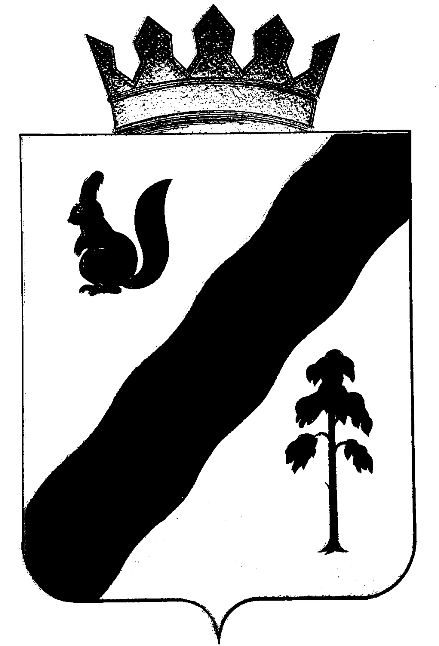 постановление АДМИНИСТРАЦИи  ГАЙНСКОГО МУНИЦИПАЛЬНОГО РАЙОНА пермского краяОб утверждении Программы социально-экономического развития Гайнского муниципального района на 2016 год(переходный период к реализацииСтратегии)      В соответствии с  Федеральный закон от 28.06.2014 N 172-ФЗ "О стратегическом планировании в Российской Федерации»; Концепцией долгосрочного социально-экономического развития Российской Федерации на период до 2020 года, утвержденная распоряжением Правительства РФ от 17.11. 2008 № 1662-р; Распоряжением Правительства Пермского края от 14.03.2011 № 42-рп «Об утверждении Методических   рекомендаций   по   разработке  программы  комплексного социально-экономического развития муниципального образования Пермского края»; Решением Земского Собрания Гайнского муниципального района Пермского края от 30.09.2015 № 254 «Об утверждении Порядка разработки и корректировки документов стратегического планирования Гайнского муниципального района, а также осуществления мониторинга и контроля реализации документов стратегического планирования»   администрация Гайнского муниципального района  ПОСТАНОВЛЯЕТ:       1. Утвердить прилагаемую Программу социально-экономического развития Гайнского муниципального района на 2016 год (переходный период к реализации Стратегии).       2. Опубликовать постановление на официальном сайте Гайнского муниципального района Пермского края www.gainy.ru.       3. Настоящее постановление вступает в силу с момента подписания.      4. Контроль исполнения настоящего  постановления возложить на заместителя главы по экономической и промышленной политике.Глава муниципального района – глава администрации                                                                   Гайнского муниципального района                                                       В.В. Исаев                                                                                             ПРОЕКТПАСПОРТПрограммы социально-экономического развитияГайнского муниципального районана  2016 (переходный период к реализации Стратегии)Утверждена решением Земского  собрания Гайнского муниципального района                                                                                от ______________ года № ____Программа социально-экономического развития Гайнского муниципального района на 2016 год (переходный период к реализации Стратегии)Анализ социально-экономического развития района  в 2011-2014 годах.Демографическая ситуация     За период 2011 – 2014 гг. численность населения  Гайнского района, в том числе по поселениям, характеризуется следующими показателями (таблица 1.1).                  Численность населения в Гайнском районе                Таблица 1.1    За рассматриваемый период несмотря на небольшое увеличение численности населения в целом по Пермскому краю   на 0,2%, в основном за счет увеличения численности в городах Пермь и Кудымкар, в крупных районах-Краснокамском, Чайковском, Пермском в большинстве муниципальных районах края (в 32-х) наблюдалось снижение численности населения, самый большой процент снижения численности произошел в северных районах края.     Численность постоянного населения Гайнского района за три года сократилась на  914    человек и составила к концу 2014 года 12376 человек, что на 6,9  % меньше к уровню конца 2011 года.      По численности населения Гайнский муниципальный район занимает 40 место из 47 муниципальных образований в Пермском крае. Плотность населения составляет 0,83 чел/кв. км, по краю данный показатель составляет 16,46чел/кв.км, по округу – 3,43чел/кв.км.  Плотность населения увеличивается вблизи райцентра   п. Гайны.             Для оценки демографического потенциала района на перспективу, значение имеет анализ распределения численности населения по возрастным группам (Таблицы 1.2– 1.3).              Распределение постоянного населения Гайнского района                          по возрастным группам, чел.                                 таблица 1.2                Возрастная структура населения Гайнского района, %                                                                                                                              таблица 1.3   Изменение возрастной структуры населения является важным показателем социально-демографических процессов. За последние четыре года:  -численность лиц в возрасте моложе трудоспособного, уменьшилась на 5%  -численность населения трудоспособного возраста  уменьшилась на 11,4 %;  -численность населения старше трудоспособного возраста увеличилась на 5,5%.     Сокращение численности детей и подростков в общей структуре населения ведет к возникновению проблем формирования трудовых ресурсов.    Снижение численности населения трудоспособного возраста, так же как и доля данной категории населения в общей численности населения  является тревожным фактором, в результате которого наблюдается уменьшение демографического «потенциала замены трудовых ресурсов».    Главным последствием демографических процессов в прогнозный период наряду с большой вероятностью сокращения численности населения станет его дальнейшее старение. В районе продолжается рост доли населения в возрасте 60 лет и старше. На конец 2014г. по Гайнскому муниципальному району доля населения данной категории составляет 20,4%.      В общей численности населения незначительно преобладают лица женского пола. Такое соотношение полов в районе сохраняется на протяжении длительного времени и является относительно благополучным   (таблица 1.4).           Состав населения по половым признакам, чел.,%.      таблица 1.4       За 2014г. рождаемость увеличилась на 14% в сравнении с 2013г., но из-за высокой смертности естественный прирост населения оказался по данному году незначительным.       В районе высокий процент смертности трудоспособного населения. Так в 2014 году в трудоспособном возрасте умерло 108 человек (из них мужчин 73, женщин 35), что составляет 47% от всех умерших за 2014 год.      Обобщенную и сопоставимую для сравнения характеристику естественного движения населения района можно получить на основе анализа ряда относительных показателей (таблица 1.5).           Относительные показатели естественного движения                           населения Гайнского района                       таблица 1.5     За рассматриваемый период времени общий коэффициент рождаемости в районе уменьшился в 2014 году на 0,9% к уровню 2012 года. По Пермскому краю данный показатель также в целом уменьшился на 0,6%, хотя в соседних районах округа данный показатель увеличился значительно – более чем на 20%.      Общий коэффициент смертности по району увеличился на 8,5%.По краю данный показатель снизился на 1,5%, значительно снизился в Косинском районе - на 9%, в Кочевском районе увеличился на 18%, однако уровень смертности в Гайнском районе по итогам 2014г. превышает уровень смертности в соседних районах на 0,2-0,5%.  С нулевого показателя по району за 2011г. по итогам 2014г.  на  8,5 % вырос коэффициент младенческой смертности.        Превышение уровня смертности над уровнем рождаемости, отрицательно отразилось на  коэффициенте естественного прироста по району,  за анализируемый период  коэффициент естественного прироста по району уменьшился на 0,5%.       На снижение численности в районе, кроме отрицательного показателя естественного прироста населения влияет и продолжающееся превышение выездной миграции населения над въездной.          Современная миграционная ситуация в Гайнском районе за анализируемый период характеризуется устойчивым отрицательным сальдо.                                Динамика прибытий в район с 2010–2014 гг. свидетельствует, что численность мигрантов, приехавших на территорию Гайнского района, колеблется в пределах 150-350 человек в год. При этом можно сказать, что в настоящее время наблюдается тенденция некоторого увеличения  потока прибывших на территорию района, и динамика прибытий в этот период отмечается положительно стабильной, однако количество выбывших за пределы района ежегодно превышает количество прибывших в район за анализируемый период (таблица 1.6).               Численность прибывших на территорию Гайнского района                              в 2012-2014 гг., чел.                                        таблица 1.6   Численность выбывающих с территории Гайнского района в 2012 – 2014 гг. находилась в пределах 600-630 чел. в год (таблица 1.7).          Численность выбывающих с территории Гайнского района               в 2012-2014 гг., чел.                                                 таблица 1.7      За рассматриваемый период наблюдалось ежегодное отрицательное сальдо миграции.  В 2012 году его значение составило минус 389 человек; в 2013 – минус 325 человек; в 2014 –минус 195 человек. При этом хочется отметить положительную стабильную динамику снижения данного показателя на 194 человека, что составляет 49,9% за период с 2012 по 2014гг. Неблагополучным фактором для развития района являются  данные о возрасте выехавших за пределы района - подавляющее большинство выехавших моложе трудоспособного и трудоспособного возраста (88% выехавших – моложе 35 лет.      Гайнскому району присущи все основные отрицательные демографические тенденции, характерные для большинства отдаленных от центра края территорий, результатом которых является снижение численности постоянного населения.                    Оценка трудовых ресурсов и занятости населения     За анализируемый период времени количество занятых в экономике Гайнского района с учетом ИП снизилось с 2515 человек в 2011 году, до 2331человек в 2014 году или на 9,2%; уровень безработицы незначительно колеблется, но к середине 2015г. данный показатель увеличился на 0,6%.       Главные сферы деятельности для большинства занятого населения: лесная промышленность, строительство и транспорт, а также сферы   образования, здравоохранения, госуправления, ЖКХ, торговля.       В малом бизнесе задействовано около 11% занятого населения. Основными видами деятельности малого предпринимательства являются лесное хозяйство, транспорт и строительство, торговля, сфера услуг, сельское хозяйство.     Основные показатели состояния структуры трудовых ресурсов в Гайнском районе приведены в таблице 1.8.      В 2012-2014 гг. в структуре официально зарегистрированных безработных  преобладали  граждане,  имеющие общее среднее образование; их доля в 2012 году составляла 52%, в 2013 году – 62%, в 2014г. – 69%;  на втором месте находятся лица с высшем образованием,  их доля в 2012 году составляла 14%, в 2013 году – 16%; в 2014г. – 15%;  на третьем месте – лица, имеющие начальное и среднее профессиональное образование; их доля в 2012 году составляла 12%, в 2013 году – 16%, в 2014г. – 14%.Показатели состояния рынка труда Гайнского района                                                                                 Таблица 1.8     Анализ динамики уровня показателей в районе, по которым осуществляется оценка качества трудовых ресурсов, позволяет сделать вывод о снижении качества трудовых ресурсов, среди безработных граждан увеличивается число граждан, не имеющих высшего, средне - специального и технического образований.     Проблемы трудоустройства безработных граждан на временные и общественные работы решаются Центром занятости населения Гайнского района. За анализируемый период времени меры по содействию занятости населения включали в себя следующие мероприятия: организация общественных работ, создание временных рабочих мест, предоставление пособий на организацию самозанятости безработных граждан.     Уровень регистрируемой безработицы по сравнению со среднекраевым за 2014-2015гг. достаточно высокий – 4-5% (по краю 1,6-1,8%). Среди официально зарегистрированных безработных женщины составляют 55%. В общем числе безработных доля молодежи (18-35лет) составляет 27%.    Уровень регистрируемой безработицы не дает полного представления о фактическом положении на районном рынке труда. Скрытая безработица в 2-3 раза превышает уровень официальной безработицы.Окружающая среда    В целях предотвращения загрязнения окружающей среды, обеспечения охраны и рационального использования природных ресурсов, а также с целью  оперативного информирования и просвещения населения по вопросу охраны окружающей среды и рационального природопользования в районе действует ведомственная программа «Охрана окружающей среды на территории Гайнского муниципального района на 2014-2016 годы».    На территории района отсутствуют крупные промышленные источники загрязнения воздушного  и водного бассейна с особо вредным производством.                 Система отведения сточных вод в Гайнском районе представлена 1 канализационным очистным сооружением, обеспечивающим функционирование районной поликлиники и детского сада «Камушка». Для обеспечения перспективного объема отведения сточных вод на имеющемся сооружении для увеличения  производительности, необходимо провести реконструкцию, установить дополнительные насосы и дополнительное  технологическое оборудование. Населению района услуга отведения сточных вод не предоставляется.       Имеющееся водоотведение в остальных учреждениях социальной сферы (11%) представляет собой децентрализованную систему, оборудованную отстойниками без очистки, откуда в дальнейшем все вывозится специализированной машиной.      Твердые бытовые отходы в поселениях, вывозятся на специально выделенные земельные участки – полигоны ТБО. Оборудованных полигонов ТБО, имеющих положительные заключения государственной экологической экспертизы в районе не имеется.       Меры предупреждения от возможного загрязнения поверхностных и грунтовых вод токсичными веществами и соединениями в местах «свалок» ТБО не предусматриваются и не применяются. Санитарно-защитная зона от границ «свалок» не установлена.     Большой проблемой для района является захламление почв отходами на стихийно образованных свалках ТБО небольших размеров. Это связано с особенностями проживания населения в неблагоустроенном частном жилье. Сбор и вывоз бытовых отходов организован в поселениях на очень низком уровне, зачастую во многих населенных пунктах практически не осуществляется, что и приводит к образованию большого числа несанкционированных свалок.    Требуют решения проблемы утилизации и обезвреживания таких видов отходов, как стекло, пластмасса, текстильные отходы, а также токсичных отходов - ртутьсодержащих, аккумуляторов, промышленных отходов.   Анализ  экономики     В структуре экономики Гайнского района ведущее место занимает лесная промышленность. Базовой отраслью лесной промышленности является заготовка древесины. Расчетная лесосека района составляет  – 1867тыс.куб.м. Распределённый лесосечный фонд по договорам аренды - 958тыс.куб.м. Не распределённый лесосечный фонд - 909тыс.куб.м.     В  районе 9 арендаторов лесных участков, самый крупный - ОАО «Соликамскбумпром»  (расчетная  лесосека  в  районе – 702тыс.куб.м.), затем ООО «Красный Октябрь» (расчетная лесосека – 192тыс.куб.м), у остальных 7-ми арендаторов расчетная лесосека составляет 64тыс.куб.м.древесины.    За 2014г. фактическая рубка на арендованных участках  составила– 385тыс.куб (40% от расчетной лесосеки). Процент освоения лесосечного фонда за последние пять лет не превышал данного показателя.              Весь объем заготовленной древесины ОАО «Соликамскбумпром» и ООО «Красный Октябрь» транспортируется для последующей переработки за пределы района, что лишает район дополнительной добавленной стоимости на продукцию из переработанной древесины. Транспортировка древесины в основном организуется грузовым сплавом по р.Кама. В сезон навигации  2015г. сплавлено 313тыс.куб.м. Сплавом в районе занимается ЗАО «Верхне-Камская сплавная контора» и  ООО «Камлесосплав»(с 2014г.).    Небольшая часть древесины, перерабатывается на  малых лесопильных комплексах индивидуальных предпринимателей, расположенных в каждом поселении.  Производство продукции лесопиления составляет  25-40 тыс.куб. в год.         Объем отгруженных товаров собственного производства (в основном деловая древесина и продукция лесопиления) за анализируемый период вырос на 11,1%  и составил за 2014г.  в сумме 981 757,6тыс.рублей.                       Следует отметить, что несмотря на ориентацию основных арендаторов леса на переработку сырья за пределами района,  потенциал развития данного направления в районе имеется, так как в основном производится первичная переработка древесины: произведенные пиломатериалы не являются конечным продуктом, требуют дальнейшей переработки. Следовательно, имеются возможности для производства продукции с более высоким уровнем добавленной стоимости.        На территории района отсутствуют предприятия по переработке отходов древесины. Одним из видов отходов производства лесоматериалов является опилка, которая на данный момент не утилизируется, хотя существует широкий спектр направлений ее переработки.       По своему лесосырьевому потенциалу район относится к ведущим территориям Пермского края. На территории района произрастает достаточное количество качественного лесного ресурса, что является основой для стратегического конкурентного преимущества. Однако уровень экономической эффективности лесопромышленного комплекса в экономике района не соответствует этому потенциалу.      Результаты работы в лесной промышленности во многом зависят от положения дел в лесном хозяйстве.   Интенсивно гниет не вырубленная хвойная перестойная древесина. Деловая древесина превращается в дровяную. Следует отметить, что на сегодняшний день назрела необходимость в проведении лесоустроительных работ для уточнения данных о состоянии лесов района, так как имеющаяся информация по результатам предыдущего лесоустройства уже устарела и не вполне соответствует действительности.      Доля производства пищевых продуктов, в сравнении с промышленным производством составляет всего 0,2%. Наибольший удельный вес среди производства пищевых продуктов приходится на выпечку хлеба и хлебобулочных изделий, примерно 20%  этой доли приходится на предприятия общественного питания.     В сравнении с показателем 2011г. – 9057,9 тыс. руб, производство пищевой продукции увеличилось по итогам 2014г. – 12 504,2 тыс. руб., т.е. на 38%.     Сельское хозяйство  Гайнского района представлено следующими отраслями: растениеводство, животноводство, птицеводство, сбор и переработка дикоросов. Все отрасли находятся  на начальной стадии развития, т.к. реализация проектов в сфере сельского хозяйства началась с конца 2013г. путем создания крестьянских (фермерских) хозяйств с финансовой поддержкой.      В 2015г. структура агрокомплекса представлена 16-ю крестьянскими (фермерскими) хозяйствами и 1620-ю личными подсобными хозяйствами населения таблица  1.9.        Структура агрокомплекса  на территории района                                                                                                                                                       таблица 1.9                                                                                                                  С 10-ю главами КФХ заключены соглашения по развитию с финансовой поддержкой по направлениям: создание молочно-товарных ферм -5 (п.Гайны(1), д.Елёво(2), д.Тиуново(1), п.Усть-Весляна(1)), овцеводство-1(п.Чуртан), птицеводство-2(п.Серебрянка(1), д.Усть-Чукурья(1)), рыбоводство-1(д.Чажегово), заготовка и переработка дикороссов-1(п.Касимовка).Объемы производства сельскохозяйственной продукции и поголовье скота в  хозяйствах Гайнского района                                                                                      Таблица 1.10    Производство продукции сельского хозяйства, в том числе и количество сельхозживотных в ЛПХ в районе уменьшается, данная ситуация характерна в целом по  Пермскому краю за анализируемый период. При этом в крестьянских фермерских хозяйствах поголовье увеличивается, что в целом  выравнивает отдельные годовые показатели производства продукции сельского хозяйства   по району.  При сравнении с соседними районами, снижение объемов сельхозпроизводства и уменьшение поголовья сельхозживотных в районе за анализируемый период произошло незначительно, и в меньшем объеме, чем в соседних районах, особенно в отраслях, в которых уже созданы и функционируют фермерские хозяйства.     Больше всего  снижение произошло в производстве овощей и картофеля, т.е. в той сфере, где пока не создано профильных фермерских хозяйств. При этом по итогам 2014г. Гайнский район по валовому сбору картофеля в хозяйствах всех категорий находится на 28 месте из 47 муниципальных образований края, по сбору овощей на 43 месте, по производству мяса на 36, по производству молока на 32, по производству яиц на 31 месте. Развитие существующих КФХ  и создание новых фермерских хозяйств позволит повысить данные показатели.     Существует множество проблем, препятствующих развитию с/х в районе: полностью разрушена инфраструктура сельского хозяйства (мясоубойный пункт, молокозавод, фермы, посевные площади); более  70% земель сельхозназначения заросли кустарниками и лесом; отсутствует система организованного закупа и сбыта сельхозпродукции; отсутствие качественных дорог, а зачастую и самой дороги к отдельным деревням и местам, где можно организовать использование земель сельхозназначения; отсутствие специалистов сельхозпроизводства; отсутствие работающей на должном уровне ветслужбы в районе; службы Роспотребнадзора; дорогостоящее подключение объектов сельхозпроизводства к электрическим сетям и т.д.      На туристической карте территория Гайнского района имеет очень однобокий профиль. Эти места известны жителям региона лишь как рыболовно-охотничьи и ягодно-грибные. Большая удаленность от регионального центра, равнинность, заболоченность, таежность, редкая сеть небольших населенных пунктов и ряд других факторов в совокупности сформировали мнение о районе как нетуристическом, исключительно лесозаготовительном, вызывающих интерес только у небольшого числа тех рыбаков и охотников, которые не боятся больших расстояний и отсутствия дорог.      В то же время, в формировании туристической инфраструктуры на территории района есть определенные объективные преимущества среди других районов, прежде всего соседних. Эти преимущества основываются на географических, исторических и многих других особенностях, при умелом и своевременном их использовании туристическую отрасль в районе можно сделать успешной.     1.Гайнский район - середина пути между главными городами регионов. Развитая логистическая транспортная инфраструктура и придорожный сервис, может приносить существенный вклад в экономику района. Кроме этого район может стать ареной для автомобильных  ралли и пробегов, чему способствует отсутствие плотного движения на дорогах, в то время как эстетическое наслаждение от поездки могут доставить привлекательные и поразительные природные пейзажи. Многие дороги проходимы или труднопроходимы только для внедорожников, поэтому можно разработать и внедорожные ралли.     2. п. Гайны – находится на Каме – великой русской реке в ее верхнем течении, в том месте, где Кама уже набрала свои воды, родившись в Удмуртии и пройдя сотни километров по лесам Кировской области. Здесь Кама в ее естественных берегах. В дореволюционных путеводителях отмечается, что Кама- одна из красивейших рек Европы. Именно в Гайнском районе можно увидеть не измененную и прекрасную Каму с поймами на ее исконных в большинстве не тронутых берегах, чего нельзя наблюдать ниже по течению. Гидрографическая сеть района высоко развита и представляет собой бассейновую систему с одним из самых высоких показателей бассейновости -280 балов из 300 возможных, но пока еще не достаточно известна для туристического сообщества. Традиционно водные туристические маршруты формируются на горных реках, по берегам которых встречается большое количество камней, и останцев. Совершенно другой ландшафт можно увидеть на наших реках. Реки с разной водой - светлой, темной, местами почти черной, и местами красивыми песчаными пляжами. Низкие берега по которым к самой воде подступает тайга, сменяются светлыми открытыми сосновыми борами-беломошниками и -зеленомошниками. Тишина и покой, отсутствие следов цивилизации на больших пространствах, щедрая природа: разнообразие грибов, ягод, растений, рыбы, птиц и животных в том числе редких, наличие 6 ООПТ: оз.Адово, Большое Камское Болото, урочище Леваты-Нечаты, Веслянский бор-верещатник, оз.Нахты, Веслянский сосново-лиственничный Бор – вот основные особенности и преимущества, которые можно использовать при позиционировании туристических маршрутов.     3. Именно через Гайнский район, по широкому отрезку Камы распространялось первоначальное заселение территории Прикамья и Урала. Здесь были первые поселения славян, за свою историю в районе много исторических и археологических мест, связанных с крещением местного населения, с селениями беглых стрельцов после Стрелецких бунтов в 1682-1698гг., с местами высылки и ссылки поляков, белорусов, поволжских немцев, крымских татар и др. народов раскулаченных и репрессированных  в 1928-1950-х годах, с лагерями осужденных. До сих пор имеются остатки древних городищ, монастырь, землянки и лагеря времен «Гулага» и т.п. По числу древних городищ Гайнский район занимает лидирующее положение среди других районов края, историческая жизнь которых начинается с VI века и постепенно переходит в современные поселения. Все это можно частично реконструировать использовать для привлечения экскурсантов и туристов.      В п.Гайны функционирует районный краеведческий музей с хорошим объемом фонда, который можно увеличить за счет дополнительных находок и приобретений, увеличить количество тематических экспозиций, создать филиальные подразделения с экспозициями в других населенных пунктах. Например, д.Иванчино можно использовать целиком как экскурсионный этнографический объект,  из самой деревни, с любого места открываются великолепные дальние панорамы на лесистые низменности, идущие за дальний горизонт.     В целях развития отрасли туризма в районе,  в конце 2013г. была учреждена туристическая фирма «60-я параллель». Турфирма вплотную начала заниматься организацией отдыха жителей Гайнского района и параллельно готовить базу для организованного туризма внутри района. Уже подготовлена базовая информация по наиболее интересным, историческим, уникальным природным местам и уголкам нашего района. В течение 2015г. проводится фильтрация подготовленных данных и предварительная подготовка схем и характеристик туристических маршрутов по району.                  Согласно действующего  российского законодательства в сфере туризма  получить лицензию для разработки и продажи своих маршрутов, турфирма может только по истечении трехлетнего периода работы. Поэтому в 2016г. планируется получение требуемой лицензии,  затем официальная регистрация разрабатываемых турпродуктов и организация рекламы туристических маршрутов Гайнского района. Сегодня,  район предлагает отдых в охотхозяйствах «Аньвинское» и «Иньвенское», в лесном гостевом домике ИП Шумилова С.А. на оз.Полоусное.  За 2014г. в охотхозяйствах побывало девять организованных групп, в количестве 38 человек, отдохнули в лесном гостевом домике на оз.Полоусном - 57 человек. В 2014г. 15 туристов из  г. Пермь  на 5 автомашинах, по приглашению турфирмы   посетили  наш район   во время  проведения  праздника  «На земле Перы».             В августе 2014г. с участием турфирмы был организован первый 2-х дневный поход для трудных подростков в д. Монастырь.       Всего официально зарегистрированных туристов за 2014г. в районе побывало 121 человек, за 2013г. данный показатель был – 69 чел. Ранее данный показатель не учитывался.     Развитие малого и среднего предпринимательства в Гайнском районе играет важнейшую роль в обеспечении стабильности экономического развития. Наличие в экономике  любого муниципального образования хорошо развитого сектора малого и среднего бизнеса способствует увеличению валового внутреннего продукта, росту занятости населения, улучшению качества жизни населения.     Основные показатели развития малого и среднего бизнеса приведены в следующей таблице 1.11.Показатели развития малого и среднего бизнеса в Гайнском районе                                                                                                  Таблица 1.11      Количество субъектов малого и среднего предпринимательства, по сравнению с 2011 годом по итогам 2014г. увеличилось на 7,3%.      С целью создания условий для устойчивого развития малого и среднего предпринимательства как важнейшего фактора политической и социальной стабильности, обеспечивающего повышение конкурентоспособности экономики района и увеличение численности субъектов малого и среднего предпринимательства, в анализируемом периоде действовала муниципальная программа  «Поддержка малого и среднего предпринимательства в Гайнском районе на 2012–2014 годы». В рамках, мероприятий районной программы было предусмотрено 4 вида поддержки (субсидирования) субъектов малого бизнеса: поддержка начинающих предпринимателей; финансовая поддержка на приобретение оборудования; приобретение оборудования в лизинг; субсидирование народных промыслов (ремесел), развитие туризма. Финансовую поддержку получили такие отрасли, как переработка древесины, организация хлебопечения, организация предоставления  услуг в области здравоохранения и косметологии, развитие туризма, производство ремесленных изделий, организация пассажироперевозок  и другие.      Качество жизни населения во многом определяется состоянием и развитием потребительского рынка и сферы услуг.     Показатели развития потребительского рынка и сферы услуг приведены в таблице 1.12. Показатели развития потребительского рынка и сферы услуг                                                                                                    Таблица 1.12     Количество торговых точек  за рассматриваемый период уменьшилось на 3%. Оборот розничной торговли в целом по району увеличился на 55,7% и составил в конце 2014 года 371,7 млн. руб. Объем платных услуг вырос на 48,3% и составил по итогам 2014 года 81,6млн. руб.      По состоянию на 01.01.2015 г.  на территории района зарегистрированы и функционируют 190 объектов потребительского рынка, из них: 144 предприятий розничной торговли; 8 предприятий общественного питания;   11 пекарен; 6 парикмахерских и салонов красоты; 21 объект оказания прочих потребительских услуг.     В общей структуре бытовых услуг наибольший удельный вес занимают парикмахерские и косметологические  услуги –  39%,  такси – 17%, услуги по пошиву и ремонту одежды и обуви – 11%, услуги автосервиса – 19%, прочие – 14%.        Сдерживающим фактором развития и фактором, создающим серьезные проблемы для функционирования всех сфер производственной и хозяйственной деятельности, было и остается на сегодняшний день плохое состояние автодорог и транспортной инфраструктуры в районе.Транспорт. Транспортная инфраструктура.     Состояние и развитие дорожной сети для района имеют исключительное значение, выступает одним из важнейших инфраструктурных инструментов достижения экономических, социальных, интеграционных, политических и стратегических целей. Развитие транспортной системы является необходимым условием экономического развития поселений района.    Транспортное обеспечение района представлено автомобильным  транспортом. На территории района железнодорожный транспорт отсутствует. До ближайшей железнодорожной станции 252 км. Воздушный транспорт также отсутствует, ближайший аэропорт в г. Пермь. Муниципалитетами организуется паромная переправа в трех поселениях с применением водного транспорта. Население имеет также малый водный транспорт, который большей частью используется рыбаками и охотниками.      Гайнский район расположен на проектируемом северном транспортном коридоре международного и федерального значений. Часть района, включающая Усть-Черновское, Серебрянское, Гайнское и Иванчинское поселения и тяготеющие к ним населенные пункты географически находятся в пределах оси проектируемого коридора.     Эксплуатационная длина автомобильных дорог общего пользования в районе составляет 765,13 км.  В муниципальной собственности – 343,7 км, в региональной собственности – 185, 35 км., автомобильные дороги местного значения составляют 236,08 км. В зимнее время организуются дополнительные «зимние транспортные дороги» и ледовые переправы.    Средневзвешенное расстояние до центра муниципального района составляет 70,5 км, коэффициент транспортной доступности - 1,5.     Все дороги местного значения имеют гравийное покрытие, большинство дорог требуют капитального ремонта, так как находятся в неудовлетворительном состоянии. В настоящее время на территории района производится капитальный ремонт региональной автомобильной дороги «Кудымкар – Гайны», участки км 125 + 000-130+000 км; км 133+000-км 143 + 700.Переченьдорог общего пользования, пролегающих по территории района,находящихся в собственности Гайнского муниципального района,на 01.01.2015                                                                                               Таблица 2.11.1Переченьдорог общего пользования, пролегающих по территорииГайнского муниципального района, находящихся в региональнойсобственности, на 01.01.2015                                                                                  Таблица 2.11.2     Грузовые и пассажирские перевозки в районе осуществляются автомобильным и речным (сплав древесины) транспортом.      Во всех поселениях протяженность автомобильных дорог общего пользования местного значения практически не изменилась за анализируемый период.      Обслуживанием, ремонтом и строительством дорог занимаются более 8 местных предприятий и предпринимателей, а также сторонние организации, победившие по результатам торгов.      По данным дорогам проходят автобусные маршруты, где должны быть выполнены все требования к содержанию дорог, обеспечивающим безопасные и бесперебойные перевозки пассажиров. Эти объекты находятся на балансе дорожного хозяйства и транспорта, содержатся за счет средств регионального и местного бюджетов.      Междугородние перевозки осуществляет ООО «Пассажирские перевозки», ИП «Мансурова Е.Н.», ООО «Попутчик».        Кроме межрайонных маршрутов, перевозка пассажиров осуществляется по внутрирайонным автобусным маршрутам. С 2011 по 2013г. такой маршрут был 1 - маршрут «Касимовка – Гайны-Лугдын», осуществляло его ООО «Пассажирские перевозки», в 2014г. внутрирайонные перевозки начал осуществлять МУП «ГайныАвтоТранс» по маршруту «Сёйва-Усть-Весляна-Гайны». В 2015г. внутрирайонная маршрутная сеть состоит из 5 межпоселенческих маршрутов.       К финансовой дестабилизации внутрирайонных перевозок приводит наличие на маршрутах неорганизованных перевозчиков, которые не обеспечивают для пассажиров безопасность и стабильность регулярности и цены перевозок.      В целях сохранения существующей транспортной сети в районе большинство внутрирайонных маршрутов субсидируются из районного бюджета.      Доля населения, проживающего на территории муниципального района, не имеющего регулярного автобусного сообщения с центром района, в общей численности населения района, уменьшилась за анализируемый период почти на 10 % и составила 6,8%.     10 населенных пунктов Гайнского района не имеют постоянной регулярной транспортной связи с административным центром – п.Гайны: д.Имасы, д.Иванчино, п.Красный Яр Иванчинского сельского поселения; п.Лель, п.Луным Верхнестарицкого поселения; п.Чуртан Сёйвинского поселения, д.Тиуново, д.Шипицыно, д.Базуево, д.Елёво Гайнского поселения. Внутрипоселенческое регулярное  пассажирское сообщение налажено только в Усть-Черновском и Кебратском поселении, в Серебрянском поселении оба поселка находятся вблизи организованного междугороднего сообщения, поэтому особой трудности в плане пассажироперевозок не испытывают.  В Сёйвинском поселении существуют перебои с сообщением из п.Чуртан, в зимнее время которые решаются обустройством ледовой переправы. В Иванчинском поселении  вопросы с пассажироперевозками из д.Имасы, д.Иванчино, п.Красный Яр пока не решаются, и население испытывает трудности отсутствия регулярного сообщения. Аналогично в стороне от решения подобной проблемы остается администрация Верхнестарицкого поселения в плане организации пассажирского сообщения из п.Лель и п.Луным и Гайнского поселения в организации сообщения с д.Тиуново, д.Шипицыно, д.Базуево и д.Елёво.Анализ состояния и качества инфраструктур жизнеобеспечения и жилищно-коммунального хозяйства     За анализируемый период времени инфраструктура жизнеобеспечения существенно не изменилась.     Электроснабжение потребителей района осуществляет ПАО «Пермская энергосбытовая компания». Осуществляет передачу электроэнергии по электрическим сетям напряжением 110 кВ - 0,4 кВ и технологическое присоединение потребителей к электросетям ОАО "Межрегиональная распределительная сетевая компания Урала". Обеспечение надежного функционирования и развития распределительного электросетевого комплекса региона, а также подключение новых потребителей к распределительным электрическим сетям компании осуществляет производственный участок МРСК Урала - Гайнский РЭК.      Обеспеченность населения услугами электроснабжения составляет 100%. Поступает электроэнергия в район по ЛЭП-110, распределяется по населенным пунктам по ЛЭП-35.      Потребители услуг электроснабжения Гайнского района относятся ко второй и третьей категориям надежности. Для повышения надежности электроснабжения на некоторых трансформаторных подстанциях имеются резервированные мощности.     Необходимо отметить также факт высокой изношенности части линий электроснабжения,  что требует проведения комплекса мер по реконструкции линий электроснабжения.     Газоснабжение. Системы централизованного газоснабжения в районе нет. Централизованное использование газа не обеспечено; население района использует привозной газ в баллонах для функционирования  бытовых приборов.       Теплоснабжение. Централизованная система теплоснабжения имеются только в одном сельском поселении района - Гайнском, однако существенного влияния на данный показатель не оказывает, так как представлена несколькими очень незначительными по протяженности тепловыми сетями и обустроенными большей частью для теплообеспечения объектов социальной сферы. Уровень износа объектов теплоснабжения составляет  почти 90%. Подавляющее большинство населения района  отапливают свои помещения электрическими нагревательными приборами или индивидуальным печным отоплением. В качестве топлива  используются дрова.       Водоснабжение. Для питьевого и хозяйственно-бытового водоснабжения населенных пунктов, в основном, используются подземные воды с водозабором из артезианских скважин и колодцев, а также из поверхностных водоемов.    Используемая для хозяйственно-питьевых нужд вода перед подачей населению не проходит подготовку на очистных сооружениях, в связи с их отсутствием.     Распределительная система водоснабжения сельских поселений района включает в себя 6 артезианских скважин, 2 км напорных водоводов, 6 водопроводных башен, 20,95 км поселковых водопроводных сетей. На текущий момент система водоснабжения сельских поселений муниципального района не обеспечивает в полной мере потребности населения и производственной сферы в воде.      Амортизационный уровень износа как магистральных водопроводов, так и уличных водопроводных сетей и даже открытых колодцев составляет в сельских поселениях муниципального района около 88%.      На текущий момент более 40% объектов водоснабжения требует срочной замены.    Только около 4,5 % площади жилищного фонда в сельских поселениях района подключены к водопроводным сетям. Всего 2,8% сельского населения района имеют централизованное водоснабжение. Централизованное водоснабжение имеется только в двух поселениях района, в Гайнском поселении данной услугой обеспечено 4,3% проживающих в поселении, в Иванчинском поселении – 10%. Услугами уличной водопроводной сети (водоразборными колонками) пользуется 10,3% населения, 86,9%  населения  района получают воду из колодцев.      Из 85 объектов социальной сферы района (школы, детсады, ФАПы, КДУ) только 11 (13%) пользуются услугами центрального водоснабжения(в основном школы), собственными локальными источниками(скважинами) пользуются 22 учреждения, остальные, что составляет более 60% воду получают из колодцев.     Централизованного горячего водоснабжения в районе не имеется. Население и учреждения социальной сферы по имеющимся возможностям, пользуются водогрейным оборудованием, работающего в основном с использованием электроэнергии. Оценка состояния жилого фонда и качества среды обитания     Обеспеченность жильем является одним из важнейших показателей, характеризующих качество среды обитания человека.      На конец анализируемого периода общая площадь жилищного фонда по району составила 262,5 тыс. кв. м. (таблица 1.13), что ниже уровня 2011 года на 6%.  Показатели развития жилищного строительства в Гайнском районе                                                                                                      Таблица 1.13     Увеличилось количество проживающих в ветхих и аварийных домах  с 5157 чел. в 2011 году до 6599 чел. в 2014 году, т.е. на 28%.     По состоянию на 01 января 2015 года на территории района около 113 490 кв. м жилых помещений муниципального жилищного фонда  признаны ветхим и аварийным жильем.           Общая площадь жилых помещений, приходящаяся в среднем на одного жителя, с 21 кв.м. в 2011 году незначительно увеличилась  до 21,2 кв.м. в 2014 году (рост составил 1%), что не соответствует задаче приоритетного национального проекта «Доступное и комфортное жилье – гражданам России» – довести показатель вводимого жилья до 1 кв. м на одного жителя в год.       В два раза выросла площадь земельных участков, предоставляемых для индивидуального жилищного строительства   (с 1,13 га до 2,4 га по району). Активность ИЖС по итогам года в анализируемый период разниться, но в целом за весь период имеет незначительную положительную динамику. В то время как темпы жилищного строительства в Пермском крае за анализируемый период увеличились почти в два раза, в соседних районах больше, чем в 3 раза, у нас же остались практически на том же уровне, что были в 2011г.      Сдерживают темпы жилищного строительства отсутствие инженерных сетей и сооружений (дорог, электролиний, водоснабжения и т.п.) в местах более массовой застройки, малое участие района и поселений в мероприятиях поддержки жилищного строительства из федерального и регионального бюджетов,  недостаточность предложений по приобретению строительных материалов на торговых площадках района.      Сдерживает темпы ввода в эксплуатацию построенных объектов ИЖС большие затраты на совершение регистрационных действий в отношении уже построенного жилья.       Отмечается, также снижение показателя «Доля населения, получившего жилые помещения и улучшившего жилищные условия в отчетном году, в общей численности населения, состоящего на учете в качестве нуждающегося в жилых помещениях» на 44%.    Район не участвует в федеральных и региональных программах по переселению населения проживающего в ветхих и аварийных домах, а также в программах направленных на капитальные ремонты жилых помещений. Для примера можно привести оба соседних района в которых увеличение жилищного фонда за анализируемый период произошло в 2-3 раза.                                 Социальная сфераОбразование     Система образования Гайнского  района сегодня это      - 12 общеобразовательных учреждений, из них: 7 средних и 5 основных школ;    - 19 дошкольных (в том числе структурных подразделений, филиалов) образовательных учреждений.                         Показатели, характеризующие общее образование                                                                                                      Таблица 1.14    Школы  района в текущем учебном году  посещают  1,7  тыс. школьников,  обучением  которых  занимаются  183  учителя.   Нагрузка  на  одного  учителя,  по количеству учеников  в среднем за анализируемый период от 7,5 до 9,5 учеников. По обслуживающему персоналу и техническим работникам соотношение составляет от 3,5 до 4,5 учеников на одного такого работника. Обучение детей в школах организовано  в  одну  смену. В две смены обучаются учащиеся в школе п. Сёйва, по причине пока еще не законченного строительства новой школы.    Финансирование  системы  образования  является  основной  статьёй  расходов  консолидированного  бюджета  района,  на  её  долю  приходится  более 60 %  бюджетных  средств, в 2014г. расходы на образование составили 67% от бюджетных расходов.     Среднемесячная  заработная  плата  в системе образования в течении анализируемого периода постепенно увеличивалась и к 2015г. составила 25025,6руб.,  что   не ниже  заработной  платы  занятых  в  экономике  района. Однако, это не решает вопросов привлечения молодых специалистов в отрасль образования - их доля составляет всего 25%., за анализируемый период количество молодых педагогов уменьшилось на 24,2%. При этом «старение» педагогических кадров продолжается, показатель доли учителей пенсионного возраста увеличился с 14 % до 38%.     Одной из серьезных проблем является кадровое обеспечение образовательного процесса. В системе образования наблюдается недостаток педагогов по отдельным предметам. Количество вакансий педагогов к 2015г.увеличилось почти в два раза с 8 до 14.  Это учителя английского языка, физики, математики, педагоги-психологи.                              Обеспеченность доступности к качественным информационным ресурсам для школьников из-за очень низкой скорости Интернета оценивается всего на 13%.   В связи с тем,  что школы района являются высокозатратными, а количество учащихся ежегодно снижается, в  течение  анализируемого периода  была  проведена     оптимизация  учреждений  системы  образования:     -    статус 2-х основных    школ  был снижен до начальных, это в п.Усть-Весляна и п.Верхний Будым;    -  3 начальные школы закрыты, это в д.Чажегово, п.Усть-Весляна и д.Тиуново;      В дальнейшем планируется также реорганизация Серебрянской СОШ и Сёйвинской СОШ в основные школы.      Закрытие школ является дополнительным стимулирующим фактором на принятие решения семьям с детьми мигрировать в населенные пункты, где школы работают стабильно, и к сожалению подобная миграция не всегда  внутрирайонная.      За 2010-2014  годы  сеть учреждений, реализующих основную общеобразовательную программу дошкольного образования изменилась незначительно.  Произошло увеличение числа групп  до 48 за счет открытия  дополнительного здания  ( 3 группы) с 01.11.2014 года в  МБДОУ «Детский сад «Солнышко» п.Гайны. С целью реализации  права каждого ребенка  на качественное  и доступное  дошкольное образование, обеспечивающее  равные стартовые возможности  для полноценного  физического  и психологического  развития детей в 2014 -2015 учебном году  функционировали 5 групп кратковременного  пребывания для детей в возрасте от 3 до 7 лет на территориях, где нет образовательных учреждений (п.К-Яр, Чуртан, Луным, Имасы, Мысы), с охватом 34 ребенка ( в сравнении с 2013 годом произошло увеличение на 10 детей).    Гайнский муниципальный  район   участвует    в краевом  проекте  «Выездной воспитатель». Данным проектом   охвачены дети в   возрасте от 1,5 до 6 лет из  д.Чажегово в количестве  5 человек.     Остается  проблема  предоставления  дошкольного образования детям  на территории д. Базуево. Общее количество детей, стоящих в очереди – 82, в том числе в возрасте  до 1,5 лет – 59 человек, от 1,5  и старше – 23. Все дети предшкольного возраста имеют возможность получить дошкольное образование.    Несмотря на ряд позитивных изменений, произошедших в системе образования Гайнского района, и увеличение бюджетных расходов на образование, в настоящее время сохраняются проблемы, которые не позволяют говорить о том, что процесс развития и модернизации данной сферы удовлетворяет население района.       Ежегодный анализ деятельности системы образования в Гайнском районе свидетельствуют о наличии определенных проблем в достижении качества общего и дополнительного образования. Материальная база системы образования Гайнского района в целом находится в удовлетворительном состоянии благодаря реализации регионального проекта "Новая школа" и муниципальной программы – «Безопасная школа». Однако остается высокой доля структурных подразделений и филиалов образовательных учреждений (организаций) района, работающих без лицензии на осуществление образовательной деятельности(18%).       Требуются особые меры по повышению престижа и социального статуса профессии педагога, обеспечению жильем и качественными коммунальными услугами.В многонациональном Гайнском районе недостаточно внимания уделяется сохранению родных языков, культуры, национальных обычаев и традиций. Здесь имеется важнейший ресурс образования по формированию у детей толерантного сознания и поведения.     Отсутствует целостная система сопровождения одаренных детей на всех ступенях общего образования.      Несвоевременность или отсутствие комплексности в решении перечисленных проблем в системе образования потенциально создает условия для спонтанного и неконтролируемого развития неблагоприятных социальных и экономических последствий.Система здравоохранения.       На территории Гайнского района действует 2  медицинских учреждение: «Центральная районная больница» (далее ЦРБ), У-Черновская участковая больница, 2 сельские врачебные амбулатории в п. Сейва и п. Сергеевский (далее СВА) и 19 ФАПов. В 2015г. учреждения здравоохранения переданы в собственность Пермского края.      Базовым лечебно-профилактическим учреждением, осуществляющим медицинское обслуживание население района, является центральная районная больница в п. Гайны. Учреждение осуществляет медицинскую деятельность при оказании амбулаторно-поликлинической медицинской помощи, стационарной медицинской помощи, скорой медицинской помощи, экстренной медицинской помощи женщинам в период беременности, родов и после родов.     В состав ЦРБ  входят СВА  осуществляющие медицинскую деятельность на территории Сергеевского и Сёйвинского сельских поселений.    Доврачебная медицинская помощь организована на 19 фельдшерско-акушерских пунктах в сельских населенных пунктах: п.Харино, д.Данилово, д.Елёво, д.Васькино, п.Гайны-1, п.Усть-Весляна, п.Сосновая, п.Оныл, п.Кебраты, п.Шордын, п.Касимовка, п.В-Старица, п.Б-Будым, д.Иванчино, п.Красный Яр, п.Керос, п.Мысы, п.Чуртан, п.Серебрянка    Основные показатели развития системы здравоохранения района приведены в таблице 1.15            Показатели развития системы здравоохранения Гайнского района                                                                                                    Таблица 1.15      Цели и задачи муниципального здравоохранения направлены на повышение качества здоровья, жизни и безопасности условий жизни населения района, повышение удовлетворенности населения качеством оказываемых медицинских услуг, доступности высокотехнологичной медицинской помощи, предупреждение заболеваний и других угрожающих жизни и здоровью состояний, снижение смертности и инвалидности населения, укрепление материально-технической базы учреждений здравоохранения района, роста профессионального уровня работников с высшим и средним медицинским образованием.      По данным мониторинга и анализа Роспотребнадзором Пермского края  Гайнский район оценивается как территория имеющая определенные риски: -по сердечно-сосудистым заболеваниям, превышение среднекраевого уровня в более, чем 1,5раза; -по болезням с повышенным кровяным давлением среди взрослого населения, превышение среднекраевого показателя в 2 и более раза;-по инвалидности детей и подростков 0-17 лет, превышение среднекраевого показателя в 1,1-1,4 раза;-по уровню заболеваемости туберкулезом, превышение среднекраевого уровня более, чем в 2 раза. Более 66% заболевших-мужчины, более 57%-неработающие граждане;-по заболеваемости паразитарными болезнями, превышение более, чем в 1,5 раза;-по заболеваемости хроническим алкоголизмом взрослого населения, превышение в 1,5-2,9раза;-по острым отравлениям со смертельным исходом, превышение среднекраевого уровня составляет в более, чем в 1,5 раза. На первом месте стоит отравление спиртосодержащими напитками, на втором-угарным газом, на третьем-наркотиками. Наибольшее количество отравлений со смертельным исходом регистрируются среди безработных – более 46%, более 17%-работающие граждане, 17%- пенсионеры, 6%-неорганизованные дети и т.д.;-по снижению зрения у детей школьного возраста, превышение более, чем в 2,5 раза.      Несмотря на то, что Гайнский район относится к территориям с высокой смертностью населения, в связи с сокращением численности населения система здравоохранения в районе оптимизируется и как следствие становится менее доступной для населения, особенно проблематично это ощущается в отдаленных поселках. В связи с этим, снижение смертности и уровня заболеваний в районе в ближайшее время не ожидается.      Проблемы получения качественной и своевременной медицинской помощи, также становится одним из факторов влияющим на принятие решения молодого и трудоспособного населения о миграции.           Культура.    Для повышения качества человеческого потенциала в районе немаловажную роль играет культура.     На территории Гайнского  муниципального района действует развитая сеть учреждений культуры и искусств, которая включает 48 учреждений культуры:         - 25 учреждений клубного типа: муниципальное межпоселенческое бюджетное учреждение культуры «Культурно-методический центр», 7 МУ сельских поселений с 17 филиалами Домов культуры и 7 клубов;          - 21 библиотека: МБУК "Гайнская межпоселенческая районная центральная библиотека", в структуру которой входит центральная детская библиотека и 19 библиотек сельских поселений, которые являются структурными подразделениями в культурно-досуговых  центрах;          - муниципальное бюджетное учреждение дополнительного образования «Детская школа искусств «Гармония» п.Гайны;          - муниципальное бюджетное учреждение культуры "Гайнский краеведческий музей им. А.Я. Созонова";     Всего в этих учреждениях работает 167 специалистов, 47 из которых имеют профильное образование, в том числе в клубных учреждениях работает 80 человека, из них - 46 специалистов, имеют профильное образование – 15 человек. В библиотеках работает 28 человек, из них - 7 специалистов имеют  профильное (библиотечное) образование, в музее 8 человек, из них — 3 специалиста.      По всем направлениям работы используются различные формы и методы, как традиционные, широко применяемые во всех районах, так и те, которые приемлемы, удобны для нас с наибольшим процентом эффективности.       Сельские учреждения культуры обращаются за методической и практической помощью в КМЦ.      Основные показатели развития сферы культуры Гайнского района                                                                                             Таблица 1.16        В районе созданы многолетние традиции проведения крупномасштабных, социально-значимых культурно-массовых мероприятий (праздников, фестивалей), решающих актуальные задачи  гармонизации межнациональных, межэтнических и межконфессиональных отношений жителей многонационального района, нацеленных на сохранение национальных традиций народов, проживающих на территории района, на консолидацию общества и установление диалога культур, имеющих мощный воспитательный потенциал в формировании духовно-нравственных ориентиров. Это такие мероприятия как: народный праздник «Троицкие гуляния», проводимый на территории Иванчинского сельского поселения; татарский праздник «Сабантуй», проводимый на территории Усть-Черновского сельского поселния; межмуниципальный фестиваль «На земле Перы» проводимый на территории Гайнского сельского поселения.    Гайнский краеведческий музей имеет богатые  фонды музейных коллекций, которые состоят из более 10 тыс. ед. хранения. В 8 залах музея  расположено шесть отделов. Музей знакомит посетителей с природными богатствами и с историей края, начиная с древнейших времен и до наших дней,  с экономическим и культурным развитием района в советский период, с археологическими памятниками и религиозным наследием. Сегодня  музей ведет активную работу по направлению   популяризации народных легенд и преданий о Пере-богатыре. Начиная с 2009 года сотрудники музея знакомят юных посетителей с жизнью героя на основе образовательной программы «Знакомство с героями коми-пермяцкого эпоса».                                           Благодаря участию в проектной деятельности, на уровне министерства Коми-Пермяцкого округа и Пермского края, в 2010 году на территории музея открыт парк деревянных скульптур с героями коми-пермяцкого эпоса.  В  2011 году музей стал победителем во  Российском конкурсе муниципальных музеев в номинации «Музей в городе N», который проходил в г. Москве с проектом «Возвращение Перы-богатыря — героя легенд».   В 2013 году на средства краевого конкурсного проекта «Пера и его потомки» музей открыл новую экспозицию посвященную культуре и быту коми-пермяков, коренных жителей Гайнского района. С 2008 года музей является организатором краеведческих конференций на территории Гайнского района, которые проводятся ежегодно и посвящены юбилейным и знаменательным датам, как местного, так и общероссийского масштаба.                Основные показатели деятельности учреждений культуры                                 муниципального района за 2012 -2014 годы                                                                                                   таблица 1.17    В районе функционирует 1 учреждение дополнительного образования детей МБУДО «Детская школа искусств «Гармония». На 01.01.2015  в школе занимаются 756 учащихся.               Основные показатели деятельности ДШИ за 2012 -2014 годы                                                                                                     Таблица 1.18      В 2014-2015 уч. году  в ДШИ  работали:- музыкально художественное отделение: 4 основных преподавателя,  6 совместителей (3 внутренних и 3 внешних); -Центр Развития: 23 педагога дополнительного образования – 3 основных, 20 совместителей; -администрация: директор,  зам. директора, методист, 2 человека технический персонал.Педагоги: имеющие высшую категорию -6,  первую категорию -11, соответствие – 9,  без категории - 7.     В летний период на базе учреждений культуры и ДШИ функционирует летний оздоровительный  лагерь  - 2012- 15чел., 2013 – 15 чел, 2014 – 68 чел., 2015 – 68 чел.  Педагоги в период летнего отдыха детей интересно и содержательно организовывают досуг детей. Дети не только отдыхают, но и укрепляют свое здоровье на свежем воздухе, приобретают лидерские качества, навыки общения, развивают  организаторские и творческие способности.  Физкультура  и  спорт     В Гайнском районе  в 5 поселениях имеются специалисты, занимающиеся физической культурой и спортом. Физкультурно - оздоровительную и спортивную работу организуют на базе : МКДУ «Рябинушка» п. Харино Гайнского района,  МКДУ «Малахит»,  МКДУ «Рябинушка» в п. Гайны-1, культурно- методический центр в п. Кебраты.     Всего физкультурно-спортивную работу осуществляют 33 штатных работников физической культуры и спорта: ведущий специалист по делам молодежи и спорта администрации ГМР, 2 специалиста в сельских поселениях района, 19 в общеобразовательных учреждениях, 8 специалистов в дошкольных ОУ. Из общего числа: молодых специалистов- 13, с высшим образованием -23.       Социально- экономический эффект от функционирования организованной системы физкультуры и спорта состоит из следующего самого важного компонента: увеличение числа людей, занимающихся физической культурой и спортом.         В 2014 году  проведено  более 90 спортивно- массовых мероприятии в районе. Наиболее яркие это День физкультурника, День молодёжи, где наиболее выдающихся спортсменов награждаются благодарственными письмами Главы района и денежными призами, в текущем году были награждены 15 спортсменов, принимающих активное участие в спортивной жизни  района и за его пределами.  Специалистом по ДМиС администрации района проводятся такие мероприятия как: «Крещенские купания, «Чайный дворик» в новогоднюю ночь.      В районе поддерживаются спортивные  традиции по организации и проведению таких мероприятий, как: -спартакиады среди сельских поселений района;-турниры, посвященные памяти ведущих спортсменов района;-малые олимпийские игры, посвященные Дню физкультурника;-легкоатлетические эстафеты, посвященные Дню Победы, «Лыжня России», в которых учувствуют все ОУ, предприятия и организации района;-открытое первенство по волейболу, баскетболу, футболу, шахматные турниры, в которых учувствуют все желающие;-массовые мероприятия в рамках «Форума добровольчества», составной частью которого  являются спортивные мероприятия по игровым и национальным видам спорта.     К занятию физкультурой и спортом привлекаются и лица с ограниченными возможностями. Количество инвалидов в Гайнском муниципальном районе 965 человек, из-них дети-56, пенсионеров- 909 человек. Ежегодно проводится Спортивный праздник в рамках Декады инвалидов. Спортивные игры такие как: шашки, теннис, шахматы, интеллектуальные  игры. После игр проходит награждение и чаепитие. Участников данного мероприятия более 90 человек.       В районной газете  «Наше время» подробно еженедельно  освещаются проводимые спортивно-массовые мероприятия, отмечаются наиболее отличившиеся спортсмены. Администрацией Гайнского муниципального района была издана книга «Мы земляки» где вошли лучшие спортсмены района. Ежедневно выкладываются статьи в социальные сети: в контакте и на сайте администрации района, оформлен стенд в районной администрации.Все мероприятия направлены на пропаганду здорового образа жизни населения района.      Уровень развития физической культуры и спорта в Гайнском районе характеризуется данными государственной статистической отчётности формируемой ежегодно агентством по развитию физической культуры и спорта (таблица1.19).	 Динамика показателей развития сферы физической культуры            и спорта в Гайнском районе в период с 2012 по 2014 годы.                                                                                               таблица 1.19     Анализ представленных данных, за последние три года, позволяет говорить, что с 2012 года большинство показателей имеют устойчивую тенденцию к увеличению.      Для участия команды района в спортивных мероприятиях за  пределами района, приглашаются  студенты г. Перми и г. Кудымкара.  В праздничные и выходные дни для студентов и молодёжи проводятся на территории спортивные соревнования (волейбол, баскетбол, зимний футбол, акции «Спорт для себя» и т.д.)       С 2012 года по инициативе правительства Пермского края реализуется проект по возрождению физкультурно - спортивного комплекса «Готов к труду и обороне». Проект в первую очередь направлен на привлечение к занятиям массовой физической культурой и спортом различных слоёв и категорий населения района.     Главная цель в области развития физической культуры и спорта- улучшение физической подготовки и физического развития населения, укрепления здоровья населения района, развитие массовых видов спорта, расширение возможностей граждан заниматься физической культурой и спортом независимо от их доходов и благосостояния. В связи с данной целью начинается разработка новой программы «Развитие физической культуры и спорта».      Жители Гайнского района обеспечены необходимыми для нормальной жизнедеятельности социальными услугами, услугами связи (телевидение, сотовая и стационарная телефония, Интернет), общественного питания, торговли и бытового обслуживания, учреждений образования и здравоохранения (центральная районная больница, фельдшерско-акушерские пункты или амбулатории), жилищно-коммунальной сферы, транспортными услугами. Однако качество некоторых услуг (услуги транспорта, услуги связи, в частности, слабый телевизионный и телефонный сигнал, услуги здравоохранения, образования и социальной помощи) в сельских поселениях не всегда отвечает предъявляемым требованиям, особенно в отдаленных населенных пунктах.       Деятельность администрации Гайнского района в сфере социальной защиты населения в анализируемом периоде была направлена на обеспечение и развитие качества жизни граждан, нуждающихся в заботе государства, и системы государственных гарантий в области труда и социальной защиты населения, в том числе создание предпосылок для роста показателей рождаемости. Для этого совершенствовались социально-трудовые отношения; обеспечивалось развитие государственных гарантий в сфере социальной поддержки и социального обслуживания населения.      Основным содержанием политики в сфере социальной защиты населения было усиление адресности социальной поддержки, регулирование материального благополучия граждан и обеспечения гарантий социальной поддержки и социальной помощи уязвимым категориям населения.      Одним из важнейших направлений деятельности администрации района в анализируемом периоде было оказание социальной поддержки и социальной помощи гражданам, которые по объективным причинам оказались в трудной жизненной ситуации, возникшей по независящим от них причинам, и нуждаются в постороннем вмешательстве для ее преодоления. Сохраняя меры социальной поддержки, направленные на усиление социальной защищенности отдельных категорий граждан – пожилых людей, ветеранов, инвалидов, детей-инвалидов, многодетных семей, создавались условия для активного участия данной категории граждан в жизни района. Основные показатели социальной поддержки и социальной помощи жителям Гайнского районаТаблица 1.20                                    Местное самоуправлениеМуниципальная структура района представлена муниципальным образованием Гайнский муниципальный район и 7-ю сельскими поселениями.Эффективность местного самоуправления во многом зависит от его экономической основы, то есть от степени обеспеченности материально-финансовыми ресурсами. Для выполнения своих задач муниципальные образования должны обладать необходимыми и достаточными материальными и финансовыми ресурсами, а также иметь право самостоятельного управления и распоряжения ими.Анализируя результаты действующей муниципальной структуры в районе, можно сделать однозначный вывод: успешно развиваться и получать собственные доходы могут только муниципальные образования с высокой численностью населения и имеющие на своей территории стабильно работающие предприятия.Практически все малочисленные сельские поселения не имеют собственной экономической базы и, соответственно, перспектив развития. Возможно решение проблемы видится в объединении, укрупнении поселений, тем более что с переходом на предоставление муниципальных услуг в электронном виде у граждан появится возможность получать их дистанционно.        Численность населения в Гайнском районе в разрезе поселений                                                                                                        Таблица 1.21Еще одна проблема - нехватка квалифицированных кадров для осуществления муниципального управления и неэффективная система управления имеющимися ресурсами.Проблемой уровня муниципального управления является также достаточно большое количество органов местного самоуправления, имеющих статус юридического лица, что снижает эффективность управления, увеличивает документооборот, приводит к увеличению сроков прохождения документов, увеличению штатной численности, объемов различного рода отчетности.ФинансыБюджет Гайнского муниципального района является одним из основных финансовых инструментов регулирования социально-экономических отношений в муниципалитете. В основу формирования бюджета района положены приоритетные цели и задачи, определенные основными направлениями налоговой и бюджетной политики Гайнского района.Показатели бюджета Гайнского района Таблица       Объем Консолидированного бюджета Гайнского муниципального района  на 2015 год увеличился на 15 097,4 тыс. руб. по сравнению с 2011 годом или на 2,8%. В связи с изменениями в законодательстве, перераспределением полномочий с уровня муниципалитетов на уровень субъекта по здравоохранению, кризисной экономической ситуацией,  объем бюджета по доходам  уменьшился к уровню 2014 года на 65 270,3 тыс. руб. Налоговые и неналоговые доходы 2015 года возросли на 12 243,9 тыс. руб. к уровню 2011 года. В связи с  изменениями законодательства, размеров дополнительных отчислений муниципальным образованиям из краевого бюджета по НДФЛ, акцизным платежам, транспортному налогу наблюдается неравномерное  их поступление, при этом в течение пяти лет увеличивается налоговый потенциал  за счет увеличения фонда оплаты труда и количества транспортных средств.      За последние два года наблюдается заметный рост поступлений земельного налога, в связи с увеличением кадастровой оценки земли и проводимой инвентаризации используемых земельных участков.       Основным доходным источником в течение многих лет остается налог на доходы физических лиц и занимает более 50% всех налоговых неналоговых доходов консолидированного бюджета. Для увеличения объемов собираемого данного вида налога, необходимо провести работу по легализации  рабочих мест, которая частично имеется у предпринимательского сообщества на территории района.      Бюджет района и сельских поселений характеризуется высокой степенью дотационности. Доля дотации  в общем объеме собственных доходов консолидированного бюджета района составляет к 2015г.-78,6%.      За последние 2 года  уровень дотационности  бюджета района снизился на 7,8% .     Бюджет развития на протяжении пяти лет занимает порядка 18-20 %  в общей сумме всех бюджетных расходов, долю которого необходимо  развивать и наращивать в порядке привлечения дополнительных средств из краевого и федерального бюджетов, при этом проводить работу по оптимизации текущих расходов бюджета района. Расходы на содержание ОМСУ увеличивались по мере индексации заработной платы и материальных затрат, увеличение численности работающих не производилось, за исключением работников, содержащихся за счет субвенций по переданным государственным полномочиям и обслуживающего персонала. Доля управленческих расходов в 2015 году составляет 12,7%, это выше, чем в 2014 году - на 2,2%, на что повлияло отражение дополнительных  управленческих структур из сферы образования по данному разделу.Наибольшую часть расходов районного бюджета занимают расходы на образование, культуру, спорт и социальную политику в среднем за период  2011-2014гг. данные расходы составили более 70% от доли всех расходов.      Высокий уровень социальных обязательств и недостаточно высокие темпы роста доходов бюджета привели к тому, что в 2013-2014 годах бюджет района был исполнен с дефицитом.        Раздел II.  Основные проблемы социально-экономического развития района     По результатам проведенного анализа социально-экономического развития района в 2011 - 2014 годах определены основные проблемы, на решение которых будет направлена деятельность органов местного самоуправления в 2016 году:Социальная сфера- высокий уровень миграционного оттока населения;- снижение численности трудовых ресурсов;- высокий уровень безработицы и наличие процессов скрытой безработицы;- высокая степень износа объектов коммунальной инфраструктуры;- негативное воздействие на окружающую среду сбросов загрязненных сточных вод, а также отсутствие переработки промышленных и бытовых отходов;- большая доля малокомплектных и высокозатратных школ; - превышение смертности над рождаемостью;- стабильно высокий уровень смертности;- низкая продолжительность жизни населения;- «старение» населения;- низкое качество благоустроенности и комфортности жизни населения;- высокие затраты на содержание бюджетных учреждений;Экономическая сфера-  наличие на  внутрирайонных маршрутах неорганизованных перевозчиков;- отсутствие предприятий придорожного сервиса;- отсутствие газификации на территории района;- крайне ограниченное развитие транспортной инфраструктуры и дорожной сети, частично полное отсутствие дорог круглогодичного действия;- большой износ основных фондов ЖКХ, большой объем ветхого и аварийного жилья, высокая степень износа инженерных коммуникаций и жилищной сферы;- удаленность природных ресурсов от инженерных и транспортных коммуникаций, трудность доступа к природным ресурсам;- трудности в получении лесосырьевых ресурсов для производственной деятельности субъектов малого и среднего бизнеса;-сообщение между  лево- и правобережной частью района через один автомобильный мост, наличие паромных переправ и временных «ледовых переправ»;- нерешенные экологические проблемы: отсутствие полигона для утилизации бытовых и промышленных отходов; - низкий экономический эффект от использования природных ресурсов, в том числе  основного сырья-леса:  освоение расчетной лесосеки (менее 40%), нерациональное использование сырья (8%-переработка на территории района), отсутствие переработки отходов лесозаготовки;- не развитое сельское хозяйство;- дефицит трудовых ресурсов, недостаток квалифицированных кадров;- наличие дисбаланса между спросом и предложением рабочей силы по специальностям;- недостаточный уровень развития предпринимательства на территории района (коэфф.- 0,22);- отсутствие подготовленных инвестплощадок на территории района;Местное самоуправление-  высокий уровень дотационности бюджетов района и сельских поселений;- наличие муниципальных образований с низкой численностью населения и не имеющих на своей территории стабильно работающих предприятий не бюджетной сферы деятельности;- большое количество органов местного самоуправления, имеющих статус юридического лица;- неравномерное экономическое и социальное развитие населенных пунктов и поселений;Раздел III. Цели и задачи социально-экономического развития района на 2016г.Цель 1. –  Повышения конкурентоспособности и инвестиционной привлекательности экономики района.Задача 1. Повышение инвестиционной привлекательности  района.Задача 2. Развитие и содержание транспортной инфраструктуры.Задача 3. Развитие сельскохозяйственной деятельности на территории района.Задача 4. Развитие малого и среднего предпринимательства.Цель 2. Развитие человеческого потенциала и повышение качества жизни населения района.Задача 1. Создание  условий для оказания медицинской помощи населению (содействие).Задача 2. Содействие занятости на территории района.Задача 3. Развитие молодежной политики, физической культуры и спорта на территории района.Задача 4.Профилактика правонарушений на территории Гайнского  муниципального районаЗадача 5. Развитие системы образования района.Задача 6. Сохранение и развитие культурного потенциала района.Задача 7. Охрана окружающей среды,  воспроизводство и рациональное использование природных ресурсов.Цель 3. Совершенствование системы муниципального управления.Задача 1.  Увеличение доходной базы  муниципальных образований района.Задача 2. Повышение эффективности системы муниципального управления.IV. Комплекс мероприятий, направленных на достижение целей социально-экономического развития района на 2016 год.Цель 1.  Развитие  экономики  района и повышения конкурентоспособности предприятий района.1.1.Комплекс мероприятий, направленных на повышение инвестиционной привлекательности района:Задачи1) продвижение района, как территории с благоприятным инвестиционным климатом;2) формирование инвестиционных предложений, разработка системы информирования о них потенциальных инвесторов.Решение: Разработка инвестиционной стратегии района и внедрение стандарта деятельности муниципального образования в 2016г.1.2.Комплекс мероприятий, направленных на развитие и содержание транспортной инфраструктуры:Задачи: 1)рост качества жизни населения;2) обеспечение транспортного сообщения между населенными пунктамис созданием безопасных условий для круглогодичных грузо - и пассажироперевозок;3) развитие муниципального района в результате улучшения инвестиционной           привлекательности территории и природных ресурсов;4) оптимизация транспортной сети, приведение в нормативное состояние муниципальных дорог общего  пользования, дорожных сооружений.Решение: реализация мероприятий  ВЦП "Муниципальные                        дороги Гайнского муниципального района на 2015-2017 годы"  и подпрограммы «Обустройство муниципальных автомобильных дорог на 2015 – 2017 гг.»  Мероприятия программы:1.2.1.Ремонт муниципальных автомобильных дорог и искусственных сооружений на них.                                                                          (тыс. рублей)1.1.2. Установка дорожных знаков.                                                                                                                                                                                                      (тыс. рублей)1.3.   Комплекс мероприятий, направленных на развитие сельскохозяйственной деятельности на территории района в 2016г.Задачи1)    содействие развитию всех имеющихся отраслей сельхозпроизводства на территории района;2)  поддержка малых форм хозяйствования на селе.Решение: Разработка и реализация мероприятий программы «Развитие агропромышленного комплекса на территории Гайнского муниципального района»Мероприятия программы:Ожидаемые результаты реализации программы:1.4.Комплекс мероприятий, направленных на развитие малого и среднего предпринимательства:Задачи:информационное обеспечение субъектов малого и среднего предпринимательстваРешение: Реализация мероприятий МЦП «Развитие малого и среднего предпринимательства на территории района»Мероприятия программы: Организация информационного обеспечения субъектов малого и среднего предпринимательства о проводимых мероприятиях.               Ожидаемые результаты                                                                                                                                                                                Таблица Цель 2. Развитие человеческого потенциала и повышение качества жизни населения района.2.1. Комплекс мероприятий, направленных на создание условий для оказания медицинской помощи населению.Задачи:1) Осуществление мер, направленных на улучшение состояния здоровья детей и матерей, включая создание условий для рождения здоровых детей, сохранение и укрепление здоровья детей и подростков на всех этапах их развития, сохранение и укрепление здоровья женщин и репродуктивного здоровья населения.2) Осуществление мер, направленных на снижение смертности от управляемых причин путем совершенствования медицинской помощи больным с заболеваниями системы кровообращения, онкологическими, сердечными заболеваниями и травмами и т.п.3) Осуществление мер, направленных на предупреждение и ограничение распространения инфекционных и социально значимых заболеваний.4) Осуществление мер, направленных на пропаганду здорового образа жизни, включая совершенствование работы кабинетов медицинской профилактики в образовательных учреждениях, внедрение в практическое здравоохранение новых организационных профилактических технологий.   Решение: В соответствии с планом мероприятий по улучшению демографической ситуации.2.2.Комплекс мероприятий по содействию занятости населения Гайнского муниципального района Задачи:1)совершенствование организационных форм содействия занятости;2)направление рабочей силы на предприятия в соответствии с запросами работодателей;3)повышение качества рабочей силы, 4)развитие системы обучения кадров;5)участие в проведении специальных мероприятий, способствующих обеспечению занятости граждан,  испытывающих трудности в поиске работы;6)реализация программы социальной, материальной и иной поддержки безработных граждан.7)совершенствование трудового воспитания несовершеннолетних  граждан, приобщение их к труду и обучение профессиональным навыкам; 8)повышение социальной и профессиональной мобильности населения;Решение: Реализация мероприятий МВП «Содействие занятости населения Гайнского муниципального района на 2015-2017 гг.»                       Перечень мероприятий программы                                                                    Объемы и источники финансирования мероприятий, тыс. рублей           Ожидаемый результат реализации программы2.3. Комплекс мероприятий, направленных на обеспечение развития молодежной политики, физической культуры и спорта на территории района.Задачи:1) обеспечение возможностей жителям района систематически заниматься физической культурой и массовым спортом;2) популяризация здорового образа жизни, физической культуры и спорта;3) обеспечение развития спорта высших достижений и повышение эффективности системы подготовки спортивного резерва;          4) формирование у молодежи активной гражданской позиции;         5) развитие молодёжных добровольческих движении в районе;          6) формирование у детей, подростков, молодежи, населения осознанной потребности в физическом  совершенствовании;                             
          7) улучшение качества процесса физического воспитания и образования среди детей,  подростков и учащейся молодежи, населения;                
          8) поиск, экспериментальная адаптация и внедрение новых форм организации физкультурно  -  оздоровительной и спортивной деятельности среди молодежи, населения;                                       
          9) расширение информационно-образовательной и  пропагандистской деятельности по формированию здорового образа жизни;           10) повышение уровня избирательной и электоральной активности молодёжи района;                     
         11) укрепление и повышение эффективности использования материально-технической базы для занятий физической культурой и спортом.Решение: Реализация мероприятий целевой программы Гайнского муниципального района на 2014 - 2016 годы «Развитие  молодежного движения, физической культуры и спорта». ПЕРЕЧЕНЬ  МЕРОПРИЯТИЙ, тыс. руб2.4.Комплекс мероприятий направленных на профилактику правонарушений на территории Гайнского  муниципального районаЗадачи:1)создание условий для повышения эффективности деятельности, направленной на обеспечение общественной безопасности и охраны общественного порядка на территории района;2)снижение уровня преступности на территории района;3) создание  системы    социальной  профилактики правонарушений, направленной, прежде всего на активизацию борьбы с пьянством, алкоголизмом, наркоманией, преступностью, безнадзорностью, беспризорностью несовершеннолетних; 4)активизация участия и улучшение координации деятельности администрации района и администраций сельских поселений, структурных подразделений района в предупреждении правонарушений;5)контроль за организацией профилактики правонарушений среди несовершеннолетних;6)выявление и устранение причин и условий, способствующих совершению правонарушений несовершеннолетними.Решение: реализация мероприятий  ВЦП «Профилактика правонарушений на территории Гайнского  муниципального района в 2014-2016 годах»                   Перечень мероприятийРеализация проекта позволит:- повысить эффективность системы социальной профилактики правонарушений среди несовершеннолетних, привлечь к организации деятельности по предупреждению правонарушений предприятия, учреждения, организации всех форм собственности, а также общественные организации;- обеспечить нормативное правовое регулирование профилактики правонарушений;- улучшить информационное обеспечение деятельности государственных органов и общественных организаций по обеспечению охраны общественного порядка на территории района;- снизить общее количество совершаемых преступлений несовершеннолетними;- оздоровить обстановку на улицах и других общественных местах;- снизить уровень рецидивной и «бытовой» преступности;- улучшить профилактику правонарушений в среде несовершеннолетних граждан и молодежи;- снизить количество преступлений, связанных с незаконным оборотом наркотических и психотропных веществ.2.5. Комплекс мероприятий, направленных на развитие образования района   2.5.1. Комплекс мероприятий по этнокультурному образованию.Задачи:1) повысить эффективность системы социальной профилактики правонарушений среди несовершеннолетних, привлечь к организации деятельности по предупреждению правонарушений предприятия, учреждения, организации всех форм собственности, а также общественные организации;2) обеспечить нормативное правовое регулирование профилактики правонарушений;3) улучшить информационное обеспечение деятельности государственных органов и общественных организаций по обеспечению охраны общественного порядка на территории района;4) снизить общее количество совершаемых преступлений несовершеннолетними;5)  оздоровить обстановку на улицах и других общественных местах;6)   снизить уровень рецидивной и «бытовой» преступности;7) улучшить профилактику правонарушений в среде несовершеннолетних граждан и молодежи;8)  снизить количество преступлений, связанных с незаконным оборотом наркотических и психотропных веществ.Решение: Реализация мероприятий ВЦП "Этнокультурное образование в Гайнском районе на 2016-2018 годы".Система  мероприятий и  ресурсное обеспечениеПеречень целевых показателей реализации Программы:2.5.2Комплекс мероприятий по оздоровлению детей во время школьных каникулЗадачи:1)сохранить динамику результатов по охвату детей  и подростков организованными формами отдыха, оздоровления и занятости через систему установления муниципальных заданий.2) совершенствовать содержание, формы, технологии организации отдыха, оздоровления и занятости детей и подростков, повышая качество, эффективность и инвестиционную привлекательность услуг.3)обеспечить системе отдыха, оздоровления и занятости детей и подростков открытый общественный характер, развивать межведомственное взаимодействие.Решение: Реализация мероприятий  ВЦП «Гайнские каникулы» на 2014-2016 г.г.              Перечень мероприятий и ресурсное сопровождение                       Ожидаемые результаты2.5.3.Комплекс мероприятий по кадровой политике в системе образованияЗадачи:1) обеспечение воспроизводства профессиональных  кадров муниципальной системы образования;2) привлечение молодых специалистов в систему образования, обеспечение их профессиональной адаптации;                             3) создание условий для повышения квалификации, подготовки и переподготовки, профессионального развития работников муниципальной системы образования;4)создание условий для повышения социального статуса и общественного престижа работников системы образования.Решение: Реализация мероприятий ВЦП «Кадровая политика в системе образования Гайнского муниципального  района» на 2016-2018 годы Система программных мероприятий  и ресурсное обеспечениеОжидаемые результаты реализации мероприятий2.5.4.Комплекс мероприятий по развитию   и совершенствованию системы патриотического воспитания обучающихся образовательных учреждений.Задачи:1)формирование  у  обучающихся  высокого  патриотического  сознания,  идей служения  Отечеству,  способности  к  его  вооружённой  защите,  изучение русской военной истории, воинских традиций;2)повышение уровня физической подготовленности обучающихся к военной службе;3)формирование позитивного отношения у обучающихся к военной службе и положительной мотивации относительно прохождения военной службы;4)увековечивание памяти защитников Отечества, укрепление связи поколений, историко и гражданско-патриотическое воспитание молодежи.Решение: Реализация мероприятий ВЦП «Учусь служить Отечеству на 2016-2018 годы»Система программных мероприятий и ресурсное обеспечение                Ожидаемые результаты:2.5.5.Комплекс мероприятий по формированию инфраструктуры муниципальных образовательных учреждений, обеспечивающей доступность и качество общего образования.          Задачи:1)обеспечение безопасных условий пребывания в образовательных учреждениях;         2)оснащение современным оборудованием, исполнение требований Роспотребнадзора;3)приведение в соответствие  требованиям ГОСТ школьных автобусов.Решение: Реализация мероприятий ВЦП «Безопасная школа на 2016–2018 годы»Система программных мероприятий и ресурсное обеспечениеОжидаемые результаты 2.5.6. Комплексные мероприятия по созданию условий на муниципальном уровне для выявления и развития одаренности обучающихся        Задачи:        1)развитие системы межотраслевого взаимодействия по организации работы по выявлению и развитию одаренности обучающихся;         2) сопровождение разработки и реализации индивидуальных учебных маршрутов развития обучающихся;         3) поддержка и стимулирование обучающихся – призеров и победителей мероприятий муниципального, регионального и общероссийского уровня;        4) увеличение числа  участниковмуниципальных, региональных и общероссийских олимпиад, конкурсов;        5) профессиональное совершенствование педагогических кадров, работающих с одаренными детьми;       6) развитие материально-технической базы для работы с одаренными детьмиРешение:  Реализация мероприятий ВЦП  "Одаренные дети на 2016–2018 годы»Система программных мероприятий и  ресурсное обеспечениеОжидаемые результаты2.6.Комплекс мероприятий, направленных на сохранение и развитие культурного потенциала района.Задачи:1)обеспечение условий для развития самодеятельного народного творчества и поддержки традиционных культур;2)организация досуга разновозрастных групп населения;3)создание благоприятных условий для удовлетворения и развития потребностей населения в духовном и культурном формировании личности, для развития творческих способностей, образования и нравственного воспитания детей и молодежи; 4)сохранение кадрового состава учреждений культуры, повышение профессионального уровня специалистов, работающих в учреждениях культуры;5)укрепление материально-технического  оснащения  учреждений культуры района;6) создание условий для комфортного пребывания в учреждениях культуры  маломобильных групп населенияРешение: Реализация мероприятий  ВЦП  «Развитие культуры на территории   Гайнского  муниципального района на 2016-2018 годы»ПЕРЕЧЕНЬ ПРОГРАММНЫХ МЕРОПРИЯТИЙ                                                                            Раздел I«Материально-техническое оснащение» В том числе:Приобретение музыкального, звукового, светового оборудование и орг.техникиПриобретение мебелиИзготовление сценических костюмов для коллективов художественной самодеятельности4. Проведение капитального ремонта                     5.Создание доступной среды для маломобильных групп населения6. Приобретение транспортных средствРаздел IIКадры.В том числе1. Повышение квалификации кадровОбеспечение мер  социальной  защиты работников культуры районаРаздел III«Творческие конкурсы и фестивали»В том числе:1.Проведение районных фестивалей 2. Проведение основных культурно-массовых мероприятий года3.Участие в творческих  фестивалях и конкурсах.Раздел IV «Народное творчество»По учреждениям:Раздел VСводная таблица финансовых средств, необходимых   для реализации программыОжидаемые результаты реализации Программы2.7.Комплекс мероприятий, направленных на охрану окружающей среды, воспроизводство и рациональное использование природных ресурсовЗадачи:1)улучшение экологической обстановки в районе;            2)снижение влияния антропогенного воздействия на   окружающую среду и здоровье человека;                     3)защита от загрязнения атмосферы, почвы, поверхностных   грунтовых вод;                                            4)повышение уровня экологической культуры населения       Решение: Реализация мероприятий ВЦП «Охрана окружающей среды на территории Гайнского муниципального района на 2014-2016 годы»ПЕРЕЧЕНЬ МЕРОПРИЯТИЙ И ОБЪЕМ РАСХОДОВ тыс. руб.Ожидаемые результаты таблица 31 2.7.Комплекс мероприятий, направленных на обеспечение мероприятий гражданской обороны на территории района№Наименование ДокументаПрограмма социально-экономического развитияГайнского муниципального района на 2016 г.  и на (переходный период к реализации Стратегии) (далее Программа, Программа  СЭР)Основание для разработки - Федеральный закон от 28.06.2014 N 172-ФЗ "О стратегическом планировании в Российской Федерации»;- Концепция долгосрочного социально-экономического развития Российской Федерации на период до 2020 года, утвержденная распоряжением Правительства РФ от 17.11. 2008 № 1662-р;-  Распоряжение Правительства Пермского края от 14.03.2011 № 42-рп «Об утверждении Методических   рекомендаций   по   разработке  программы  комплексного социально-экономического развития муниципального образования Пермского края»;-Решение Земского Собрания Гайнского муниципального района Пермского края от 30.09.2015 № 254 «Об утверждении Порядка разработки и корректировки документов стратегического планирования Гайнского муниципального района, а также осуществления мониторинга и контроля реализации документов стратегического планирования»Заказчик Программы Администрация Гайнского муниципального районаОсновные разработчики ПрограммыОтдел экономического развитияИсполнители Программы- Администрация Гайнского муниципального района- Органы местного самоуправления муниципальных образований (поселений) Гайнского района в соответствии с законодательством;- Администрации сельских поселений Гайнского района в соответствии с законодательством;- Организации и бюджетные учреждения.Основная цель ПрограммыПовышение эффективности и устойчивости экономики, на основе пространственного развития, формирование благоприятной среды жизнедеятельности для жителей Гайнского муниципального района, обеспечив при этом сохранение самобытности территории, нравов, баланса экологических и природных ресурсов.Основные приоритетные направления программы- Развитие человеческого потенциала и повышение качества жизни населения района;  - Повышения конкурентоспособности и инвестиционной привлекательности экономики района;- Совершенствование системы муниципального управления.Сроки реализации Стратегии2016г.(переходный период к реализации Стратегии)Финансирование Финансирование осуществляется за счет средств консолидированного бюджета Гайнского муниципального района, а также средств, привлеченных в качестве софинансирования из федерального бюджета   Российской Федерации, бюджета Пермского края и внебюджетных источников.Мониторинг реализации ПрограммыДокументами, в которых отражаются результаты мониторинга  реализации  Программы,  являются:1) ежегодные отчеты Главы Гайнского муниципального района перед Земским Собранием Гайнского района; 2) доклад о достигнутых значениях показателей для оценки эффективности деятельности органов местного самоуправления  за отчетный год и их планируемых значениях на 3-летний период;3) сводный годовой доклад о ходе реализации и об оценке эффективности реализации муниципальных программ.Организация контроляКонтроль за реализацией Программы осуществляют:Земское Собрание Гайнского муниципального района;Глава Гайнского муниципального района.№ п/пНаименование показателя2011201220132014+/-, %1Численность  населения (на конец года), всего по району, чел. 13290129161256812376-6,92Снижение/увеличение численности населения по отношению к предыдущему году по району, %.-2,8-2,6-1,5-6,9№ п/пНаименование показателя20112012 20132014+/-,%1Численность населения моложе трудоспособного возраста3062302229802908-52Численность населения трудоспособного возраста7826745570956933-11,43Численность населения старше трудоспособного возраста24022439249325355,54Численность работающего населения, приходящая на одного пенсионера0,490,470,450,44-10,3№ п/пНаименование показателя2011 201220132014+/-,%1Доля населения моложе трудоспособного возраста2323,323,723,40,42Доля населения трудоспособного возраста5957,756,556-33Доля населения старше трудоспособного возраста 181919,820,4+2,4№ п/пНаименование показателя20112012 20132014+/-,%1Всего населения13290129161256812376-6,91.1Мужчин6558636462086114-6,81.1.1.Доля в общей численности %49,349,349,449,40,21.2Женщин6732655263606262-71.2.1.Доля в общей численности %50,750,750,650,6-0,2*Средняя продолжительность жизни сельского населения по Пермскому краюМужчин:Женщин:5972607261736073№ п/пНаименование показателя2012 20132014+/-, %1Число родившихся по району242207236-2,52Общий коэффициент рождаемости по району18,516,218,9-0,93Число умерших по району2272302331,044Общий коэффициент смертности по району17,318,118,78,25Коэффициент младенческой смертности по району4,19,08,51076Естественный прирост по району, чел.+15-23+3-5ГодЧисло прибывших, всегоиз них:из них:из них:из них:из них:из них:ГодЧисло прибывших, всегоВ пределах РоссииВ том числеВ том числеИз-за пределов РоссииВ том числеВ том числеГодЧисло прибывших, всегоВ пределах Россиивнутри регионаиз других регионовИз-за пределов Россиииз стран СНГиз других зарубежных стран20122041991584154120133083072505711-2014409 4023426077-ГодЧисло выбывших, всегоиз них:из них:из них:из них:из них:из них:ГодЧисло выбывших, всегоВ пределах РоссииВ том числеВ том числеза пределы РоссииВ том числеВ том числеГодЧисло выбывших, всегоВ пределах Россиивнутри регионав другие регионыза пределы Россиив страны СНГв другие зарубежные страны 20125935934691240002013633633510123000201460460450698000Показатель2011 20122013 2014+/-,%1Количество трудоспособного населения в районе7826745570956933-11,42Количество официально трудоустроенныхВ том числе по сферам деятельности:2317221221462119-9,12.1 Гос. управление385356348338-8,82.2Социальная сфера (образование, здравоохранение, соц.услуги)1111108010441024-9,22.3Экономика (с/х, лесное хозяйство, энергетика, торговля, обрабат. произ-ва, ком. хоз-во, проч. услуги, транспорт, с вязь и т.п.)821776754757-93Количество индивидуальных предпринимателей198206227232+10,74Уровень официальной безработицы в районе, %4,34,95,24,3-Показатели2011201220132014+/-,%1.Количество личных подсобных хозяйств1768172116741620-8,42.Количество крестьянских (фермерских) хозяйств35916в 5 р.3.Сельхозпредприятия---1№ п/пПродукцияЕд. изм.20112012 2013 2014+/-, %1Производство скота и птицы (на убой в живом весе) в хозяйствах всех категорийв том числе в КФХтонн329357346     2315    5,8-4,3   в 3р.2Производство молока в хозяйствах всех категорийВ том числе в КФХтонн313230182988     82805    27-10,6в 2,5р3Валовый сбор картофеля в хозяйствах района всех категорийВ том числе в КФХтонн9250822576031707261173-21,5  1,84Валовый сбор овощей в хозяйствах района всех категорийв том числе в КФХтонн141514111333      131257      16-11,2   23,16Производство яиц в хозяйствах всех категорийВ том числе в КФХтыс. штук149302301     2294       497  в 2р.7поголовье скота в хозяйствах района всех категорий,в том числе в КФХ:7.1крупный рогатый скотголов13751470138222130734-554,57.1.1в т.ч. коровголов7827607561170918-9,3637.2Поголовье овец и коз в хозяйствах всех категорий, в т.ч. в КФХголов138915921682     921570     14511,3 в 1,5 р7.3Поголовье свиней в хоз-вах всех категорий, в т.ч. в КФХголов215269255    1520532-4,7в 2р.9Птица всех видовв т.ч. в КФХголов20723518384174390117588в 2,5р.10Производство продукции с/х всегоВ том числе в КФХТыс.руб.2659902123452320046849266240177390,1в 2,5р11Посевные площади всех с/х культур в хозяйствах района всех категорийГа699702678669-4,312Посевные площади картофеля в хозяйствах района всех категорийГа606607606605-0,213Посевные площади овощей открытого грунта в хозяйствах района всех категорийГа47504543-8,514Посевные площади кормовых культур в хозяйствах района всех категорийГа46462722-52,215Производство продукции из дикорастущих ягод и грибов, в КФХтонн---11№ п/пНаименование показателя2011201220132014+/-, %1.Количество субъектов малого и среднего предпринимательства (на конец года), ед.В том числе ИП2461982512062592272642327,310,73.Удельный вес занятых в малом и среднем бизнесе от всех  официально трудоустроенных, %43,944,345,746,62,7№ п/пНаименование показателя201120122013 2014Темп роста, %1Торговые точки, всего по району148153149144-32Объекты туриндустрии, всего по району24552003Предприятия общественного питания (без школьных столовых) всего по району7888144Аптеки и аптечные киоски23351505Парикмахерские и салоны красоты13465006Организации ритуальных услуг1111-7Ремонт, пошив и вязание трикотажных и прочих изделий11121008Оказание платных мед. услуг---22009Фотоателье111210010Автосервисы112320011Хлебопекарни8991136Отделения связи15151515-11Объем платных услуг населению, тыс.руб., всего по району5500862319723178160748,312Оборот розничной торговли по району, млн.руб.394462,5514440,111,7Оборот общественного питания по району , млн.руб.13,417,418,720,855,2 N п/п             Наименование                      (перечень дорог)         Протяжен-ность, км   Вид  покрытия 1 Сосновая - Сейва                       21,202Гравий   2 Иванчино - Красный Яр                  18,990Гравий   3 Лугдын - Кебраты                        4    Гравий   4 Подъезд к д. Чажегово                   0,625Гравий   5 Подъезд к д. Елево                      2,200Гравий   6 Верхняя Старица - Лель     52,9   Грунт    7 Кебраты - Верхний Будым    25,8    Грунт    8 Подъезд к п. Жемчужный   14Грунт    9 Подъезд к п. Шордын             5,8 Грунт   10 Подъезд к д. Васькино     1,2    Грунт   11 Подъезд к д. Шипицино      16    Грунт   12 д. Иванчино -  п. Чуртан     34Грунт   13Подъезд к д. Имасы     5,8Грунт14У-Черная – Керос    42,9Грунт 15Гайны – Касимовка    23,28Грунт16п. Сейва – п. Чуртан    6,8Грунт17П. У-Весляна – п. Сейва    20Грунт18Подъезд к д. Тиуново    10,1Грунт19д. Давыдово – п. Жемчужный    66,9Грунт20Подъезд к п. Сосновая    1,2Грунт21Подъезд к п. Оныл    0,8Грунт22Подъезд к. п. У-Весляна    1,9ГрунтИтого                                  374,497 N п/п           Наименование                       (перечень дорог)            Протяжен-ность, км  Вид   покрытия 1 Кудымкар - Гайны                       36,31   Гравий  2Гайны - Усть-Черная                   103,12   Гравий  3 Усть-Черная - граница Республики Коми  22,97   Гравий Итого                                № п/пНаименование показателя2011201220132014+/-, % 1Общая площадь жилых помещений в ветхих и аварийных жилых домах, 1000 кв. м, всего по району74,274,5103,13113,4952,9 2Число проживающих в ветхих и аварийных жилых домах, человек5157561455876599283Общая площадь жилых помещений, тыс. кв. м., всего по району279,1280,3279,6262,5-64Общая площадь жилых помещений, приходящаяся в среднем на одного жителя, кв. м на человек, всего по району2121,722,221,20,15Ввод в действие жилых домов на 1000 человек населения, кв.м116,7122,2148,2128,510,16Ввод в действие жилых домов, построенных индивидуальными застройщиками, кв.м1444160118881603117Ввод в действие жилых домов общей площадью, тыс.кв.м.1,61,61,91,68Доля населения, получившего жилые помещения и улучшившего жилищные условия в отчетном году, в общей численности населения, состоящего на учете в качестве нуждающегося в жилых помещениях10,59,59,55,9-44Показатель201020102011201220132014+/-%1Финансирование системы образования в районе (млн.руб)235,1235,1281,4297,1347,8413,675,92% от расходов бюджета района515153,754,754,664,626,73Число общеобразовательных учреждений в районе 141414131212-14,33.1Кол-во средних школ7777773.2Кол-во основных школ777655-28,63.3Кол-во начальных школ888766-256Кол-во учителей201201244237228174-13,67Соотношение учителей к количеству числа обущающихся9,59,57,57,57,59,58Укомплектованность квалиф. педагог.кадрами%97979795,69394-39Количество педагогов до 35 лет626266675547-24,210Кол-во тех.работников и обслуж. персонала543543474356432445-1811Соотношение тех. работников  и обслуж. Персонала к количеству обучающихся3,53,53,95,04,03,7612Средняя з/пл в системе образования района10668,310668,313278,415541,623731,425025,6134,613Кол-во обущающихся                                       191219121836177117091668-11,114Затраты на одного ученика(тыс.руб)74,774,774,4108130,8132,977,915Доля учителей пенсионного возраста14142631313515016Кол-во вакансий учителей8881213125017Качество и доступность интернета в школах%131313131313-18Удельный вес общеобразовательных организаций, занимающихся во вторую смену, %--21,47,725,025,016,819Удельный весзанимающихся во вторую смену, %--1,61,32,13,511820Количество выпускников общего образования, чел199199196194192185-7,121Количество выпускников среднего общего образования61619872726222Число детских оздоровительных учреждений(лагерей,площадок) в районе33329313190323Число детей отдохнувших за лето(в лагерях, на площадках) в районе898968113310831194124124Количество детских садов19191919191925Количество мест в детсадах8178178178178178929,226Кол-во детей стоящих на учетедля определ. в ДОУ1525251151165127Количество воспитателей 62646465617216,128Кол-во тех и обслуживающегоперсонала 454046229Средняя з/пл в системе дошк.образования7867,211126,911126,913172,914784,617060,711730Численность детей от 0 до 7 лет 1332139114085,731Кол-во детей посещающихДОУ76375275276381686413,232Коэффициент посещаемости0,570,590,617,533Затраты на 1 воспитанникаДОУ(тыс.руб)51,693,693,6101,9107,8134,216034Охват дошкольным образованием(чел):       от 0 до 1,5 лет                                                 000000от 1,5 до 3 лет 1501441441481671542,7от 3 до 7 лет59360860861062268014,7от 0 до 7 лет74375275275878983412,335Охват детей  вариативнымиформами дошкольногообразования(чел):от 0 до 1,5 лет           0000000от 1,5 до 3 лет22232350от 3 до 7 лет  56662227440Наименование показателя20102011201220132014+/-%1Число: поликлиник             СВА             ФАП122122121121    1    2   19---8,62Численность врачей2929292828-3,53Численность врачей на 10000 чел.населения, по району2121,822,522,322,67,64Численность среднего мед. персонала142138134128125-12,05Численность среднего мед.персонала на 10000 чел. населения, по району103,1103,8103,7101,8101-2,06Численность коек, всего по району120118111109104-13,37Число больничных коек на 10000 чел.населения, по району68,971,569,770,863-8,68Станции скорой медицинской помощи111119Кол-во бригад скорой мед.помощи1111110Заболеваемость на 1000чел.населения района1276,71362,41434,71549,11461,114,5Наименование показателя 2011201220122013201320142014+/-, %+/-, %1Количество муниципальных учреждений культуры всего по району с учетом  подразделений25252525252424-4-42 Количество мест в учреждениях культуры всего по району с учетом подразделений31803180318031803180318031303130-1,63Число работников в учреждениях культуры144144138138144144133133-7,74Число специалистов в учреждениях культуры4646464647474646-5Количество объектов культурного наследия, находящихся в муниц. собственности и требующих консервации или реставрации, ед., всего по району000000006Количество объектов культурного наследия, которые могут быть признаны муниц. собственностью и требующих консервации или реставрации, ед.111111117Библиотеки, всего по районув том числе по поселениям:2121212121212121-8Число работников библиотек31313030272732323,29Библиотечный фонд на 1000 чел. населения в районе экз..2290229023562356245924592523252310,210Музей, всего по району11111111-11Число работников музеев77667777-12Фонд хранения музея, ед.529852985404540413Количество коллективов худ. самодеятельности взрослого населения в  районе434349495959717165,114Количество детских коллективов худ. самодеятельности  в  районе242525252929333337,5Показатель2012 год2012 год2013 год2014 год%  (+/-)1Проведено массовых мероприятий всего, един.192319232074521185,71.1На них присутствовало820358203585991791820,132Проведено мероприятий для детей       1847184719741791-32.1На них присутствовало  342293422934192372388,83Платных мероприятий113911391314120153.1На них присутствовало3609936099360003736334Показатели деятельности библиотек: 4.1Читателей    57815781589757840,054.2Посещений656576565768371671522,24.3Книговыдача161885161885167904161776-0,06 5Показатели музей5.1Число посещений музея5708570846894976-12,85.2Экскурсий 	     107107130100- 65.3Лекций37373622-40,55.4Массовых мероприятий музея18181824 335.4.1На них присутствовалоНа них присутствовало330534893289-16Показатели2012 год2012 год2013 год2013 год2014 год2014 год%  (+/-)%  (+/-)1Число учреждений ДО222211-50-501.1Число работников 14141717202042,842,81.2Число преподавателей в учреждениях ДОЧисло преподавателей в учреждениях ДО8899131362,52ОбъединенийОбъединений--26263232232.1Участников в нихУчастников в них--564564666666183Отделений    Отделений    333344303.1Обучающихся  Обучающихся  959594949090-5,34КонцертовКонцертов101017171313304.1На них присутствовалоНа них присутствовало9859852160216018531853885Выставки Выставки 1010181824241405.1На них участниковНа них участников240240312312585585143,7№п/пНаименование целевого показателя2012 2013 2014 +/-%+/-%111Доля населения, систематически занимающегося физической культурой и спортом, %16,917,717,85,35,322Доля детей школьного возраста, посещающих занятия физкультурно-оздоровительных групп и спортивных секций, в общем количестве детей соответствующего возраста, %61,062,062,52,42,4333Доля несовершеннолетних, имеющих 1 группу здоровья, %14,715,016,512,212,244Уровень обеспеченности населения спортивными сооружениями, исходя из их единовременной пропускной способности, %23,223,223,2--55Доля детей, находящихся в социально опасном положении, систематически занимающихся физической культурой и спортом, в общем количестве детей, находящихся в социально опасном положении, %30,030,531,03,33,366Доля инвалидов, систематически занимающихся физической культурой и спортом, в общем количестве инвалидов, %7,07,09,028,628,677Доля доступных для инвалидов объектов спорта и спортивных сооружений от общего количества объектов спорта и спортивных сооружений , %3,03,03,0--88Доля образовательных учреждений, имеющих спортивные клубы, от общего количества образовательных учреждений, %0095,099Доля населения пенсионного возраста, систематически занимающегося  физической культурой и спортом, в общем количестве населения пенсионного возраста, %55,055,560,060,09,1Наименование показателя 2011201220132014Темп роста, %1Численность лиц обслуживающихся отделом социального обслуживания на дому( инфалидов, лиц пожилого возраста) 114110136145+12,72Число семей получающих поддержку по оплате жилого помещения и ком.услуг557867140+254,53Численность граждан получающих поддержку по оплате жилья и комм.услуг5675547853294628-8,24Общая сумма предоставленных субсидий на оплату жилого помещения и ком.услуг (тыс.руб.)625,2804,21820,6976,8+156,45Средняя зар.плата по району20741218452247424753+11,9№ п/пНаименование показателя2011201220132014+/-, %1Численность  населения (на конец года) по поселениям:13290129161256812376-6,91.1Гайнское5522541353285256-4,81.2Усть-Черновское1593155215411529-41.3Верхнестарицкое1484142113241290-13,51.4Иванчинское1400136313161306-6,71.5Кебратское1373131212681236-10,21.6Серебрянское10311008983967-6,21.7Сёйвинское887847808792-11№ п/пНаименование показателя201120122013 2014Темп роста, %1.Всего доходов Консолидированного бюджета района, тыс. руб.530869,7570416,8606580,3611237,411,52Налоговые и неналоговые доходы района40336,739811,255132,158316,614,53НДФЛ, тыс.руб.26876,726821,441744,129815,411,14Транспортный налог3440,46196,37520,97919,1235Земельный налог, тыс.руб254,2287,7798,72405,9843,86ЕНВД,тыс.руб3242,92846,31602,61668,5-48,57Доход от использования имущества, находящегося в муниц.собственности, тыс. руб966,61194,91257,91736,6188Доход от деятельности МУПов,тыс.руб 38,617,126,754,5419Дотации, тыс. руб.257046,5245312,1220142,9214538,6-16,510Уровень дотационности района86,486,080,078,6-911Общий объем расходов консолидированного бюджета, тыс.руб.523831,3543233,3636690,1640564,322,312Расходы на содержание ОМСУ50719,158217,371053,367431,632,913Профицит(+), дефицит (-) местного бюджета7038,427183,5-30109,8-29326,914Общегосударственные  вопросы50 719,158 217,471 053,367 431,011,115Национальная оборона1 085,41 046,11 066,41 380,727,216Национальная безопасность и правоохранительная деятельность26 179,612 470,611 196,411 181,2-57,317Национальная экономика16 467,129 239,551 384,931 069,488,618Жилищно- коммунальное хозяйство20 168,525 704,325 268,222 721,312,719Образование 281421,5297109,4347771,7413597,853,120Культура и кинематография26 794,537 874,835 986,042 028,556,921Здравоохранение52 289,434 659,234 002,61 000,0-9822Социальная политика47 792,644 948,646 531,131 966,3-33,123Физическая культура и спорт913,61 963,412 429,53 542,828724Межбюджетные трансферты---14 644,7 Распределение субсидий на реализацию инвестиционных и  приоритетных региональных  проектов на 2016 год Распределение субсидий на реализацию инвестиционных и  приоритетных региональных  проектов на 2016 год Распределение субсидий на реализацию инвестиционных и  приоритетных региональных  проектов на 2016 год Распределение субсидий на реализацию инвестиционных и  приоритетных региональных  проектов на 2016 год Распределение субсидий на реализацию инвестиционных и  приоритетных региональных  проектов на 2016 год Распределение субсидий на реализацию инвестиционных и  приоритетных региональных  проектов на 2016 годРуб2016 год2016 год2016 год2016 год2016 годВсегоВсегов том числе:в том числе:в том числе:ВсегоВсегоКраевой бюджетМестный бюджетМестный бюджет122344Приоритетные региональные и инвестиционные проектыПриоритетные региональные и инвестиционные проектыПриоритетные региональные и инвестиционные проектыПриоритетные региональные и инвестиционные проектыПриоритетные региональные и инвестиционные проектыПриоритетные региональные и инвестиционные проектыСубсидии на инвестиционные проекты, всего9 016 500,009 016 500,006 762 400,002 254 100,002 254 100,00Строительство Сергеевской школы на 200 учащихся и 55 дошкольников (ПСД, строительство)2 108 400,002 108 400,001 464 100,00644 300,00644 300,00Развитие водоснабжения в сельской местности (Серебрянское сельское поселение)468 800,00468 800,00468 800,000,000,00Межшкольный стадион п.Гайны Пермского края922 900,00922 900,00692 200,00230 700,00230 700,00Ведомственная целевая программа Гайнского муниципального района на  2016-2018 годы "Безопасная школа" (приобретение школьного автобуса для МБОУ "Верхнестарицкая СОШ", предназначенного для подвоза детей к месту учебы и обратно)1 816 000,001 816 000,001 362 000,00454 000,00454 000,00Ведомственная целевая программа Гайнского муниципального района на  2016-2018 годы "Безопасная школа" (капитальный ремонт МБОУ "Гайнская СОШ)1 800 000,001 800 000,001 350 000,00450 000,00450 000,00Строительство, реконструкция объектов общественной инфраструктуры муниципального значения("Муниципальные дороги", ПСД)1 000 000,001 000 000,00750 000,00250 000,00250 000,00Ведомственная целевая  программа "Развитие культуры на территории района на 2016-2018 годы" (ПРП "Приведение в нормативное состояние общественной инфраструктуры муниципального значения")435 400,00435 400,00326 550,00108 850,00108 850,00Муниципальная программа "Устойчивое развитие сельских территорий Гайнского муниципального района Пермского края на 2014-2017 годы и на период до 2020 года" (Приобретение нового дома для педагогов) 465 000,00465 000,00348 750,00116 250,00116 250,00Итого расходов9 016 500,009 016 500,006 762 400,002 254 100,002 254 100,00№ п/пНаименование муниципальной автомобильной дороги2015 г.Ожидаемый итог2016 г.план+/-1.Берег р. Кама – В. Старица – Луным - Лель320,38916300-6,42.Иванчино - Чуртан1351000в  6,4р.3.подъезд к д. Тиуново -500 (ПСД) в 5р.4.Усть – Весляна - Сейва1992005.Гайны - Касимовка79,44184300в 2.7р.6.Лугдын – Кебраты--7.Подъезд к д. Шордын          54,44210083,88.Кебраты – Верхний Будым-800       в 8р.9.Подъезд к д. Имасы99,872300в 2р.10.Иванчино – Красный Яр19,952--10011.Усть – Черная – Керос--12.Давыдово – Жемчужный319,9783500в 9р.13.Подъезд к д. Елево--14.Подъезд к п. Усть –Весляна40--100Итого1268,0757000в 4,5р.Наименование дороги2015 г.Ожидаемый итог2016 г.план+/-1Усть  - Черная – Керос282--1002.«Иванчино - Красный Яр»-600в 6.р.3.«Усть – Весляна – Сейва»--Итого:282600112,7№ п/пмероприятия2015 годОжид. результат2016 год(план)+/-1.Поддержка начинающих фермеров (тыс. рублей)В т.ч. местный бюджетКраевой бюджетФедеральный бюджет6009142980,31            5077120    -91,7    -91,6    -96№ п/пЦелевые показатели2015 годОжид.результат2016 год(план)+/-1.Объем привлеченных инвестиций на развитие малых форм хозяйствования на селе в результате реализации мероприятий муниципальной программы (тыс. рублей)В т.ч. местный бюджетКраевой бюджетФедеральный бюджет6009142980,31           5077120     -91,7-91,6-962.Количество крестьянских (фермерских) хозяйств, начинающих фермеров, осуществивших проекты создания и развития своих хозяйств с помощью государственной поддержки (единиц)            41-753.Количество вновь созданных рабочих мест (в т.ч. путем создания КФХ и ИП) (единиц)            41-754.Поголовье крупного рогатого скота в КФХ,голов374521,66.Поголовье овец и коз в КФХ,голов15417010,47.Птица всех видов в КФХ,голов200250258.Производство скота и птицы на убой в КФХ, тонн6,57,515,49.Производство яиц в КФХ, тыс. шт.4,55,011,110.Производство молока в КФХ, тонн32359,411.Сбор и переработка дикоросов, тонн526015,4№ п/пНаименование показателя20152016+/-, %1.Количество субъектов малого и среднего предпринимательства (на конец года), ед.В том числе ИП2682022682023.Удельный вес занятых в малом и среднем бизнесе от всех  официально трудоустроенных, %46,946,9№ п/пНаименование мероприятия программыОтветственный исполнитель, соисполнители, участникиСрокСрокОжидаемый непосредственный результат (краткое описание)№ п/пНаименование мероприятия программыОтветственный исполнитель, соисполнители, участникиначала реали-зацииокончания  реали-зацииОжидаемый непосредственный результат (краткое описание)1234561Активная политика занятостиАктивная политика занятостиАктивная политика занятостиАктивная политика занятостиАктивная политика занятости1.1.Организация проведения оплачиваемых общественных работГКУ ЦЗН Гайнского района,Администрации сельских поселений   Гайнского  муниципального района,Хозяйствующие субъекты  района20152017Предотвращение роста напряженности на рынке труда, поддержание социальной стабильности  в обществе, поддержание материального благосостояния безработных граждан. Государственную услугу по участию в оплачиваемых общественных работах в 2015-2017 годах получат 300 человек.1.2Организация временного трудоустройства  несовершеннолетних граждан в возрасте  от 14 до 18 лет, в свободное от учебы времяГКУ ЦЗН Гайнского районаУправление образования  Гайнского  муниципального района20152017Получение первых трудовых навыков, снижение уровня преступности среди несовершеннолетних. Государственную услугу по временному трудоустройству получат 750 человек.1.3Организация временного трудоустройства безработных граждан, испытывающих трудности в поисках работыГКУ ЦЗН Гайнского района,Администрации сельских поселений   Гайнского  муниципального района,20152017Предотвращение роста напряженности на рынке труда, поддержание социальной стабильности в обществе, поддержание материального благосостояния безработных граждан. Государственную услугу получат  63 человек.1.4Организация временного трудоустройства безработных граждан в возрасте от 18 до 20 лет, имеющих среднее профессиональное образование и ищущих работу впервыеГКУ ЦЗН Гайнского района,Администрации сельских поселений   Гайнского  муниципального района,Хозяйствующие субъекты  района20152017Предотвращение роста напряженности на рынке труда, поддержание социальной стабильности в обществе, минимизация уровня  регистрируемой безработицы среди выпускников, имеющих среднее профессиональное образование и ищущих работу впервыеГосуслугу получат 3 человек.1.5Профессиональное обучение и дополнительное профессиональное образование  безработных граждан, включая  обучение в другой местностиГКУ ЦЗН Гайнского района20152017Обеспечение работодателей квалифицированными кадрами, снижение дисбаланса спроса и предложения на профессиональном рынке труда. Государственную услугу получат  210 человек.1.6Профессиональное обучение  и дополнительное профес- сиональное образование  женщин в период отпуска по уходу за ребенком до дос тижения им возраста 3 летГКУ ЦЗН Гайнского района20152017Быстрая адаптация женщин на рабочем месте после отпуска по уходу за ребенком.Государственную услугу по профессиональному обучению получат 9 человек1.7Содействие самозанятости  безработных граждан, включая оказание им единовременной финансовой помощи при их государственной регистрации в качестве юридического лица,  индивидуального  предпринимателя либо крестьянского (фермерского)  хозяйства, а также единовременной финансовой помощи на подготовку документов для соответствующей  государственной регистрацииГКУ ЦЗН Гайнского района20152017Минимизация уровня общей и регистрируемой безработицы, увеличение числа рабочих мест, увеличение возможности для жителей депрессивных территорий  самостоятельно обеспечивать себя работой.Государственную организационно-консультационную услугу по содействию самозанятости  получат  72 человека. В том числе  с оказанием единовременной финансовой помощи на самозанятость 36 человек.2Дополнительные меры по снижению напряженности на рынке труда Пермского краяДополнительные меры по снижению напряженности на рынке труда Пермского краяДополнительные меры по снижению напряженности на рынке труда Пермского краяДополнительные меры по снижению напряженности на рынке труда Пермского краяДополнительные меры по снижению напряженности на рынке труда Пермского края2.1Содействие в трудоустройстве незанятых инвалидов на  вновь созданные оборудованные (оснащенные) рабочие места ГКУ ЦЗН Гайнского района20152017Создание рабочих мест для незанятых инвалидов. Количество вновь созданных оборудованных (оснащенных) рабочих мест для инвалидов составит 6 единиц2.2Содействие в трудоустройстве незанятых многодетных родителей, родителей воспитывающих детей-инвалидов на оборудованные (оснащенные) рабочие места ( в том числе на дому)ГКУ ЦЗН Гайнского района20152017Создание рабочих мест для многодетных родителей, родителей воспитывающих детей-инвалидов.Количество вновь созданных оборудованных рабочих мест для  многодетных родителей, родителей воспитывающих детей-инвалидов составит  6 единиц3Разработка и применение мер по максимальному использованию квот по трудоустройству инвалидовГКУ ЦЗН Гайнского района20152017Увеличение доли  использования квот по трудоустройству инвалидовНаименование источника2015 ожид.результат2016 план+/-Всего по программе38976124054887Федеральный бюджет138600138600Краевой бюджет30245353151510Местный бюджет378700409000Средства работодателей355777355777Наименование показателяЕд.изм.2015гОжид.результат2016план+/-Коэффициент напряженности на рынке труда  Гайнского районакоэф.10,09,59,0Удельный вес численности граждан, обратившихся в органы службы занятости в целях поиска подходящей работы, в общей численности безработных граждан в среднем за год%27,028,029,0Удельный вес трудоустроенных граждан в общей численности граждан, обратившихся за содействием в органы службы занятости за содействием в поиске работы%65,065,065,0Средняя продолжительность безработицымес.4,94,94,9Уровень  регистрируемой  безработицы %5,04,94,8Численностьбезработных граждан, прошедших профессиональное обучение или дополнительное профессиональное образование, в численности безработных граждан, зарегистрированных в органах службы занятостичис.707070Удельный вес численности трудоустроенных граждан, в численности граждан, закончивших профессиональное обучение или дополнительное  профессиональное образование по направлению органов службы занятости%70,070,070,02015 ожид. результат2016 план+/-Организация Дня молодого избирателя44Участие в межрайонных, краевых, окружных соревнованиях по различным видам спорта (по отдельному плану утверждаемому ежегодно Агентством по физической культуре и спорту) Пермского края6060Участие в межрайонных, краевых, окружных соревнованиях по различным видам спорта (по отдельному плану утверждаемому ежегодно Агентством по физической культуре и спорту) Пермского края6060Приобретение спортивного, инвентаря и оборудования для организации и проведения спортивно-массовых мероприятий.4040Приобретение спортивного, инвентаря и оборудования для организации и проведения спортивно-массовых мероприятий.4040Массовая физическая культура и спорт  300300Массовая физическая культура и спорт  300300Массовая физическая культура и спорт  300300Проведение конкурса «Лучший в профессии» среди преподавателей образовательных учреждении, специалистов поселений. Ко дню физкультурника55Проведение конкурса «Лучший в профессии» среди преподавателей образовательных учреждении, специалистов поселений. Ко дню физкультурника55Проведение конкурса «Лучший в профессии» среди преподавателей образовательных учреждении, специалистов поселений. Ко дню физкультурника55Проведение молодёжных акций:«меняем сигареты на конфеты»;«Молодёжь- за чистый район»;«Быть здоровым это модно»;«молодёжь против наркотиков»88Проведение молодёжных акций:«меняем сигареты на конфеты»;«Молодёжь- за чистый район»;«Быть здоровым это модно»;«молодёжь против наркотиков»88Проведение молодёжных акций:«меняем сигареты на конфеты»;«Молодёжь- за чистый район»;«Быть здоровым это модно»;«молодёжь против наркотиков»88Организация в СМИ регулярного выпуска материалов физкультурно-спортивной и молодёжной направленности.22Организация в СМИ регулярного выпуска материалов физкультурно-спортивной и молодёжной направленности.22Организация в СМИ регулярного выпуска материалов физкультурно-спортивной и молодёжной направленности.22Проведение  районного конкурса социальных туристических проектов515Проведение  районного конкурса социальных туристических проектов515Проведение  районного конкурса социальных туристических проектов515Проведение «Итогового мероприятия года» Поощрение социально активной молодёжи 1010Проведение «Итогового мероприятия года» Поощрение социально активной молодёжи 1010Проведение «Итогового мероприятия года» Поощрение социально активной молодёжи 1010Изготовление информационного стенда для спортсменов и молодых активистов, отражающего достижения и фото лучших88Изготовление информационного стенда для спортсменов и молодых активистов, отражающего достижения и фото лучших88Изготовление информационного стенда для спортсменов и молодых активистов, отражающего достижения и фото лучших88Молодёжный праздник «Мисс –Весна года»88Молодёжный праздник «Мисс –Весна года»88Молодёжный праздник «Мисс –Весна года»88Организация национальных спортивных состязаний в рамках национального праздника «В гостях у Перы Богатыря»  (по особому спортивному празднику) 1515Организация национальных спортивных состязаний в рамках национального праздника «В гостях у Перы Богатыря»  (по особому спортивному празднику) 1515Организация национальных спортивных состязаний в рамках национального праздника «В гостях у Перы Богатыря»  (по особому спортивному празднику) 1515Проведение дня  физкультурника (по отдельному спортивному сценарию)1515Проведение дня  физкультурника (по отдельному спортивному сценарию)1515Проведение дня  физкультурника (по отдельному спортивному сценарию)1515Участие в прочих молодежных форумах, акциях, мероприятий на территории Пермского края10-Участие в прочих молодежных форумах, акциях, мероприятий на территории Пермского края10-Участие в прочих молодежных форумах, акциях, мероприятий на территории Пермского края10-Финансирование на работу добровольческой (волонтёрской) организации5-Финансирование на работу добровольческой (волонтёрской) организации5-Финансирование на работу добровольческой (волонтёрской) организации5-Организация и проведение мероприятия  военно- патриотического воспитания на территории района «День призывника»7-Организация и проведение мероприятия  военно- патриотического воспитания на территории района «День призывника»7-Организация и проведение мероприятия  военно- патриотического воспитания на территории района «День призывника»7-Проведение лагеря Туризм и отдых (летнее оздоровление волонтёров и детей, находящихся в социально-опасном положении)3030Проведение лагеря Туризм и отдых (летнее оздоровление волонтёров и детей, находящихся в социально-опасном положении)3030Проведение лагеря Туризм и отдых (летнее оздоровление волонтёров и детей, находящихся в социально-опасном положении)3030Проведение лагеря Туризм и отдых (летнее оздоровление волонтёров и детей, находящихся в социально-опасном положении)3030Парад колясок ко дню защиты детей «Детское счастье»66Парад колясок ко дню защиты детей «Детское счастье»66Парад колясок ко дню защиты детей «Детское счастье»66Международный день красоты33Международный день красоты33Международный день красоты33День матери акция  «Сердце для мамы», конкурс детских рисунков 33День матери акция  «Сердце для мамы», конкурс детских рисунков 33Спортивный праздник, посвященный Декаде инвалидов3-Спортивный праздник, посвященный Декаде инвалидов3-Спортивный праздник, посвященный Декаде инвалидов3-Итого547547№п/пНаименование мероприятияФинансирование тыс. руб.Финансирование тыс. руб.№п/пНаименование мероприятия2015 ожид.итог2016 план+/-125611.1Профилактика правонарушенийДержать на контроле состояние преступности  среди несовершеннолетних. Анализировать состояние преступности несовершеннолетних на аппаратных совещаниях.0,00,01.2Ведение единой базы данных по неблагополучным семьям. 0,00,01.3Обеспечить своевременное пополнение базы данных 0,00,01.4Организовать обследование несовершеннолетних, состоящих на учете в ПДН врачом наркологом, для ранней диагностики алкогольной и наркотической зависимости.0,00,01.5Организовать проведение «Дней правовой культуры» включая проведение семинаров, лекций для учащихся школ  по профилактике и борьбе с незаконным  оборотом наркотиков, пьянством и алкоголизмом, а так же по другим вопросам правоохранительной направленности.0,00,01.6Организовать военно-патриотические лагеря для учащихся школ в период летнего оздоровления финансирование по проекту «Гайнские каникулы»финансирование по проекту «Гайнские каникулы»1.7Организовать проведение мероприятий с несовершеннолетними, состоящими на учетах в правоохранительных органах (праздники, спортивные соревнования  и т.д.) в каникулярное время. За счет средств учрежденияЗа счет средств учреждения1.8 Включать подростков «группы риска» из малообеспеченных и асоциальных семей в организованные формы труда и отдыха. Организация занятости на летний оздоровительный период.  финансирование по проекту «Гайнские каникулы»финансирование по проекту «Гайнские каникулы»1.9Осуществлять выезды в сельские поселения с целью проверки несовершеннолетних, состоящих на учёте в ПДН, проведение с ними бесед.  20,0(приобретение ГСМ)20,0  (приобретение ГСМ)1.10Организовать дежурство  на дискотеках, культурно-массовых мероприятиях в целях профилактики правонарушений со стороны несовершеннолетних.0,00,01.11Организовать работу технических, туристических кружков, спортивных секций с вовлечением в них молодёжи.0,00,01.12Организовать должное взаимодействие заинтересованных ведомств с целью профилактики безнадзорности, жестокого обращения с детьми и суицидов среди несовершеннолетних.0,00,01.13Организовать проведение практических занятий и семинаров с педагогическим составом с привлечением специалистов образовательных учреждений, по проблемам профилактики безнадзорности и правонарушений несовершеннолетних. 0,00,01.14Организовать   дни приема практических психологов и специалистов 0,00,01.15Организовать регулярные выступления сотрудников правоохранительных органов по профилактике правонарушений в образовательных учреждениях района0,00,01.16Организовать занятость подростков в возрасте 16-17 лет, не занятых учебой и трудом.За счет средств исполнителейЗа счет средств исполнителей22.1Противодействие алкоголизму, наркомании, токсикоманииОрганизовать проведение месячников «За здоровый образ жизни», освещать его проведение в СМИ.  90,0 в том числе 90,0в том числе2.1-1Оплата труда по договорам ГПХ, стимулирующие выплаты, расходы на организацию мероприятий.     70,0(по смете)70,0(по смете)2.1-2Обследование неблагополучных семей в период месячина «За здоровый образ жизни» (транспортные расходы)    20,0 (по смете)20,0(по смете)2.2Организовать через СМИ, беседы пропаганду добровольного лечения от алкоголизма, наркомании, токсикомании среди населения района.         5,05,02.3Проведение совместных рейдов, операций по выявлению правонарушений в сфере незаконного оборота спиртосодержащей и алкогольной продукции. Продолжить пополнение банка данных лиц, занимающихся незаконной торговлей.0,00,02.4Организация и проведение месячника по борьбе с незаконным оборотом спиртосодержащих жидкостей.Оплата по договорам ГПХ, расходы на использование транспорта, налоги.20,020,02.5С целью профилактики правонарушений продолжить публикации в СМИ материалов об ответственности граждан, занимающихся незаконным оборотом алкогольной и спиртосодержащей продукцией.5,05,02.6Освещение рубрики в районной газете «Наше время» «Противодействие алкоголизму» 5,05,02.7Организация мониторинга правонарушений среди несовершеннолетних в пьяном виде с целью выявления лиц, спаивающих несовершеннолетних0,00,02.8Рассмотрение вопросов ПАИН на рабочих совещаниях при заместителе  главы района  по социальной политике0,00,02.9Распространение тематических памяток по вопросам информированности населения о признаках употребления наркотиков их детьмиЗа счет средств учрежденияЗа счет средств учреждения2.10Проведение районной акции «Май, труд, здоровье».«Наше счастливое детство» (приобретение призов и подарков)15,0 (по смете)15,0 (по смете)2.10.1.Организация и проведение предновогодней акции для детей, находящихся в СОП «Дед Мороз в каждый дом»5,0(по смете)5,0(по смете)2.11Районный конкурс детских рисунков «Дети живут в мире, где есть любовь» «Мы выбираем жизнь»6,06,02.12Размещение материалов на стенде «Противодействие алкоголизму и наркомании»0,00,02.13Тема: Организация проведения православных, этнографических праздников, как форма организации досуга в том числе:25,0в том числе25,0в  том числе2.13-1«Возвращение Перы-Богатыря»Заказ информационной литературы          15,0(по смете)15,0(по смете)2.13-2Татарский национальный праздник «Сабантуй»10,0(по смете)10,0(по смете)2.14Организационные мероприятия    к 69-летию Победы в годы ВОв5,0(по смете)           5,0 (по смете)2.15Легкоатлетическая эстафета на приз газеты «Наше время» 9 мая; Проведение акции 9 мая  «Молодежь против алкоголизации»;8 июля «Молодежный велопробег»         15,0(по смете)        15,0(по смете)2.16Привлечение молодежи для участия в праздновании «Дня молодежи»,  «ТРОИЦА В ДЕРЕВНЕ»Организация рекламы здоровому образу жизни 10,0(по смете)10,0(по смете)2.17Реализация  мероприятий Закона  Пермского края  – ПК «О краевой целевой программе «Семья и дети Пермского края 0,00,02.18Работа группы ПДН по наблюдению за несовершеннолетними из СОП и «группы риска»0,00,02.19Анализ данных краевой МВК И КДН  по состоянию преступности в районе, связанную с употреблением алкоголяСбор информации о наличии и эффективности работы советов профилактики по поселениям0,00,02.20Организовать экскурсии для детей СОП:- драматический театр в г.Кудымкар- с.Пармайлово.10,010,02.21Организация мероприятий к юбилейным датам с привлечением подростков, находящихся в СОП15,0(по смете)15,0(по смете)ИТОГО251,0251,0 N п/п Задачи и  мероприятияИсполнители     Объем финансирования              (тыс. руб.)             Объем финансирования              (тыс. руб.)        +/- N п/п Задачи и  мероприятияИсполнители2015 ожид.итог2016 план 1       2         3     4   5   6Задача № 1 создать сеть муниципальных ресурсных центров как генераторов различных направлений этнокультурного образования;Задача № 1 создать сеть муниципальных ресурсных центров как генераторов различных направлений этнокультурного образования;Задача № 1 создать сеть муниципальных ресурсных центров как генераторов различных направлений этнокультурного образования;Задача № 1 создать сеть муниципальных ресурсных центров как генераторов различных направлений этнокультурного образования; 1 создание ресурсных центров на базе ОУ по разным этнокультурным направлениямуправление образования--Итого по задаче № 1        Итого по задаче № 1        Итого по задаче № 1        - Задача № 2 -  - интегрировать ресурсы общего и дополнительного образования;  Задача № 2 -  - интегрировать ресурсы общего и дополнительного образования;  Задача № 2 -  - интегрировать ресурсы общего и дополнительного образования;  Задача № 2 -  - интегрировать ресурсы общего и дополнительного образования; 2Привлечение представителей культуры и других  ведомств к проведению мероприятийуправление образования--Итого по задаче№ 2        Итого по задаче№ 2        Итого по задаче№ 2        -Задача №3  обеспечить равный доступ субъектов муниципальной образовательной системы к услугам этнокультурного образования.Задача №3  обеспечить равный доступ субъектов муниципальной образовательной системы к услугам этнокультурного образования.Задача №3  обеспечить равный доступ субъектов муниципальной образовательной системы к услугам этнокультурного образования.Задача №3  обеспечить равный доступ субъектов муниципальной образовательной системы к услугам этнокультурного образования.Задача №3  обеспечить равный доступ субъектов муниципальной образовательной системы к услугам этнокультурного образования.3Организация участия в региональных мероприятиях (конкурсах проектов, рефератов, фестивалях и др.)управление образования-24Конкурс методических разработок по предметам этнокультуроведческого компонентауправление образования--5Конкурс «Дети и книга»управление образования-3 6Муниципальный конкурс исследовательских работ (секция краеведение)управление образования-5 7Муниципальный конкурс детских проектов (реализация проектов этнокультурной направленности)Управление образования-158Муниципальный конкурс на лучшую организацию этнокультурной деятельностиуправление образования--9Муниципальный конкурс на лучшую музейную комнатууправление образования--11Проведение в образовательных учреждениях Декады к-п языкауправление образования-- 12Районный фестиваль «Истоки»управление образования, центр развития «Гармония», КМЦ-50 13 Организация участия в «Гастрономическом фестивале», «Уроки ремесла», «Ловья говк» и т.д.управление образования-3Итого по задаче № 3       Итого по задаче № 3       Итого по задаче № 3       -78Всего по Программе         Всего по Программе         Всего по Программе         -78 N п/пНаименование  целевого   показателя Ед. изм. Значение  целевого показателяна начало реализацииПрограммы 2016г.2016г.1Количество мероприятий в Гайнском районе, направленных на сохранение исторических и культурных ценностейединиц6772Доля обучающихся, воспитанников, родителей, педагогов ОУ вовлеченных в мероприятия этнокультурной направленностипроцент1010103Доля обучающихся, воспитанников, родителей, педагогов ОУ участвующих в мероприятияхпроцент1015154Доля обучающихся ОУ, воспитанников ДОУ, педагогов участвующих в конкурсах муниципального, регионального уровнейпроцент6665Доля обучающихся, изучающих коми-пермяцкий язык, как предметДоля обучающихся, изучающих коми-пермяцкий язык, как нероднойпроцент4      242426Доля ОУ, пополнивших материально-техническую базуДоля фонда на коми-пермяцком языке и материалов о Коми-Пермяцком округе в общем книжном фонде в библиотеках ОУпроцент431451451Источники /объем финансирования по годам2015 год(тыс. руб.)ожид.итог2016 год(тыс. руб.)план+/-Федеральный бюджет160,0180,0Краевойбюджет2 585,7 2 585,7Местный бюджет2 000,02 000,0Средства родителей130,9140,7Прочиесредства,  в т.ч. средства хозяйствующих субъектов30,060,0Прогнозируемый результат в %Прогнозируемый результат в %№Показатели7-18 летна 10.01.2015по итогам2014годана 10.01.2016по итогам2015года1.Охват организованными формами отдыха и оздоровления1.1. всего:8486в т.ч. в летних  формированиях  с двухразовым питанием (кроме ДОУ)           48,5              49N п/п Задачи и  мероприятия Задачи и  мероприятияИсполнителиИсполнителиИсполнителиИсполнителиОбъем финансирования    (тыс. руб.)        Объем финансирования    (тыс. руб.)        Объем финансирования    (тыс. руб.)        Объем финансирования    (тыс. руб.)        Объем финансирования    (тыс. руб.)        N п/п Задачи и  мероприятия Задачи и  мероприятияИсполнителиИсполнителиИсполнителиИсполнители      В том числе            В том числе            В том числе            В том числе            В том числе      N п/п Задачи и  мероприятия Задачи и  мероприятияИсполнителиИсполнителиИсполнителиИсполнители2015 ожид. итог.2015 ожид. итог.2016 г.2016 г.+/- 1       2          2         3          3          3          3        5      5      6      6      7   Задача № 1 Обеспечение воспроизводства профессиональных  кадров муниципальной системы образования.                         Задача № 1 Обеспечение воспроизводства профессиональных  кадров муниципальной системы образования.                         Задача № 1 Обеспечение воспроизводства профессиональных  кадров муниципальной системы образования.                         Задача № 1 Обеспечение воспроизводства профессиональных  кадров муниципальной системы образования.                         Задача № 1 Обеспечение воспроизводства профессиональных  кадров муниципальной системы образования.                         Задача № 1 Обеспечение воспроизводства профессиональных  кадров муниципальной системы образования.                         Задача № 1 Обеспечение воспроизводства профессиональных  кадров муниципальной системы образования.                         Задача № 1 Обеспечение воспроизводства профессиональных  кадров муниципальной системы образования.                         Задача № 1 Обеспечение воспроизводства профессиональных  кадров муниципальной системы образования.                         Задача № 1 Обеспечение воспроизводства профессиональных  кадров муниципальной системы образования.                         Задача № 1 Обеспечение воспроизводства профессиональных  кадров муниципальной системы образования.                         Задача № 1 Обеспечение воспроизводства профессиональных  кадров муниципальной системы образования.                         Проведение мониторинга кадрового состава муниципальной системы образованияПроведение мониторинга кадрового состава муниципальной системы образованияУправление образования, образовательные учрежденияУправление образования, образовательные учрежденияУправление образования, образовательные учрежденияУправление образования, образовательные учрежденияСоздание информационного банка вакансий педагогических кадров на сайте управления образованияСоздание информационного банка вакансий педагогических кадров на сайте управления образованияУправление  образованияУправление  образованияУправление  образованияУправление  образования Контроль и мониторинг  руководящих кадров муниципальной системы образования, формирование кадрового резерва Контроль и мониторинг  руководящих кадров муниципальной системы образования, формирование кадрового резерваУправление  образованияУправление  образованияУправление  образованияУправление  образованияИтого по задаче № 1Итого по задаче № 1Итого по задаче № 1Итого по задаче № 1Итого по задаче № 1Итого по задаче № 1Итого по задаче № 1------Задача № 2 Привлечение молодых специалистов в систему образования, обеспечение их профессиональной адаптации Задача № 2 Привлечение молодых специалистов в систему образования, обеспечение их профессиональной адаптации Задача № 2 Привлечение молодых специалистов в систему образования, обеспечение их профессиональной адаптации Задача № 2 Привлечение молодых специалистов в систему образования, обеспечение их профессиональной адаптации Задача № 2 Привлечение молодых специалистов в систему образования, обеспечение их профессиональной адаптации Задача № 2 Привлечение молодых специалистов в систему образования, обеспечение их профессиональной адаптации Задача № 2 Привлечение молодых специалистов в систему образования, обеспечение их профессиональной адаптации Задача № 2 Привлечение молодых специалистов в систему образования, обеспечение их профессиональной адаптации Задача № 2 Привлечение молодых специалистов в систему образования, обеспечение их профессиональной адаптации Задача № 2 Привлечение молодых специалистов в систему образования, обеспечение их профессиональной адаптации Задача № 2 Привлечение молодых специалистов в систему образования, обеспечение их профессиональной адаптации Задача № 2 Привлечение молодых специалистов в систему образования, обеспечение их профессиональной адаптации Задача № 2 Привлечение молодых специалистов в систему образования, обеспечение их профессиональной адаптации Профориентационная работа с молодежью, проходящей обучение  в ОУ, с целью их ориентирования для поступления в высшие и средние специальные учебные заведения на педагогические специальностиПрофориентационная работа с молодежью, проходящей обучение  в ОУ, с целью их ориентирования для поступления в высшие и средние специальные учебные заведения на педагогические специальностиПрофориентационная работа с молодежью, проходящей обучение  в ОУ, с целью их ориентирования для поступления в высшие и средние специальные учебные заведения на педагогические специальностиПрофориентационная работа с молодежью, проходящей обучение  в ОУ, с целью их ориентирования для поступления в высшие и средние специальные учебные заведения на педагогические специальностиОбразовательные учрежденияЗаключение договоров на целевую подготовку специалистов со средним и высшим профессиональным образованиемЗаключение договоров на целевую подготовку специалистов со средним и высшим профессиональным образованиемЗаключение договоров на целевую подготовку специалистов со средним и высшим профессиональным образованиемЗаключение договоров на целевую подготовку специалистов со средним и высшим профессиональным образованиемУправление образованияСтипендиальное обеспечение   специалистов по целевому направлению в учреждения профессионального образования по педагогическим специальностям)Стипендиальное обеспечение   специалистов по целевому направлению в учреждения профессионального образования по педагогическим специальностям)Стипендиальное обеспечение   специалистов по целевому направлению в учреждения профессионального образования по педагогическим специальностям)Стипендиальное обеспечение   специалистов по целевому направлению в учреждения профессионального образования по педагогическим специальностям)Управление образования90,090,0Проведение конкурса профессионального мастерства среди молодых специалистов « Первые шаги в профессии»Проведение конкурса профессионального мастерства среди молодых специалистов « Первые шаги в профессии»Проведение конкурса профессионального мастерства среди молодых специалистов « Первые шаги в профессии»Проведение конкурса профессионального мастерства среди молодых специалистов « Первые шаги в профессии»Методический отделОбразовательные учрежденияОрганизация работы Школы  молодого специалиста, организация наставничества в ОУОрганизация работы Школы  молодого специалиста, организация наставничества в ОУОрганизация работы Школы  молодого специалиста, организация наставничества в ОУОрганизация работы Школы  молодого специалиста, организация наставничества в ОУМетодический отдел управления образования, образовательные учрежденияПриобретение, строительство жилья педагогам районаПриобретение, строительство жилья педагогам районаПриобретение, строительство жилья педагогам районаПриобретение, строительство жилья педагогам районаУправление образования, образовательные учреждения1550,01550,0Итого по задаче N 2        Итого по задаче N 2        Итого по задаче N 2        Итого по задаче N 2        Итого по задаче N 2        Итого по задаче N 2        16401640   Задача № 3 Создание условий для повышения квалификации, подготовки и переподготовки, профессионального развития работников муниципальной системы образования   Задача № 3 Создание условий для повышения квалификации, подготовки и переподготовки, профессионального развития работников муниципальной системы образования   Задача № 3 Создание условий для повышения квалификации, подготовки и переподготовки, профессионального развития работников муниципальной системы образования   Задача № 3 Создание условий для повышения квалификации, подготовки и переподготовки, профессионального развития работников муниципальной системы образования   Задача № 3 Создание условий для повышения квалификации, подготовки и переподготовки, профессионального развития работников муниципальной системы образования   Задача № 3 Создание условий для повышения квалификации, подготовки и переподготовки, профессионального развития работников муниципальной системы образования   Задача № 3 Создание условий для повышения квалификации, подготовки и переподготовки, профессионального развития работников муниципальной системы образования   Задача № 3 Создание условий для повышения квалификации, подготовки и переподготовки, профессионального развития работников муниципальной системы образования   Задача № 3 Создание условий для повышения квалификации, подготовки и переподготовки, профессионального развития работников муниципальной системы образования   Задача № 3 Создание условий для повышения квалификации, подготовки и переподготовки, профессионального развития работников муниципальной системы образования   Задача № 3 Создание условий для повышения квалификации, подготовки и переподготовки, профессионального развития работников муниципальной системы образования   Задача № 3 Создание условий для повышения квалификации, подготовки и переподготовки, профессионального развития работников муниципальной системы образованияОсуществление мониторинга по программам переподготовки руководителей муниципальных учрежденийОсуществление мониторинга по программам переподготовки руководителей муниципальных учрежденийОсуществление мониторинга по программам переподготовки руководителей муниципальных учрежденийОсуществление мониторинга по программам переподготовки руководителей муниципальных учрежденийУправление образованияОсуществление  контроля повышения квалификации педагогических и руководящих работников по образовательным программам на основе заявки учрежденийОсуществление  контроля повышения квалификации педагогических и руководящих работников по образовательным программам на основе заявки учрежденийОсуществление  контроля повышения квалификации педагогических и руководящих работников по образовательным программам на основе заявки учрежденийОсуществление  контроля повышения квалификации педагогических и руководящих работников по образовательным программам на основе заявки учрежденийМетодический отдел управления образования Подбор, подготовка методических рекомендаций для руководящих и педагогических работников на актуальные вопросы обучения и воспитания Подбор, подготовка методических рекомендаций для руководящих и педагогических работников на актуальные вопросы обучения и воспитания Подбор, подготовка методических рекомендаций для руководящих и педагогических работников на актуальные вопросы обучения и воспитания Подбор, подготовка методических рекомендаций для руководящих и педагогических работников на актуальные вопросы обучения и воспитанияМетодический отдел управления образования, образовательные учрежденияБез финансированияБез финансированияИтого по задаче № 3        Итого по задаче № 3        Итого по задаче № 3        Итого по задаче № 3        Итого по задаче № 3        Итого по задаче № 3        -------Задача № 4 Создание условий для повышения социального статуса и общественного престижа работников системы образованияЗадача № 4 Создание условий для повышения социального статуса и общественного престижа работников системы образованияЗадача № 4 Создание условий для повышения социального статуса и общественного престижа работников системы образованияЗадача № 4 Создание условий для повышения социального статуса и общественного престижа работников системы образованияЗадача № 4 Создание условий для повышения социального статуса и общественного престижа работников системы образованияЗадача № 4 Создание условий для повышения социального статуса и общественного престижа работников системы образованияЗадача № 4 Создание условий для повышения социального статуса и общественного престижа работников системы образованияЗадача № 4 Создание условий для повышения социального статуса и общественного престижа работников системы образованияЗадача № 4 Создание условий для повышения социального статуса и общественного престижа работников системы образованияЗадача № 4 Создание условий для повышения социального статуса и общественного престижа работников системы образованияЗадача № 4 Создание условий для повышения социального статуса и общественного престижа работников системы образованияЗадача № 4 Создание условий для повышения социального статуса и общественного престижа работников системы образованияЗадача № 4 Создание условий для повышения социального статуса и общественного престижа работников системы образованияПроведение для педагогических работников профессионального праздника «День учителя»Проведение для педагогических работников профессионального праздника «День учителя»Управление образования, МО, образовательные учрежденияУправление образования, МО, образовательные учреждения10,010,0Организация и проведение конкурса« Учитель года»Организация и проведение конкурса« Учитель года»Управление образования, МО, образовательные учрежденияУправление образования, МО, образовательные учреждения10,010,0Организация и проведение конкурса «Самый классный классный»Организация и проведение конкурса «Самый классный классный»Управление образования,методический отдел, образовательные учрежденияУправление образования,методический отдел, образовательные учрежденияИтого по задаче N 4        Итого по задаче N 4        Итого по задаче N 4        Итого по задаче N 4        Итого по задаче N 4        Итого по задаче N 4        20,020,0Всего по Программе         Всего по Программе         Всего по Программе         Всего по Программе         Всего по Программе         Всего по Программе         1660,01660,0№п/пНаименование целевого показателяНаименование целевого показателяЕд. изм.. Значение целевого показателя на начало реализации ПрограммыПлановые значения целевых показателей.Задача № 1.Обеспечение воспроизводства профессиональных  кадров муниципальной системы образования.                             Задача № 1.Обеспечение воспроизводства профессиональных  кадров муниципальной системы образования.                             Задача № 1.Обеспечение воспроизводства профессиональных  кадров муниципальной системы образования.                             Задача № 1.Обеспечение воспроизводства профессиональных  кадров муниципальной системы образования.                             Задача № 1.Обеспечение воспроизводства профессиональных  кадров муниципальной системы образования.                             Задача № 1.Обеспечение воспроизводства профессиональных  кадров муниципальной системы образования.                             1Обеспеченность образовательных учреждений профессиональными кадрамиОбеспеченность образовательных учреждений профессиональными кадрами%93,093,5Задача № 2.  Привлечение молодых специалистов в систему образования, обеспечение их профессиональной адаптации.                          Задача № 2.  Привлечение молодых специалистов в систему образования, обеспечение их профессиональной адаптации.                          Задача № 2.  Привлечение молодых специалистов в систему образования, обеспечение их профессиональной адаптации.                          Задача № 2.  Привлечение молодых специалистов в систему образования, обеспечение их профессиональной адаптации.                          Задача № 2.  Привлечение молодых специалистов в систему образования, обеспечение их профессиональной адаптации.                          Задача № 2.  Привлечение молодых специалистов в систему образования, обеспечение их профессиональной адаптации.                          1Удельный вес педагогических работников в возрасте до 35 летУдельный вес педагогических работников в возрасте до 35 лет%26,226,52Удельный вес педагогических и руководящих работников предпенсионного и пенсионного возрастаУдельный вес педагогических и руководящих работников предпенсионного и пенсионного возраста%37,737,33Процент молодых специалистов, продолжающих  работать  в образовательных учреждениях после первого года работыПроцент молодых специалистов, продолжающих  работать  в образовательных учреждениях после первого года работы%5,45,5Задача № 3 Создание условий для повышения квалификации, подготовки и переподготовки, профессионального развития работников муниципальной системы образованияЗадача № 3 Создание условий для повышения квалификации, подготовки и переподготовки, профессионального развития работников муниципальной системы образованияЗадача № 3 Создание условий для повышения квалификации, подготовки и переподготовки, профессионального развития работников муниципальной системы образованияЗадача № 3 Создание условий для повышения квалификации, подготовки и переподготовки, профессионального развития работников муниципальной системы образованияЗадача № 3 Создание условий для повышения квалификации, подготовки и переподготовки, профессионального развития работников муниципальной системы образованияЗадача № 3 Создание условий для повышения квалификации, подготовки и переподготовки, профессионального развития работников муниципальной системы образования11Удельный вес учителей  общеобразовательных учреждений, имеющих в установленном порядке первую и высшую квалификационные категории  %27,130,022Удельный вес педагогических и руководящих работников муниципальной системы образования, прошедших повышение квалификации ( или) профессиональную переподготовку для работы в соответствии с федеральными государственными образовательными стандартами %90,098,033Удельный вес численности руководителей учреждений муниципальной системы образования , прошедших обучение по программам « Менеджмент в образовании»%83,083,0Задача № 4 Создание условий для повышения социального статуса и общественного престижа работников системы образованияЗадача № 4 Создание условий для повышения социального статуса и общественного престижа работников системы образованияЗадача № 4 Создание условий для повышения социального статуса и общественного престижа работников системы образованияЗадача № 4 Создание условий для повышения социального статуса и общественного престижа работников системы образования11Число профессиональных конкурсовшт.2322Число участников в профессиональных конкурсах%4,84,9  3   3 Число педагогических работников, имеющих высшее образование%48,348,5N п/п Задачи и  мероприятия Задачи и  мероприятия Задачи и  мероприятияИсполнители     Объем финансирования              (тыс. руб.)             Объем финансирования              (тыс. руб.)             Объем финансирования              (тыс. руб.)        N п/п Задачи и  мероприятия Задачи и  мероприятия Задачи и  мероприятияИсполнители2015 ожид.итог 2016 г.+/- 1       2          2          2         3       4     5   6Задача № 1 формирование  у  обучающихся высокого  патриотического  сознания,  идей служения  Отечеству,  способности  к  его  вооружённой  защите,  изучение русской военной истории, воинских традицийЗадача № 1 формирование  у  обучающихся высокого  патриотического  сознания,  идей служения  Отечеству,  способности  к  его  вооружённой  защите,  изучение русской военной истории, воинских традицийЗадача № 1 формирование  у  обучающихся высокого  патриотического  сознания,  идей служения  Отечеству,  способности  к  его  вооружённой  защите,  изучение русской военной истории, воинских традицийЗадача № 1 формирование  у  обучающихся высокого  патриотического  сознания,  идей служения  Отечеству,  способности  к  его  вооружённой  защите,  изучение русской военной истории, воинских традицийЗадача № 1 формирование  у  обучающихся высокого  патриотического  сознания,  идей служения  Отечеству,  способности  к  его  вооружённой  защите,  изучение русской военной истории, воинских традицийЗадача № 1 формирование  у  обучающихся высокого  патриотического  сознания,  идей служения  Отечеству,  способности  к  его  вооружённой  защите,  изучение русской военной истории, воинских традицийЗадача № 1 формирование  у  обучающихся высокого  патриотического  сознания,  идей служения  Отечеству,  способности  к  его  вооружённой  защите,  изучение русской военной истории, воинских традиций 1 Уроки памяти, классные часы, литературно-музыкальные композицииУроки памяти, классные часы, литературно-музыкальные композицииУроки памяти, классные часы, литературно-музыкальные композицииОбразовательные учреждения--2Оформление стендов и выпуск стенгазет, способствующих формированию гражданского патриотического сознания молодежи, конкурсы рисунковОформление стендов и выпуск стенгазет, способствующих формированию гражданского патриотического сознания молодежи, конкурсы рисунковОформление стендов и выпуск стенгазет, способствующих формированию гражданского патриотического сознания молодежи, конкурсы рисунковОбразовательные учреждения--3Содействие в надлежащем уходе и содержании памятников, обелисков воинам, погибшим при защите Отечества          Содействие в надлежащем уходе и содержании памятников, обелисков воинам, погибшим при защите Отечества          Содействие в надлежащем уходе и содержании памятников, обелисков воинам, погибшим при защите Отечества          Образовательные учреждения--4Проведение акций: «Помощь ветерану», «Георгиевская ленточка», «Бессмертный полк», «Вахта памяти» и др.Проведение акций: «Помощь ветерану», «Георгиевская ленточка», «Бессмертный полк», «Вахта памяти» и др.Проведение акций: «Помощь ветерану», «Георгиевская ленточка», «Бессмертный полк», «Вахта памяти» и др.Образовательные учреждения--5Организация в образовательных учреждениях военно-патриотических кружковОрганизация в образовательных учреждениях военно-патриотических кружковОрганизация в образовательных учреждениях военно-патриотических кружковОбразовательные учреждения--Итого по задаче № 1        Итого по задаче № 1        Итого по задаче № 1        Итого по задаче № 1        Итого по задаче № 1        ---Задача № 2 -  повышение уровня физической подготовленности обучающихся к военной службеЗадача № 2 -  повышение уровня физической подготовленности обучающихся к военной службеЗадача № 2 -  повышение уровня физической подготовленности обучающихся к военной службеЗадача № 2 -  повышение уровня физической подготовленности обучающихся к военной службеЗадача № 2 -  повышение уровня физической подготовленности обучающихся к военной службеЗадача № 2 -  повышение уровня физической подготовленности обучающихся к военной службе66Работа спортивных кружков, секций в образовательных учрежденияхРабота спортивных кружков, секций в образовательных учреждениях Образовательные учреждения--77Районная легкоатлетическая эстафета, посвящённая Дню победы (до 150 участников)Районная легкоатлетическая эстафета, посвящённая Дню победы (до 150 участников)Управление образования, редакция газеты «Наше время»1588Районные Президентские состязания (до 50 участников)Районные Президентские состязания (до 50 участников)Управление образования1099Районные соревнования по волейболу (до 140 участников)Районные соревнования по волейболу (до 140 участников)Управление образования101010Районные соревнования по баскетболу (до 140 участников)Районные соревнования по баскетболу (до 140 участников)Управление образования1011121112Районный легкоатлетический кросс «Золотая осень» (до 150 участников)Районные соревнования по лыжным гонкам (до 150 участников)Районный легкоатлетический кросс «Золотая осень» (до 150 участников)Районные соревнования по лыжным гонкам (до 150 участников)Управление образованияУправление образования1015Итого по задаче № 2        Итого по задаче № 2        Итого по задаче № 2        Итого по задаче № 2        Итого по задаче № 2        70Задача №3 формирование позитивного отношения у обучающихся к военной службе и положительной мотивации относительно прохождения военной службы Задача №3 формирование позитивного отношения у обучающихся к военной службе и положительной мотивации относительно прохождения военной службы Задача №3 формирование позитивного отношения у обучающихся к военной службе и положительной мотивации относительно прохождения военной службы Задача №3 формирование позитивного отношения у обучающихся к военной службе и положительной мотивации относительно прохождения военной службы Задача №3 формирование позитивного отношения у обучающихся к военной службе и положительной мотивации относительно прохождения военной службы Задача №3 формирование позитивного отношения у обучающихся к военной службе и положительной мотивации относительно прохождения военной службы Задача №3 формирование позитивного отношения у обучающихся к военной службе и положительной мотивации относительно прохождения военной службы 131313Районный смотр-конкурс «Ребята настоящие» (до 50 участников)управление образования10141414Муниципальный этап военно-спортивной игры «Зарница» (до 50 участников)управление образования10151515Участие в краевых военно-спортивных играх «Наша слава – Российская держава», «Учусь служить Отечеству»управление образования16 16 16 16Районный слёт «Патриоты Прикамья» (до 50 участников)управление образования6 17 17 17Участие в краевом военно-спортивном лагере «Допризывник»Управление образования-181818Участие в краевом профильном лагере «Прикамская застава» (во время проведения летней оздоровительной кампании)управление образования-191919Районный конкурс «Смотр строя и песни» (до 70 участников)Управление образования6Итого по задаче № 3       Итого по задаче № 3       Итого по задаче № 3       Итого по задаче № 3       Итого по задаче № 3       48Задача №4 увековечивание памяти защитников Отечества, укрепление связи поколений, историко и гражданско-патриотическое воспитание молодежиЗадача №4 увековечивание памяти защитников Отечества, укрепление связи поколений, историко и гражданско-патриотическое воспитание молодежиЗадача №4 увековечивание памяти защитников Отечества, укрепление связи поколений, историко и гражданско-патриотическое воспитание молодежиЗадача №4 увековечивание памяти защитников Отечества, укрепление связи поколений, историко и гражданско-патриотическое воспитание молодежиЗадача №4 увековечивание памяти защитников Отечества, укрепление связи поколений, историко и гражданско-патриотическое воспитание молодежи212121Реализация детских социальных проектов военно-патриотической направленности (открытие памятников, мемориальных досок) в МБОУ «Сергеевская СОШ», МБОУ «Онылская ООШ»,  МБОУ «Касимовская ООШ» Управление образования, образовательные учреждения50Итого по задаче №5Итого по задаче №5Итого по задаче №5Итого по задаче №5Итого по задаче №550Всего по Программе         Всего по Программе         Всего по Программе         Всего по Программе         Всего по Программе         168 N п/пНаименование  целевого   показателя Ед. изм. Значение  целевого показателяна начало реализацииПрограммы  Плановые значения целевых показателей2016г.1Доля образовательных учреждений, реализующих социальные проекты военно-патриотической направленностипроцент20502Доля обучающихся образовательных учреждений, посещающих спортивные секции и кружкипроцент35353Доля обучающихся образовательных учреждений, участвующих в районных спортивных мероприятияхпроцент9154 Число кружков в школах по военно-патриотической направленностиединиц335Количество межведомственных муниципальных мероприятий военно-патриотической направленностиединиц45№п/п Задачи и  мероприятия Задачи и  мероприятияИсполнителиИсполнителиИсполнителиОбъем финансирования(тыс. руб.)Объем финансирования(тыс. руб.)Объем финансирования(тыс. руб.)Объем финансирования(тыс. руб.)Объем финансирования(тыс. руб.)Объем финансирования(тыс. руб.)Объем финансирования(тыс. руб.)Источники   финансированияИсточники   финансированияОбоснованиерасходов нареализацию мероприятий№п/п Задачи и  мероприятия Задачи и  мероприятияИсполнителиИсполнителиИсполнителиВсегоВсегоВсегоВсегоВ том числеВ том числеВ том числеИсточники   финансированияИсточники   финансированияОбоснованиерасходов нареализацию мероприятий№п/п Задачи и  мероприятия Задачи и  мероприятияИсполнителиИсполнителиИсполнителиВсегоВсегоВсегоВсего2016 г.2016 г.2016 г.1223334444555889Задача № 1Оснащение современным оборудованием, исполнение требований надзорных органовЗадача № 1Оснащение современным оборудованием, исполнение требований надзорных органовЗадача № 1Оснащение современным оборудованием, исполнение требований надзорных органовЗадача № 1Оснащение современным оборудованием, исполнение требований надзорных органовЗадача № 1Оснащение современным оборудованием, исполнение требований надзорных органовЗадача № 1Оснащение современным оборудованием, исполнение требований надзорных органовЗадача № 1Оснащение современным оборудованием, исполнение требований надзорных органовЗадача № 1Оснащение современным оборудованием, исполнение требований надзорных органовЗадача № 1Оснащение современным оборудованием, исполнение требований надзорных органовЗадача № 1Оснащение современным оборудованием, исполнение требований надзорных органовЗадача № 1Оснащение современным оборудованием, исполнение требований надзорных органовЗадача № 1Оснащение современным оборудованием, исполнение требований надзорных органов 1 Приобретение  технологического оборудования (разделочные столы, стеллажи для посуды) в МБОУ «Серебрянская СОШ»Приобретение  технологического оборудования (разделочные столы, стеллажи для посуды) в МБОУ «Серебрянская СОШ»Руководитель МБОУ«Серебрянская СОШ»Руководитель МБОУ«Серебрянская СОШ»Руководитель МБОУ«Серебрянская СОШ»-------Бюджет Гайнского районаБюджет Гайнского районаПредписание РПН №15 от 10.03.2015Итого по задаче № 1        Итого по задаче № 1        Итого по задаче № 1        Итого по задаче № 1        Итого по задаче № 1        Итого по задаче № 1           -   -   -   ----Задача № 2 Обеспечение безопасных условий пребывания в образовательных учрежденияхЗадача № 2 Обеспечение безопасных условий пребывания в образовательных учрежденияхЗадача № 2 Обеспечение безопасных условий пребывания в образовательных учрежденияхЗадача № 2 Обеспечение безопасных условий пребывания в образовательных учрежденияхЗадача № 2 Обеспечение безопасных условий пребывания в образовательных учрежденияхЗадача № 2 Обеспечение безопасных условий пребывания в образовательных учрежденияхЗадача № 2 Обеспечение безопасных условий пребывания в образовательных учрежденияхЗадача № 2 Обеспечение безопасных условий пребывания в образовательных учрежденияхЗадача № 2 Обеспечение безопасных условий пребывания в образовательных учрежденияхЗадача № 2 Обеспечение безопасных условий пребывания в образовательных учрежденияхЗадача № 2 Обеспечение безопасных условий пребывания в образовательных учрежденияхЗадача № 2 Обеспечение безопасных условий пребывания в образовательных учрежденияхЗадача № 2 Обеспечение безопасных условий пребывания в образовательных учрежденияхЗадача № 2 Обеспечение безопасных условий пребывания в образовательных учреждениях 2 Замена окон второго этажа Гайнской СОШ Замена окон второго этажа Гайнской СОШ Замена окон второго этажа Гайнской СОШ Руководитель МБОУ «Гайнская СОШ»Руководитель МБОУ «Гайнская СОШ»Руководитель МБОУ «Гайнская СОШ»441 020441 020441 020441 020441 020441 020Бюджет Гайнского районаБюджет Гайнского районаПредписание РПН №3 от 08.02.2013г.Предписание РПН №3 от 08.02.2013г. 3 Замена окон третьего этажа и витражей лестничных клеток Гайнской СОШЗамена окон третьего этажа и витражей лестничных клеток Гайнской СОШЗамена окон третьего этажа и витражей лестничных клеток Гайнской СОШРуководитель МБОУ «Гайнская СОШ»Руководитель МБОУ «Гайнская СОШ»Руководитель МБОУ «Гайнская СОШ»- - - - --Бюджет Гайнского районаБюджет Гайнского районаПредписание РПН №3 от 08.02.2013г.Предписание РПН №3 от 08.02.2013г.4Модернизация зданиястоловой МБОУ «Кебратская СОШ»Модернизация зданиястоловой МБОУ «Кебратская СОШ»Модернизация зданиястоловой МБОУ «Кебратская СОШ»Руководитель МБОУ«КебратскаяСОШ»Руководитель МБОУ«КебратскаяСОШ»Руководитель МБОУ«КебратскаяСОШ»316 229316 229316 229316 229316 229316 229Бюджет Гайнского районаБюджет Гайнского районап.8Предписания РПН№ 9 от 13.02.2015г.п.8Предписания РПН№ 9 от 13.02.2015г.6Модернизация здания под котельную в п.В-БудымМодернизация здания под котельную в п.В-БудымМодернизация здания под котельную в п.В-БудымРуководитель МБОУ«Кебратская СОШ»Руководитель МБОУ«Кебратская СОШ»Руководитель МБОУ«Кебратская СОШ»300 025300 025300 025300 025300 025300 025Истек срок действия оценки пожарного рискаИстек срок действия оценки пожарного риска7Ремонт дверных проемов в здании начальной школы МБОУ «Кебратская СОШ»Ремонт дверных проемов в здании начальной школы МБОУ «Кебратская СОШ»Ремонт дверных проемов в здании начальной школы МБОУ «Кебратская СОШ»Руководитель МБОУ«Кебратская СОШ»Руководитель МБОУ«Кебратская СОШ»Руководитель МБОУ«Кебратская СОШ»133 500133 500133 500133 500133 500133 500Бюджет Гайнского районаБюджет Гайнского районаИстек срок действия оценки пожарного рискаИстек срок действия оценки пожарного риска8Ремонт дверных проемов детского сада МБОУ «Кебратская СОШ»Ремонт дверных проемов детского сада МБОУ «Кебратская СОШ»Ремонт дверных проемов детского сада МБОУ «Кебратская СОШ»Руководитель МБОУ«Кебратская СОШ»Руководитель МБОУ«Кебратская СОШ»Руководитель МБОУ«Кебратская СОШ»406 990406 990406 990406 990406 990406 990Бюджет Гайнского районаБюджет Гайнского районаИстек срок действия оценки пожарного рискаИстек срок действия оценки пожарного риска9Строительство гаража на 2 транспортные единицы МБОУ «Кебратская СОШ»Строительство гаража на 2 транспортные единицы МБОУ «Кебратская СОШ»Строительство гаража на 2 транспортные единицы МБОУ «Кебратская СОШ»Руководитель МБОУ«Кебратская СОШ»Руководитель МБОУ«Кебратская СОШ»Руководитель МБОУ«Кебратская СОШ»- - - - --Бюджет Гайнского районаБюджет Гайнского районаОтсутствие гаража, возможности арендыОтсутствие гаража, возможности аренды10Ремонтные работы в д\саду МБОУ «Серебрянская СОШ» Ремонтные работы в д\саду МБОУ «Серебрянская СОШ» Ремонтные работы в д\саду МБОУ «Серебрянская СОШ» Руководитель МБОУ«Серебрянская СОШ»Руководитель МБОУ«Серебрянская СОШ»Руководитель МБОУ«Серебрянская СОШ»------Бюджет Гайнского районаБюджет Гайнского районаАкт технического осмотра детского садаАкт технического осмотра детского сада11Ремонт кровли веранды д\с «Горадзуль»Ремонт кровли веранды д\с «Горадзуль»Ремонт кровли веранды д\с «Горадзуль»Руководитель МБОУ«Сергеевская СОШ»Руководитель МБОУ«Сергеевская СОШ»Руководитель МБОУ«Сергеевская СОШ»305683056830568305683056830568Бюджет Гайнского районаБюджет Гайнского районаАкт технического осмотра детского садаАкт технического осмотра детского сада12Ремонт интерната МБОУ «Сергеевская СОШ»Ремонт интерната МБОУ «Сергеевская СОШ»Ремонт интерната МБОУ «Сергеевская СОШ»Руководитель МБОУ«Сергеевская СОШ»Руководитель МБОУ«Сергеевская СОШ»Руководитель МБОУ«Сергеевская СОШ»------Бюджет Гайнского районаБюджет Гайнского районаАкт технического осмотра интернатаАкт технического осмотра интерната13Выравнивание стен и потолков в здании средней школы МБОУ «У-Черновская СОШ – Базовая школа»Выравнивание стен и потолков в здании средней школы МБОУ «У-Черновская СОШ – Базовая школа»Выравнивание стен и потолков в здании средней школы МБОУ «У-Черновская СОШ – Базовая школа»Руководитель МБОУ«У-Черновская СОШ – Базовая школа»Руководитель МБОУ«У-Черновская СОШ – Базовая школа»Руководитель МБОУ«У-Черновская СОШ – Базовая школа»------Бюджет Гайнского районаБюджет Гайнского районаНесоответствие санитарным правилам и нормамНесоответствие санитарным правилам и нормам14Модернизация зданий пищеблока и прачечной д\сада МБОУ «У-Черновская СОШ – Базовая школа» путем  установки системы отопления Модернизация зданий пищеблока и прачечной д\сада МБОУ «У-Черновская СОШ – Базовая школа» путем  установки системы отопления Модернизация зданий пищеблока и прачечной д\сада МБОУ «У-Черновская СОШ – Базовая школа» путем  установки системы отопления Руководитель МБОУ«У-Черновская СОШ – Базовая школа»Руководитель МБОУ«У-Черновская СОШ – Базовая школа»Руководитель МБОУ«У-Черновская СОШ – Базовая школа»------Бюджет Гайнского районаБюджет Гайнского районаНесоответствие санитарным правилам и нормамНесоответствие санитарным правилам и нормам15Ремонт столовой МБОУ «У-Черновская СОШ – Базовая школа»Ремонт столовой МБОУ «У-Черновская СОШ – Базовая школа»Ремонт столовой МБОУ «У-Черновская СОШ – Базовая школа»Руководитель МБОУ«У-Черновская СОШ – Базовая школа»Руководитель МБОУ«У-Черновская СОШ – Базовая школа»Руководитель МБОУ«У-Черновская СОШ – Базовая школа»------Бюджет Гайнского районаБюджет Гайнского районаЛокальный сметный расчетЛокальный сметный расчет16Ремонт кровли Керосской ООШРемонт кровли Керосской ООШРемонт кровли Керосской ООШРуководитель МБОУ«У-Черновская СОШ – Базовая школа»Руководитель МБОУ«У-Черновская СОШ – Базовая школа»Руководитель МБОУ«У-Черновская СОШ – Базовая школа»------Бюджет Гайнского районаБюджет Гайнского районаЛокальный сметный расчетЛокальный сметный расчет17Ремонт фундамента Керосской ООШРемонт фундамента Керосской ООШРемонт фундамента Керосской ООШРуководитель МБОУ«У-Черновская СОШ – Базовая школа»Руководитель МБОУ«У-Черновская СОШ – Базовая школа»Руководитель МБОУ«У-Черновская СОШ – Базовая школа»- - - - --Бюджет Гайнского районаБюджет Гайнского районаНесоответствие санитарным правилам и нормамНесоответствие санитарным правилам и нормам18Модернизация зданий д\садап.Керос путем устройства  водопровода, канализации Модернизация зданий д\садап.Керос путем устройства  водопровода, канализации Модернизация зданий д\садап.Керос путем устройства  водопровода, канализации Руководитель МБОУ«У-Черновская СОШ – Базовая школа»Руководитель МБОУ«У-Черновская СОШ – Базовая школа»Руководитель МБОУ«У-Черновская СОШ – Базовая школа»468168468168468168468168468168468168Бюджет Гайнского районаБюджет Гайнского районаОтсутствие лицензии на образовательную деятельностьОтсутствие лицензии на образовательную деятельность19Модернизация здания д\сада под пищеблок и прачечную п.КеросМодернизация здания д\сада под пищеблок и прачечную п.КеросМодернизация здания д\сада под пищеблок и прачечную п.КеросРуководитель МБОУ«У-Черновская СОШ – Базовая школа»Руководитель МБОУ«У-Черновская СОШ – Базовая школа»Руководитель МБОУ«У-Черновская СОШ – Базовая школа»------Бюджет Гайнского районаБюджет Гайнского районаНесоответствие санитарным правилам и нормамНесоответствие санитарным правилам и нормам20Ремонт кровли д\сада п.КеросРемонт кровли д\сада п.КеросРемонт кровли д\сада п.КеросРуководитель МБОУ«У-Черновская СОШ – Базовая школа»Руководитель МБОУ«У-Черновская СОШ – Базовая школа»Руководитель МБОУ«У-Черновская СОШ – Базовая школа»------Бюджет Гайнского районаБюджет Гайнского районаЛокальный сметный расчетЛокальный сметный расчет21Замена окон д\сада МБОУ «Харинская ООШ»Замена окон д\сада МБОУ «Харинская ООШ»Замена окон д\сада МБОУ «Харинская ООШ»Руководитель МБОУ«Харинская ООШ»Руководитель МБОУ«Харинская ООШ»Руководитель МБОУ«Харинская ООШ»------Бюджет Гайнского районаБюджет Гайнского районаЛокальный сметный расчетЛокальный сметный расчет22Ремонт котельной Онылской ООШРемонт котельной Онылской ООШРемонт котельной Онылской ООШРуководитель МБОУ«Онылская ООШ»Руководитель МБОУ«Онылская ООШ»Руководитель МБОУ«Онылская ООШ»------Бюджет Гайнского районаБюджет Гайнского районаЛокальный сметный расчетЛокальный сметный расчет23Замена и армирование светильников в спортзале МБОУ «Верхнестарицкая СОШ»Замена и армирование светильников в спортзале МБОУ «Верхнестарицкая СОШ»Замена и армирование светильников в спортзале МБОУ «Верхнестарицкая СОШ»Руководитель МБОУ«ВерхнестарицкаяСОШ»Руководитель МБОУ«ВерхнестарицкаяСОШ»Руководитель МБОУ«ВерхнестарицкаяСОШ»------Бюджет Гайнского районаБюджет Гайнского районаЛокальный сметный расчетЛокальный сметный расчет24Модернизация здания интерната МБОУ «Верхнестарицкой СОШ» путем устройства водопровода, канализации Модернизация здания интерната МБОУ «Верхнестарицкой СОШ» путем устройства водопровода, канализации Модернизация здания интерната МБОУ «Верхнестарицкой СОШ» путем устройства водопровода, канализации Руководитель МБОУ«ВерхнестарицкаяСОШ»Руководитель МБОУ«ВерхнестарицкаяСОШ»Руководитель МБОУ«ВерхнестарицкаяСОШ»------Бюджет Гайнского районаБюджет Гайнского районаНесоответствие санитарным правилам и нормамНесоответствие санитарным правилам и нормам25Ремонт пола в интернате МБОУ «Верхнестарицкой СОШ»Ремонт пола в интернате МБОУ «Верхнестарицкой СОШ»Ремонт пола в интернате МБОУ «Верхнестарицкой СОШ»Руководитель МБОУ«ВерхнестарицкаяСОШ»Руководитель МБОУ«ВерхнестарицкаяСОШ»Руководитель МБОУ«ВерхнестарицкаяСОШ»------Бюджет Гайнского районаБюджет Гайнского районаНесоответствие санитарным правилам и нормамНесоответствие санитарным правилам и нормам26Замена окон  средней школы МБОУ «Верхнестарицкой СОШ»Замена окон  средней школы МБОУ «Верхнестарицкой СОШ»Замена окон  средней школы МБОУ «Верхнестарицкой СОШ»Руководитель МБОУ«ВерхнестарицкаяСОШ»Руководитель МБОУ«ВерхнестарицкаяСОШ»Руководитель МБОУ«ВерхнестарицкаяСОШ»------Бюджет Гайнского районаБюджет Гайнского районаЛокальный сметный расчетЛокальный сметный расчет27Замена кровли здания школы МБОУ «ВерхнестарицкойСОШ»Замена кровли здания школы МБОУ «ВерхнестарицкойСОШ»Замена кровли здания школы МБОУ «ВерхнестарицкойСОШ»Руководитель МБОУ«ВерхнестарицкаяСОШ»Руководитель МБОУ«ВерхнестарицкаяСОШ»Руководитель МБОУ«ВерхнестарицкаяСОШ»------Бюджет Гайнского районаБюджет Гайнского районаЛокальный сметный расчетЛокальный сметный расчет28Замена окон, ремонт цоколя, отмостка в основной школе МБОУ «Касимовская ООШ»Замена окон, ремонт цоколя, отмостка в основной школе МБОУ «Касимовская ООШ»Замена окон, ремонт цоколя, отмостка в основной школе МБОУ «Касимовская ООШ»Руководитель МБОУ«Касимовская ООШ»Руководитель МБОУ«Касимовская ООШ»Руководитель МБОУ«Касимовская ООШ»------Бюджет Гайнского районаБюджет Гайнского районаЛокальный сметный расчетЛокальный сметный расчет29Замена теплотрассы МБДОУ «Детский сад «Камушка»Замена теплотрассы МБДОУ «Детский сад «Камушка»Замена теплотрассы МБДОУ «Детский сад «Камушка»РуководительМБДОУ «Детский сад «Камушка»РуководительМБДОУ «Детский сад «Камушка»РуководительМБДОУ «Детский сад «Камушка»------Бюджет Гайнского районаБюджет Гайнского районаЛокальный сметный расчетЛокальный сметный расчет30Ремонт д\сада д.Данилово МБОУ «Лесокамская ООШ»Ремонт д\сада д.Данилово МБОУ «Лесокамская ООШ»Ремонт д\сада д.Данилово МБОУ «Лесокамская ООШ»Руководитель МБОУ «Лесокамская ООШ»Руководитель МБОУ «Лесокамская ООШ»Руководитель МБОУ «Лесокамская ООШ»----Бюджет Гайнского районаБюджет Гайнского районаЛокальный сметный расчетЛокальный сметный расчетИтого по задаче № 2Итого по задаче № 2Итого по задаче № 2Итого по задаче № 2Итого по задаче № 2Итого по задаче № 2Итого по задаче № 2209650020965002096500209650020965002096500Задача № 3 Создание доступной среды для обучающихся с ограниченными возможностями здоровьяЗадача № 3 Создание доступной среды для обучающихся с ограниченными возможностями здоровьяЗадача № 3 Создание доступной среды для обучающихся с ограниченными возможностями здоровьяЗадача № 3 Создание доступной среды для обучающихся с ограниченными возможностями здоровьяЗадача № 3 Создание доступной среды для обучающихся с ограниченными возможностями здоровьяЗадача № 3 Создание доступной среды для обучающихся с ограниченными возможностями здоровьяЗадача № 3 Создание доступной среды для обучающихся с ограниченными возможностями здоровьяЗадача № 3 Создание доступной среды для обучающихся с ограниченными возможностями здоровьяЗадача № 3 Создание доступной среды для обучающихся с ограниченными возможностями здоровьяЗадача № 3 Создание доступной среды для обучающихся с ограниченными возможностями здоровьяЗадача № 3 Создание доступной среды для обучающихся с ограниченными возможностями здоровьяЗадача № 3 Создание доступной среды для обучающихся с ограниченными возможностями здоровья31Устройство пандусов в МБОУ «Гайнская СОШ»Руководитель МБОУ«ГайнскаяСОШ»Руководитель МБОУ«ГайнскаяСОШ»Руководитель МБОУ«ГайнскаяСОШ»--------Бюджет Гайнского районаБюджет Гайнского района32Комплект «Сенсорный уголок»РуководительМБДОУ «Детский сад «Камушка»РуководительМБДОУ «Детский сад «Камушка»РуководительМБДОУ «Детский сад «Камушка»--------33Большая светозвуковая панель «Фонтан»РуководительМБДОУ «Детский сад «Камушка»РуководительМБДОУ «Детский сад «Камушка»РуководительМБДОУ «Детский сад «Камушка»--------34Интерактивная панель «Лунная ночь»РуководительМБДОУ «Детский сад «Камушка»РуководительМБДОУ «Детский сад «Камушка»РуководительМБДОУ «Детский сад «Камушка»--------Итого по задаче № 3Итого по задаче № 3Итого по задаче № 3Итого по задаче № 3Итого по задаче № 3--------Задача № 4Приведение в соответствие  требованиям ГОСТ школьных автобусовЗадача № 4Приведение в соответствие  требованиям ГОСТ школьных автобусовЗадача № 4Приведение в соответствие  требованиям ГОСТ школьных автобусовЗадача № 4Приведение в соответствие  требованиям ГОСТ школьных автобусовЗадача № 4Приведение в соответствие  требованиям ГОСТ школьных автобусовЗадача № 4Приведение в соответствие  требованиям ГОСТ школьных автобусовЗадача № 4Приведение в соответствие  требованиям ГОСТ школьных автобусовЗадача № 4Приведение в соответствие  требованиям ГОСТ школьных автобусовЗадача № 4Приведение в соответствие  требованиям ГОСТ школьных автобусовЗадача № 4Приведение в соответствие  требованиям ГОСТ школьных автобусовЗадача № 4Приведение в соответствие  требованиям ГОСТ школьных автобусовЗадача № 4Приведение в соответствие  требованиям ГОСТ школьных автобусовЗадача № 4Приведение в соответствие  требованиям ГОСТ школьных автобусовЗадача № 4Приведение в соответствие  требованиям ГОСТ школьных автобусовЗадача № 4Приведение в соответствие  требованиям ГОСТ школьных автобусовЗадача № 4Приведение в соответствие  требованиям ГОСТ школьных автобусов35Приобретение автобуса для подвоза обучающихся п. Лель, п. ЛунымРуководитель МБОУ«ВерхнестарицкаяСОШ»Руководитель МБОУ«ВерхнестарицкаяСОШ»Руководитель МБОУ«ВерхнестарицкаяСОШ»454 000454 000454 000454 000454 000454 000454 000454 000 рублей -Бюджет Гайнского района;1 362 000 руб. - бюджет Пермского края454 000 рублей -Бюджет Гайнского района;1 362 000 руб. - бюджет Пермского краяНе обеспечена безопасность дорожного движенияНе обеспечена безопасность дорожного движенияНе обеспечена безопасность дорожного движенияНе обеспечена безопасность дорожного движенияИтого по задаче № 4Итого по задаче № 4454 000454 000454 000454 000454 000454 000454 000Всего по ПрограммеВсего по ПрограммеВсего по ПрограммеВсего по ПрограммеВсего по Программе2550500255050025505002550500255050025505002550500 N п/пНаименование  целевого   показателя Ед. изм. Значение  целевого показателяна начало реализацииПрограммы Плановые значения целевых показателей 2016 г.  11.Доля муниципальных образовательных учреждений,исполнивших предписания надзорных органов% 647022.Доля муниципальных образовательных учреждений,  соответствующих  лицензионным требованиям;%829233.Доля муниципальных образовательных учреждений, материально-техническая база которых соответствует современным требованиям%21364.Доля школьных автобусов, соответствующих требованиям ГОСТ%92100№п/п Задачи и  мероприятияИсполнители     Объем финансирования              (тыс. руб.)             Объем финансирования              (тыс. руб.)             Объем финансирования              (тыс. руб.)        №п/п Задачи и  мероприятияИсполнители2015 ожид.итог№п/п Задачи и  мероприятияИсполнители2015 ожид.итог2016 план+/- 1       2         3       4     5      6   Задача № 1Развитие системы межотраслевого взаимодействия по организации работы с одаренными детьмиЗадача № 1Развитие системы межотраслевого взаимодействия по организации работы с одаренными детьмиЗадача № 1Развитие системы межотраслевого взаимодействия по организации работы с одаренными детьмиЗадача № 1Развитие системы межотраслевого взаимодействия по организации работы с одаренными детьмиЗадача № 1Развитие системы межотраслевого взаимодействия по организации работы с одаренными детьми 1 Создание и организация деятельности межведомственного органа управления ПрограммойУправление образования- 2 Проведение межведомственных мероприятий Управление образования-3Привлечение представителей районной администрации, культуры и других  ведомств к проведению мероприятийУправление образования-Итого по задаче № 1        Итого по задаче № 1        Итого по задаче № 1        -Задача № 2 Сопровождение и контроль разработки и реализации индивидуальных учебных маршрутов развития обучающихсяЗадача № 2 Сопровождение и контроль разработки и реализации индивидуальных учебных маршрутов развития обучающихсяЗадача № 2 Сопровождение и контроль разработки и реализации индивидуальных учебных маршрутов развития обучающихсяЗадача № 2 Сопровождение и контроль разработки и реализации индивидуальных учебных маршрутов развития обучающихсяЗадача № 2 Сопровождение и контроль разработки и реализации индивидуальных учебных маршрутов развития обучающихся 4 Разработка и направление  в ОУ инструктивно-методических писем о разработке и реализации индивидуальных учебных планов по работе с одаренными детьмиУправление образования- 5 Мониторинг реализации в ОУ индивидуальных учебных планов обучающихсяУправление образования-6Контроль реализации в ОУ индивидуальных учебных планов обучающихсяУправление образования-7Организация деятельности районного летнего профильного лагеря «Высшая лига»Управление образования-Итого по задаче № 2        Итого по задаче № 2        Итого по задаче № 2        -8Организация и проведение новогодней елки главы района для одаренных детей, детей-сирот и детей, оставшихся без попечения родителейМежведом-ственный оргкомитет609Награждение одаренных детей: муниципальная стипендия «Юные дарования»Межведом-ственная комиссия2010Подбор кандидатов и оформление материалов на присуждение краевой стипендии «Юные дарования Прикамья»Управление образования-11Направление обучающихся во Всероссийский детский центр «Орленок» («Артек»)Управление образования-Итого по задаче № 3       Итого по задаче № 3       Итого по задаче № 3       8012Организация и проведение школьного этапа всероссийской олимпиады школьниковУправление образования-13Организация и проведение муниципального этапа всероссийской олимпиады школьниковУправление образования1214Организация участия в региональном этапе всероссийской олимпиады школьниковУправление образования2215Муниципальная научно-практическая конференция школьниковУправление образования516Муниципальный конкурс исследовательских работ учащихсяУправление образования1217Организация участия в краевом конкурсе исследовательских работ учащихсяУправление образования1018Муниципальный конкурс детских проектовУправление образования1519Организация участия в региональных мероприятиях (конкурсах проектов, рефератов, фестивалях и др.)Управление образования1020Интеллектуальные игры старшеклассников (муниципальный этап)Управление образования1521Организация участия в региональном фестивале юношеских команд знатоков «Кубок Прикамья»Управление образования622Муниципальный конкурс «Ученик года»Управление образования7Итого по задаче № 4      Итого по задаче № 4      Итого по задаче № 4      11423Проведение методических семинаров для педагогов  по разработке и реализации индивидуальных учебных плановУправление образования-24Направление педагогов на курсы повышения квалификации по работе с одаренными детьми, реализации индивидуальных учебных планов.Мониторинг прохождения курсовУправление образования-25Проведение методических семинаров на базе ОУ по созданию условий для развития одаренных детейУправление образования-26Проведение муниципального конкурса среди ОУ по созданию условий для выявления и развития одаренности обучающихсяУправление образования3027Изучение и обобщение опыта работы педагогов, получающих высокие результаты по выявлению и развитию одаренности обучающихсяУправление образования-Итого по задаче № 5        Итого по задаче № 5        Итого по задаче № 5        30Задача № 6Развитие материально-технической базы для работы с одаренными детьмиЗадача № 6Развитие материально-технической базы для работы с одаренными детьмиЗадача № 6Развитие материально-технической базы для работы с одаренными детьмиЗадача № 6Развитие материально-технической базы для работы с одаренными детьмиЗадача № 6Развитие материально-технической базы для работы с одаренными детьми28Контроль за приведением учебных кабинетов, спортивных залов в соответствие с современными требованиямиУправление образования-29Приобретение оборудования, инвентаря для проведения муниципального этапа всероссийской олимпиады школьников по ОБЖ, физической культуреУправление образования60Итого по задаче № 6       Итого по задаче № 6       Итого по задаче № 6       60Итого          Итого          Итого          284 N п/пНаименование  целевого   показателя Ед. изм.  Значение  целевого показателяна начало реализацииПрограммы Плановые значения целевых показателей 2016 г.  11Количество межведомственных муниципальных мероприятий по выявлению и развитию одаренности обучающихсяЕд.3422Доля обучающихся по          индивидуальным образовательным траекториям  по отношению к общему количеству обучающихся в ОУ%81533Количество участников мероприятий регионального уровня Чел.30334Доля учащихся, ставших       победителями и призерами регионального уровня олимпиад и конкурсов от числа участников%131545Доля обучающихся, включенных в районный банк данных «Творческие достижения учащихся»%303556Объем финансирования выплат муниципальных стипендий «Юные дарования»тыс. руб.152067Доля педагогов, результативно занимающихся проектной и исследовательской деятельностью %25308Доля педагогов, повысивших квалификацию по работе с одаренными детьми%25309Количество районных методических мероприятий по работе с одаренными детьмиЕд.1110Направление средств на улучшение материально-технической базытыс. руб.55,960Наименование Наименование Муниципальный бюджет, тыс.руб.Муниципальный бюджет, тыс.руб.Муниципальный бюджет, тыс.руб.Наименование Наименование 2015г. ожид.итог2016план+/-1.Приобретение звукового, светового оборудования и орг. техники7132.Приобретение мебели2113.Изготовление сценических костюмов для коллективов художественной самодеятельности5404.Проведение капитального ремонта           6705.Создание доступной среды для маломобильных групп населения            436. Приобретение транспортных средств  1300ИТОГО3477НаименованиеНаименованиеНаименованиеНаименованиеМуниципальный бюджет, тыс.руб.Муниципальный бюджет, тыс.руб.Муниципальный бюджет, тыс.руб.Муниципальный бюджет, тыс.руб.Муниципальный бюджет, тыс.руб.Муниципальный бюджет, тыс.руб.НаименованиеНаименованиеНаименованиеНаименование2015 ожид.итог2016 план2016 план2016 план+/-+/-1.1.Приобретение видеопроектора  Приобретение видеопроектора  5353533.3.Акустическая система для выездных мероприятий  Акустическая система для выездных мероприятий  2502502504.4.Усилители – 1 шт.Усилители – 1 шт.5050508.8.МультикорМультикор4040409.9.Компьютер в комплектеКомпьютер в комплекте303030итогоитого423423423МБОУ ДО ДШИ «Гармония»МБОУ ДО ДШИ «Гармония»МБОУ ДО ДШИ «Гармония»МБОУ ДО ДШИ «Гармония»МБОУ ДО ДШИ «Гармония»МБОУ ДО ДШИ «Гармония»МБОУ ДО ДШИ «Гармония»МБОУ ДО ДШИ «Гармония»МБОУ ДО ДШИ «Гармония»МБОУ ДО ДШИ «Гармония»10.Световой планшет для рисования на пескеСветовой планшет для рисования на пескеСветовой планшет для рисования на песке10101011.Комплект LEGO Education (для объединения Робототехника)Комплект LEGO Education (для объединения Робототехника)Комплект LEGO Education (для объединения Робототехника)80808012.Фортепиано  Фортепиано  Фортепиано  200200200итогоитогоитого290290290МБУК Гайнская МРЦБМБУК Гайнская МРЦБМБУК Гайнская МРЦБМБУК Гайнская МРЦБМБУК Гайнская МРЦБМБУК Гайнская МРЦБМБУК Гайнская МРЦБМБУК Гайнская МРЦБМБУК Гайнская МРЦБ2.Приобретение компьютера Приобретение компьютера итогоитого0ИТОГОИТОГОИТОГО713713713НаименованиеНаименованиеМуниципальный бюджет, тыс.руб.Муниципальный бюджет, тыс.руб.Муниципальный бюджет, тыс.руб.НаименованиеНаименование2015 г.2016ММБУК «КМЦ»ММБУК «КМЦ»ММБУК «КМЦ»ММБУК «КМЦ»ММБУК «КМЦ»1.Витрина стеклянная (для продажи брендовых сувениров Гайнского района к юбилею района)   802.Оборудование для выставочного зала3.Сейф огне-взломостойкий30итого110МБУК Гайнская МРЦБМБУК Гайнская МРЦБМБУК Гайнская МРЦБМБУК Гайнская МРЦБМБУК Гайнская МРЦБ1.Приобретение стеллажей 65итого          65МБУК Гайнский музейМБУК Гайнский музейМБУК Гайнский музейМБУК Гайнский музейМБУК Гайнский музей3.Приобретение конструкций (деревянной мебели, клумб) для парка   скульптур, парка «Почетных жителей Гайнского района»20итого20МБОУ ДО ДШИ «Гармония»МБОУ ДО ДШИ «Гармония»МБОУ ДО ДШИ «Гармония»МБОУ ДО ДШИ «Гармония»МБОУ ДО ДШИ «Гармония»1.Комплект пуфов-трансформеров "Пуфик-Семицветик"16ИТОГО16ИТОГОНаименованиеНаименованиеМуниципальный бюджет, тыс.руб.Муниципальный бюджет, тыс.руб.Муниципальный бюджет, тыс.руб.НаименованиеНаименование20152016+/-ММБУК КМЦММБУК КМЦММБУК КМЦММБУК КМЦММБУК КМЦ1.Изготовление костюмов для ансамбля «Калинка» - 3 шт.2.Изготовление костюмов для ведущих – 2шт.4.Пошив костюмов для академического хора30011.Изготовление костюмов для ансамбля «Русская душа» - 13 шт.13012.Изготовление  новогодних костюмов итого430МБУК Гайнская МРЦБМБУК Гайнская МРЦБМБУК Гайнская МРЦБМБУК Гайнская МРЦБМБУК Гайнская МРЦБ1.Приобретение    новогодних костюмов20 2.Приобретение коми-пермяцких костюмов 20итого400МБУК Гайнский музейМБУК Гайнский музейМБУК Гайнский музейМБУК Гайнский музейМБУК Гайнский музей2.Приобретение  деревянных  скульптур для музея «Под открытым небом»50 итого50МБОУ ДОД ДШИМБОУ ДОД ДШИМБОУ ДОД ДШИМБОУ ДОД ДШИМБОУ ДОД ДШИ2Изготовление  новогодних костюмов20ИТОГО        20итого        540НаименованиеНаименованиеМуниципальный бюджет, тыс.руб.Муниципальный бюджет, тыс.руб.Муниципальный бюджет, тыс.руб.Муниципальный бюджет, тыс.руб.НаименованиеНаименование2015г.2016 г.2016 г.+/-                           ММБУК «КМЦ»                           ММБУК «КМЦ»                           ММБУК «КМЦ»                           ММБУК «КМЦ»                           ММБУК «КМЦ»                           ММБУК «КМЦ»1.Замена пола в танцевальном зале6.Восстановление дренажной системыитого                                    МБОУ  ДШИ  «Гармония»                                    МБОУ  ДШИ  «Гармония»                                    МБОУ  ДШИ  «Гармония»                                    МБОУ  ДШИ  «Гармония»                                    МБОУ  ДШИ  «Гармония»                                    МБОУ  ДШИ  «Гармония»1.Ремонт пола   2002.Устройство детской  площадки  350итого550                         МБУК Гайнская МЦРБ                         МБУК Гайнская МЦРБ                         МБУК Гайнская МЦРБ                         МБУК Гайнская МЦРБ                         МБУК Гайнская МЦРБ                         МБУК Гайнская МЦРБ1. Ремонт детской библиотеки и кладки фундаментаитого                       МБУК  «Гайнский музей»                       МБУК  «Гайнский музей»                       МБУК  «Гайнский музей»                       МБУК  «Гайнский музей»                       МБУК  «Гайнский музей»                       МБУК  «Гайнский музей» 1.Ремонт кровли 2.Замена оконных блоков и рам 5.Реконструкция экспозиций: «Археология», «Природа», «История края с древнейших времен»120ИТОГО120итого670ММБУК «КМЦ»ММБУК «КМЦ»ММБУК «КМЦ»ММБУК «КМЦ»ММБУК «КМЦ»1.Приобретение вспомогательных поручней для маломобильных групп16	итого16                                    МБУДО  «ДШИ «Гармония» п.Гайны                                    МБУДО  «ДШИ «Гармония» п.Гайны                                    МБУДО  «ДШИ «Гармония» п.Гайны                                    МБУДО  «ДШИ «Гармония» п.Гайны                                    МБУДО  «ДШИ «Гармония» п.Гайны                                    МБУДО  «ДШИ «Гармония» п.Гайны2.Устройство уличного  пандуса10итого10                         МБУК Гайнская МЦРБ                         МБУК Гайнская МЦРБ                         МБУК Гайнская МЦРБ                         МБУК Гайнская МЦРБ                         МБУК Гайнская МЦРБ                         МБУК Гайнская МЦРБ3Приобретение вспомогательных поручней для маломобильных групп17Итого17итого43                           ММБУК «КМЦ»                           ММБУК «КМЦ»                           ММБУК «КМЦ»                           ММБУК «КМЦ»                           ММБУК «КМЦ»1.Приобретение автобуса ПАЗ 1300итого1300                                    МБУ ДО  «ДШИ «Гармония» п.Гайны                                    МБУ ДО  «ДШИ «Гармония» п.Гайны                                    МБУ ДО  «ДШИ «Гармония» п.Гайны                                    МБУ ДО  «ДШИ «Гармония» п.Гайны                                    МБУ ДО  «ДШИ «Гармония» п.Гайны2.Приобретение специализированного микроавтобуса для перевозки детейитогоитого1300НаименованиеНаименованиеМуниципальный бюджет, тыс.руб.Муниципальный бюджет, тыс.руб.Муниципальный бюджет, тыс.руб.НаименованиеНаименование2015 г.2016 г.+/-1.Повышение квалификации кадров852.Меры социальной защиты10ИТОГО95ММБУК «КМЦ»ММБУК «КМЦ»ММБУК «КМЦ»ММБУК «КМЦ»ММБУК «КМЦ»1.Курсовая переподготовка специалистов202.Участие в работе творческих лабораторий, семинарах, мастер-классах20итого40 МБУК «Гайнский музей» МБУК «Гайнский музей» МБУК «Гайнский музей» МБУК «Гайнский музей» МБУК «Гайнский музей»3.Участие в семинарах по повышению квалификации104.Участие в работе мастер-классов на территории Пермского края5итого15ГРМЦ МБУК Гайнская МЦРБГРМЦ МБУК Гайнская МЦРБГРМЦ МБУК Гайнская МЦРБГРМЦ МБУК Гайнская МЦРБГРМЦ МБУК Гайнская МЦРБ1.Курсовая переподготовка специалистов202.Участие в работе творческих лабораторий, семинарах, мастер-классах10итого30итого85НаименованиеНаименованиеМуниципальный бюджет, тыс.руб.Муниципальный бюджет, тыс.руб.Муниципальный бюджет, тыс.руб.НаименованиеНаименование2015 г.2016 г.+/-ГРМЦ МБУК Гайнская МЦРБГРМЦ МБУК Гайнская МЦРБГРМЦ МБУК Гайнская МЦРБГРМЦ МБУК Гайнская МЦРБГРМЦ МБУК Гайнская МЦРБ1.Награждение муниципальной премией лучших работников учреждений культуры 10Итого10НаименованиеНаименованиеМуниципальный бюджет, тыс.руб.Муниципальный бюджет, тыс.руб.Муниципальный бюджет, тыс.руб.Муниципальный бюджет, тыс.руб.НаименованиеНаименование2015 г.2016 г.+/-+/-1.Проведение районных фестивалей3753752.Проведение основных культурно-массовых мероприятий года2672673.Участие в творческих фестивалях и конкурсах краевых и Российских.1901904.Народное творчество4545ИТОГО877877НаименованиеНаименованиеМуниципальный бюджет, тыс.руб.Муниципальный бюджет, тыс.руб.Муниципальный бюджет, тыс.руб.Муниципальный бюджет, тыс.руб.НаименованиеНаименование2015г.2016 г.2016 г.+/-ММБУК «КМЦ»ММБУК «КМЦ»ММБУК «КМЦ»ММБУК «КМЦ»ММБУК «КМЦ»ММБУК «КМЦ»Мероприятие Дата ежегодносумма1.«Споемте, друзья!» Районный фестиваль хорового и ансамблевого пенияапрель202.«Солнечные лучики!» Районный фестиваль детского вокального творчествафевраль153.Районный фестиваль по итогам работы формирований «Шире круг»март204.Народный праздник «Троицкие гуляния»Май-июнь(когда праздник «Троица)505.Татарский праздник «Сабантуй»июль306.Фестиваль народного творчества «На земле Перы»август807.Районный фестиваль военно-патриотической песни «Эхо войны»май208.Конкурс социальных культурных проектов «Бренды земли Гайнской»октябрь1009.Праздники малых деревеньИюнь-июль-август2010.Профессиональный конкурс «Моя профессия – моя судьба»март20итого375НаименованиеНаименованиеНаименованиеМуниципальный бюджет, тыс.руб.Муниципальный бюджет, тыс.руб.Муниципальный бюджет, тыс.руб.НаименованиеНаименованиеНаименование2015 г.2016 г.+/-ММБУК «КМЦ»ММБУК «КМЦ»ММБУК «КМЦ»ММБУК «КМЦ»ММБУК «КМЦ»ММБУК «КМЦ»1.Реализация проекта для подростков «ОАЗИС (остров азарта, задора, игры) Реализация проекта для подростков «ОАЗИС (остров азарта, задора, игры) 802.День призывникаДень призывника53.Выездные мероприятия для детей в дни летних каникулВыездные мероприятия для детей в дни летних каникул154.Организация отдыха детей в летний период  Организация отдыха детей в летний период  155.Интеллектуальные игрыИнтеллектуальные игры56.День молодежи  День молодежи   158.Новогодние мероприятия  Новогодние мероприятия  12итогоитого147                         МБУК Гайнская МЦРБ                         МБУК Гайнская МЦРБ                         МБУК Гайнская МЦРБ                         МБУК Гайнская МЦРБ                         МБУК Гайнская МЦРБ                         МБУК Гайнская МЦРБ9.Районный праздник книгиРайонный праздник книги1510.Проведение недели коми-пермяцкого языка и литературы Проведение недели коми-пермяцкого языка и литературы 512.Интеллектуальная игра для семейных команд «Моя малая Родина»Интеллектуальная игра для семейных команд «Моя малая Родина»5ИтогоИтого25                         МБУК «Гайнский музей»                         МБУК «Гайнский музей»                         МБУК «Гайнский музей»                         МБУК «Гайнский музей»                         МБУК «Гайнский музей»                         МБУК «Гайнский музей»13.Проведение районной краеведческой конференцииПроведение районной краеведческой конференции25итого25Гайнская ДШИ Гайнская ДШИ Гайнская ДШИ Гайнская ДШИ Гайнская ДШИ Гайнская ДШИ 15.Реализация проекта «Вместе ради детей»Реализация проекта «Вместе ради детей»70итогоитого70итогоитого267НаименованиеНаименованиеНаименованиеНаименованиеМуниципальный бюджет, тыс.руб.Муниципальный бюджет, тыс.руб.Муниципальный бюджет, тыс.руб.Муниципальный бюджет, тыс.руб.Муниципальный бюджет, тыс.руб.НаименованиеНаименованиеНаименованиеНаименование2015г.2016 г.2016 г.2016 г.+/-ММБУК КМЦММБУК КМЦММБУК КМЦММБУК КМЦММБУК КМЦММБУК КМЦММБУК КМЦММБУК КМЦММБУК КМЦ1.Участие в краевых фестивалях и конкурсахУчастие в краевых фестивалях и конкурсахУчастие в краевых фестивалях и конкурсах2020202.Софинансирование культурных проектов Министерства культуры Пермского краяСофинансирование культурных проектов Министерства культуры Пермского краяСофинансирование культурных проектов Министерства культуры Пермского края303030итогоитогоитого505050Гайнская ДШИ Гайнская ДШИ Гайнская ДШИ Гайнская ДШИ Гайнская ДШИ Гайнская ДШИ Гайнская ДШИ Гайнская ДШИ Гайнская ДШИ МБУДО  «ДШИ «Гармония» п.ГайныМБУДО  «ДШИ «Гармония» п.ГайныМБУДО  «ДШИ «Гармония» п.ГайныМБУДО  «ДШИ «Гармония» п.ГайныМБУДО  «ДШИ «Гармония» п.ГайныМБУДО  «ДШИ «Гармония» п.ГайныМБУДО  «ДШИ «Гармония» п.ГайныМБУДО  «ДШИ «Гармония» п.ГайныМБУДО  «ДШИ «Гармония» п.Гайны7.Участие в краевом конкурсе  социо-культурных проектов (софинансирование)Участие в краевом конкурсе  социо-культурных проектов (софинансирование)Участие в краевом конкурсе  социо-культурных проектов (софинансирование)202020итогоитогоитого202020                         МБУК «Гайнский музей»                         МБУК «Гайнский музей»                         МБУК «Гайнский музей»                         МБУК «Гайнский музей»                         МБУК «Гайнский музей»                         МБУК «Гайнский музей»                         МБУК «Гайнский музей»                         МБУК «Гайнский музей»                         МБУК «Гайнский музей»8. Софинансирование   проектов Министерства культуры Пермского края направленных на  модернизацию музейного дела Софинансирование   проектов Министерства культуры Пермского края направленных на  модернизацию музейного дела Софинансирование   проектов Министерства культуры Пермского края направленных на  модернизацию музейного дела100100100итогоитогоитого100100100                         МБУК Гайнская МЦРБ                         МБУК Гайнская МЦРБ                         МБУК Гайнская МЦРБ                         МБУК Гайнская МЦРБ                         МБУК Гайнская МЦРБ                         МБУК Гайнская МЦРБ                         МБУК Гайнская МЦРБ                         МБУК Гайнская МЦРБ                         МБУК Гайнская МЦРБ9.Участие в краевом конкурсе творческих проектов (софинансирование»Участие в краевом конкурсе творческих проектов (софинансирование»15Участие в краевом форуме книгиУчастие в краевом форуме книги5ИТОГОИТОГО20итого190190190НаименованиеНаименованиеМуниципальный бюджет, тыс.руб.Муниципальный бюджет, тыс.руб.Муниципальный бюджет, тыс.руб.НаименованиеНаименование2015 г.2016 г.+/-ММБУК КМЦММБУК КМЦММБУК КМЦММБУК КМЦММБУК КМЦ1Организация и проведение районных выставок и мастер-классов, творческих мастерских в сфере художественных промыслов  102.Издание фотоальбома «Мастера Гайнского района»3.Проведение открытого районного семинара-практикума «Гайнская береста»54.Изготовление брендовых сувениров Гайнского района20итого35МБУК «Гайнский музей»МБУК «Гайнский музей»МБУК «Гайнский музей»МБУК «Гайнский музей»МБУК «Гайнский музей»5.Приобретение сувенирной продукции 10итого10итого45УчреждениеУчреждениеМуниципальный бюджет, тыс.руб.Муниципальный бюджет, тыс.руб.Муниципальный бюджет, тыс.руб.УчреждениеУчреждение2015 г.2016 г. +/-ММБУК «КМЦ »2926МБОУ ДО ДШИ «Гармония»  976МБОУ  «Гайнский музей»340МБУК Гайнская МРЦБ207ИТОГО4449НаименованиеНаименованиеМуниципальный бюджет, тыс.руб.Муниципальный бюджет, тыс.руб.Муниципальный бюджет, тыс.руб.НаименованиеНаименование2015 г.2016 г. +/-Раздел I«Материально-техническое оснащение »3477Раздел IIКадры.95Раздел III«Творческие конкурсы и фестивали»832Раздел 1У «Народное творчество»45ИТОГО4449 N п/пНаименование  целевого   показателя Ед. изм.  Значение  целевого показателяна начало реализацииПрограммы  Плановые значения целевых показателей2016 г.1Создание  и функционирование творческих самодеятельных коллективовШт.782Организация деятельности детских объединенийШт.123Организация деятельности клубов (др. объединений) для молодежиШт.224Организация деятельности клубов (др. объединений) для взрослых и пожилых людейШт.125Участие самодеятельных творческих коллективов в региональных и межмуниципальных мероприятияхЧисло мероприятий566Число ежегодных мероприятий для взрослого населенияЧисло мероприятий1751807Число ежегодных мероприятий для детей и молодежиЧисло мероприя-тий1251308Закрепление кадров, отсутствие текучести: число выбывших из УКЧел.229Повышение квалификации специалистовЧел.4810Развитие материально-технической базыТыс. руб.1500200011устроено вспомогательное оборудование для маломобильных групп населенияучреждений23 N п/п     Перечень          мероприятий     N п/п     Перечень          мероприятий    2015 ожид.результат2016г.план+/-1  Мероприятия по      ликвидации несанкционированных свалок твердо-бытовых отходов363,606763,3381102Технико-экономическое обоснование  (проект обоснования инвестиций) на строительство полигона ТБО для п. Гайны100,00-1003  Разработка проектно-сметной документации для полигона ТБО03500,0в 35р4Получение экологической экспертизы на полигон ТБО п. Гайны0500,0в 5р.5Получение строительной экспертизы на полигон ТБО00,06 Обустройство  полигона ТБО п. Гайны  0500,0в 5р.7Содержание полигона п. Гайны   500,0600,0208покупка литературы в области охраны окружающей среды для учреждений образования и культуры009Покупка призов и подарков участникам конкурсов в области охраны окружающей среды в учреждениях образования и культуры - рисунков и плакатов, сочинений и рефератов, на лучшую постановку воспитания в области охраны окружающей среды; среди библиотек - на лучшее просвещение населения в области охраны окружающей среды00ИТОГО:             963,6065863,338в 5,1р.Единица измерения2015ожидаемый результат2016план+/-Размещение (захоронение) отходовтонн-1Задачи:1. Обеспечение правопорядка и безопасности граждан, повышение уровня и результативности борьбы с преступностью. 2. Повышение уровня защиты населения муниципального образования Гайнский муниципальный район от чрезвычайных ситуаций и защищенности социально-значимых объектов от угроз природного и техногенного характера. 3. Повышение уровня реагирования экстренных оперативных служб при происшествиях на территории муниципального образования Гайнский муниципальный район.4. Повышение уровня пожарной безопасности объектов, находящихся на территории муниципального образования Гайнский муниципальный район.5. Создание и содержание запасов имущества в целях гражданской обороны на территории муниципального образования Гайнский муниципальный район.1. Обеспечение правопорядка и безопасности граждан, повышение уровня и результативности борьбы с преступностью. 2. Повышение уровня защиты населения муниципального образования Гайнский муниципальный район от чрезвычайных ситуаций и защищенности социально-значимых объектов от угроз природного и техногенного характера. 3. Повышение уровня реагирования экстренных оперативных служб при происшествиях на территории муниципального образования Гайнский муниципальный район.4. Повышение уровня пожарной безопасности объектов, находящихся на территории муниципального образования Гайнский муниципальный район.5. Создание и содержание запасов имущества в целях гражданской обороны на территории муниципального образования Гайнский муниципальный район.Решение: реализация мероприятий программы "Безопасность муниципального образования Гайнский муниципальный район на 2016-2020 годы»Решение: реализация мероприятий программы "Безопасность муниципального образования Гайнский муниципальный район на 2016-2020 годы»Решение: реализация мероприятий программы "Безопасность муниципального образования Гайнский муниципальный район на 2016-2020 годы»Источники финансирования муниципальной программы  Расходы (тыс.рублей)Расходы (тыс.рублей)Источники финансирования муниципальной программы  2016 годИтогоВсего, в том числе:10,010,0Средства федерального бюджета00Средства бюджета  Пермского края00Средства бюджета муниципального района10,010,0Внебюджетные  источники00Планируемые результаты реализации муниципальной программы к 2020 году1. Доля объектов социальной сферы, мест с массовым пребыванием людей, оборудованных системами видеонаблюдения на территории Гайнского муниципального района – 100%.2. Недопущение массовых акций экстремистской направленности на территории Гайнского муниципального района –  0%.3. Недопущение совершения террористических актов на территории Гайнского муниципального района – 0%.4. Увеличение степени готовности личного состава формирований к реагированию и организации проведения аварийно-спасательных и других неотложных работ к нормативной степени готовности относительно показателей 2015 года.5. Снижение доли утонувших и травмированных людей на водных объектах, расположенных на территории Гайнского муниципального района, по сравнению с показателем 2015 года.6. Соотношение фактического и нормативного объема накопления резервного фонда финансовых, материальных ресурсов муниципального образования Гайнский муниципальный район для ликвидации чрезвычайных ситуаций межмуниципального и регионального характера на территории Гайнского муниципального района –100%.7. Охват  должностных лиц органов местного самоуправления муниципального образования Гайнский муниципальный район прошедших обучение в области защиты от чрезвычайных ситуаций природного и техногенного характера – 100%.8. Охват должностных лиц органов местного самоуправления Гайнского муниципального района прошедших обучение в области гражданской обороны – 100%.9. Сокращение среднего времени совместного реагирования нескольких экстренных оперативных служб на обращения населения по единому номеру «112» на территории Гайнского муниципального района.10. Охват населения муниципального образования Гайнский муниципальный район централизованным оповещением и информированием – 100%.11. Снижение доли пожаров, произошедших на территории муниципального образования Гайнский муниципальный район, от общего числа происшествий и чрезвычайных ситуаций на территории муниципального образования Гайнский муниципальный район по сравнению с показателем 2015 года.12. Снижение доли погибших и травмированных людей на пожарах, произошедших на территории муниципального образования Гайнский муниципальный район от общего числа погибших и травмированных людей на территории муниципального образования Гайнский муниципальный район по сравнению с показателем 2015 года.1. Доля объектов социальной сферы, мест с массовым пребыванием людей, оборудованных системами видеонаблюдения на территории Гайнского муниципального района – 100%.2. Недопущение массовых акций экстремистской направленности на территории Гайнского муниципального района –  0%.3. Недопущение совершения террористических актов на территории Гайнского муниципального района – 0%.4. Увеличение степени готовности личного состава формирований к реагированию и организации проведения аварийно-спасательных и других неотложных работ к нормативной степени готовности относительно показателей 2015 года.5. Снижение доли утонувших и травмированных людей на водных объектах, расположенных на территории Гайнского муниципального района, по сравнению с показателем 2015 года.6. Соотношение фактического и нормативного объема накопления резервного фонда финансовых, материальных ресурсов муниципального образования Гайнский муниципальный район для ликвидации чрезвычайных ситуаций межмуниципального и регионального характера на территории Гайнского муниципального района –100%.7. Охват  должностных лиц органов местного самоуправления муниципального образования Гайнский муниципальный район прошедших обучение в области защиты от чрезвычайных ситуаций природного и техногенного характера – 100%.8. Охват должностных лиц органов местного самоуправления Гайнского муниципального района прошедших обучение в области гражданской обороны – 100%.9. Сокращение среднего времени совместного реагирования нескольких экстренных оперативных служб на обращения населения по единому номеру «112» на территории Гайнского муниципального района.10. Охват населения муниципального образования Гайнский муниципальный район централизованным оповещением и информированием – 100%.11. Снижение доли пожаров, произошедших на территории муниципального образования Гайнский муниципальный район, от общего числа происшествий и чрезвычайных ситуаций на территории муниципального образования Гайнский муниципальный район по сравнению с показателем 2015 года.12. Снижение доли погибших и травмированных людей на пожарах, произошедших на территории муниципального образования Гайнский муниципальный район от общего числа погибших и травмированных людей на территории муниципального образования Гайнский муниципальный район по сравнению с показателем 2015 года.